Анализ деятельности по направлению «Работа с одарёнными детьми».   Важность работы с одаренными детьми отражена в документах федерального уровня, таких как «Концепция-2020: развитие образования», федеральная целевая программа «Дети России», программа «Шаг в будущее», «Рабочая концепция одаренности», национальная образовательная инициатива «Наша новая школа». На уровне Красноярского края данное направление отражено в долгосрочной целевой программе «Одаренные дети Красноярья», краевой целевой программе «Дети», в программе «Поколение ХХI: развитие человеческого потенциала».Развитие детской одаренности – стратегическая задача, сформулированная в президентской инициативе «Наша новая школа». Системной проблемой современного образования является  снижение качественных показателей учащихся по мере их обучения,  потеря мотивации в силу нереализованных потребностей у групп учащихся с высоким познавательным потенциалом. Собственная активность  указанных категорий школьников в обучении поддерживается мало в силу разных причин, в первую очередь, неготовности педагогической среды  к профессиональной работе в данном направлении. Продолжает доминировать презентационная деятельность учителя (до 80% учебного времени), практически отсутствуют активные, проектные формы работы. Создание  условий образования и развития детей с особыми образовательными потребностям – одно из ответственных направлений в деятельности межшкольного методического центра, всей системы муниципальной методической службы. С этой целью разработана и успешно реализуется Приложение к Муниципальной программе «Развитие образования города Лесосибирска  на 2014-2016 годы», пункт 4, подпрограмма «Одаренные дети Лесосибирска» на 2014-2016 годы по сопровождению детей школьного возраста. Разработка подпрограммы  обоснована положительными эффектами в ходе реализации предыдущего этапа  ДЦП «Одаренные дети города Лесосибирска». Ссылка на документ http://mimc.org.ru/upr-obrazovaniyaВ основу разработки подпрограммы  легли положения концепции программы «Одаренные дети Красноярья». Основной тезис данной концепции «одарены все» реализуется в трехуровневой системе работы по диагностике и поддержке одаренности:Уровень массовых мероприятий; Уровень развития проявленных способностей и склонностей;Уровень развития высоких достижений.Такая модель предполагает владение компетентностями по работе с одаренными детьми у педагогов общеобразовательных учреждений.Очередной этап реализации программы призван закрепить достигнутые результаты по работе с одаренными детьми в области интеллектуальной и творческой направленности на основе использования в полном объеме интеллектуальных, кадровых и материальных ресурсов МСО  г. Лесосибирска.     ЦЕЛЬ ПОДПРОГРАММЫ:  Создание условий для выявления, развития, поддержки одаренных детей города Лесосибирска. ЗАДАЧИ:Создание системы управления работой с одаренными детьми;Организация работы городских открытых площадок для выявления талантливых и одаренных детей и предъявления результатов;Обеспечение возможности участия одаренных детей в мероприятиях, состязаниях и конкурсах регионального и федерального уровней;Создание условий для повышения квалификации педагогов в области работы с одаренными детьми;Поощрение и стимулирование одаренных детей и педагогов, обеспечивающих достижение высоких результатов.ЦЕЛЕВЫЕ ИНДИКАТОРЫ И ПОКАЗАТЕЛИ РЕЗУЛЬТАТИВНОСТИ:1. Наличие нормативно-правовых актов, регулирующих работу с одарёнными детьми на муниципальном уровне.2. Количество учащихся, сведения о достижениях которых занесены в базу данных «Одарённые дети Красноярья».3. Количество педагогов в образовательных учреждениях (ОУ), зафиксированных в краевой базе данных одаренных детей Красноярского края.4. Количество детей и педагогов, находящихся в первой сотне в рейтинге базы данных одаренных детей Красноярского края.5. Количество детей являющихся призерами и победителями краевых и всероссийских конкурсов и соревнований.6. Процент охвата школьников событиями, конкурсами, мероприятиями для одарённых детей.7. Количество педагогов, прошедших повышение квалификации по работе с одаренными детьми.8. Выполнение квоты на участие в интенсивных школах интеллектуального роста.9. Количество городских площадок для предьявления результатов одарённых школьников и педагогов, их подготовивших10. Количество городских мероприятий, конкурсов, олимпиад и событий для одарённых школьников муниципалитета.Задача 1: создание системы управления  работой с одаренными детьми   Координацию деятельности с одаренными детьми в городе осуществляет МБУ «Межшкольный информационно-методический центр». В каждом ОУ Приказами закреплены ответственные: координаторы по работе с одарёнными детьми, операторы по заполнению базы достижений, руководители ШНОУ;Приказами МОиНКК закреплён муниципальный координатор по работе с одарёнными детьми и муниципальный ответственный по организации и проведению муниципального этапа ВсОШ;Сформирован комплект нормативных документов по организации и проведению в территории муниципальных олимпиад, конкурсов, конференций и других событий для талантливых детей; в полном объеме и в срок осваиваются финансовые средства, выделенные на реализацию задач подпрограммы «Одаренные дети Лесосибирска»;Муниципалитет входит в число лидеров по итогам анализа сайтов УО (по итогам краевого совещания);проведены 4  мониторинга: «Эффективность реализации краевой и городской программ по работе с одаренными детьми», «Качество участия школьников города во ВсОШ» и «Качество участия школьников города в ГНПК и КНПК», «Наполняемость документами раздела «Работа с одарёнными детьми» на сайтах образовательных учреждений»;обеспечена публичность мероприятий с одаренными детьми для населения города, организовано информационное освещение реализации подпрограммы «Одарённые дети Лесосибирска» в средствах массовой информации (газета «Заря Енисея», «ЛГТРК»), через краевой портал «Одаренные дети Красноярья»;В этом учебном году методист МБОУ ЦДОД обучен работать с базой данных «Одарённые дети Красноярья» (первые по рейтингу в базе школьники муниципалитета с достижениями творческой направленности);Своевременно вносятся достижения учащихся и педагогов муниципалитета в базу «Одарённые дети Красноярья» (3746 школьников и 443 педагогов) http://krastalant.ru/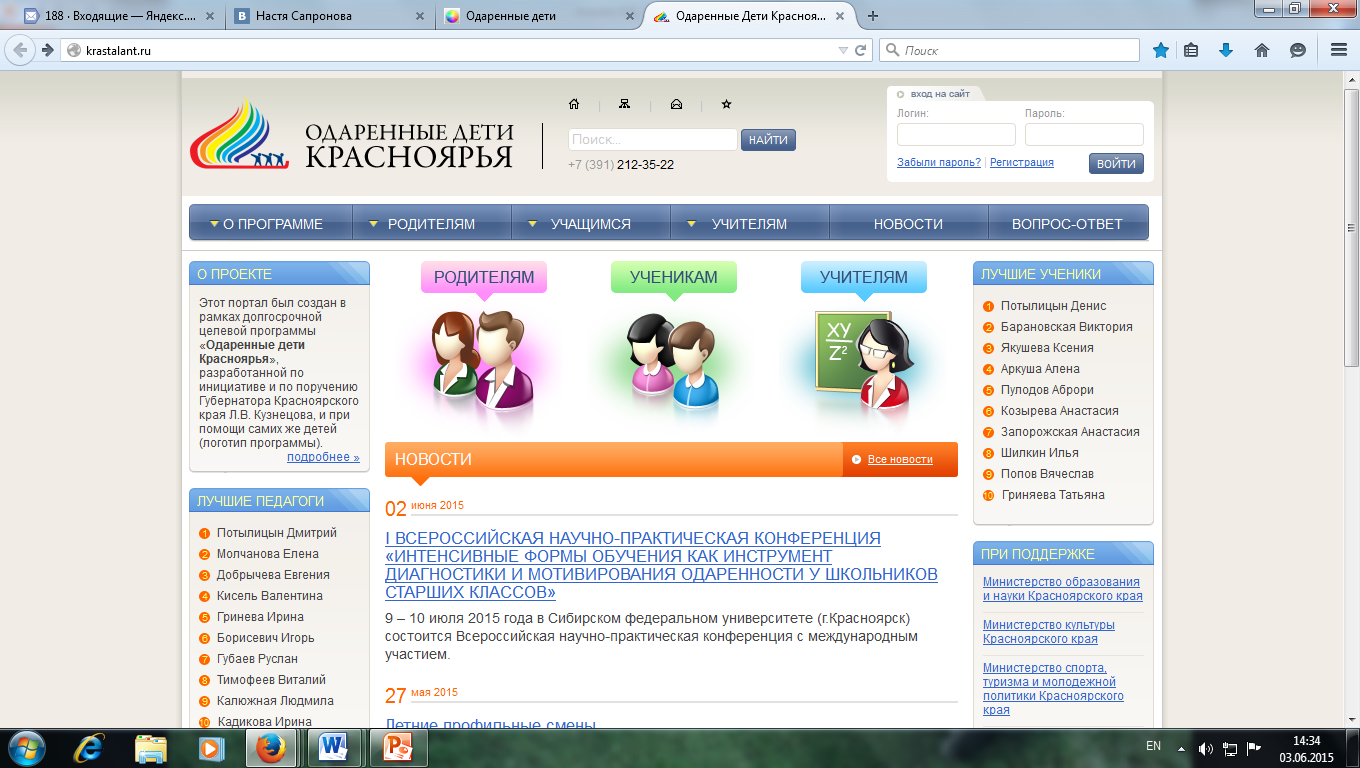 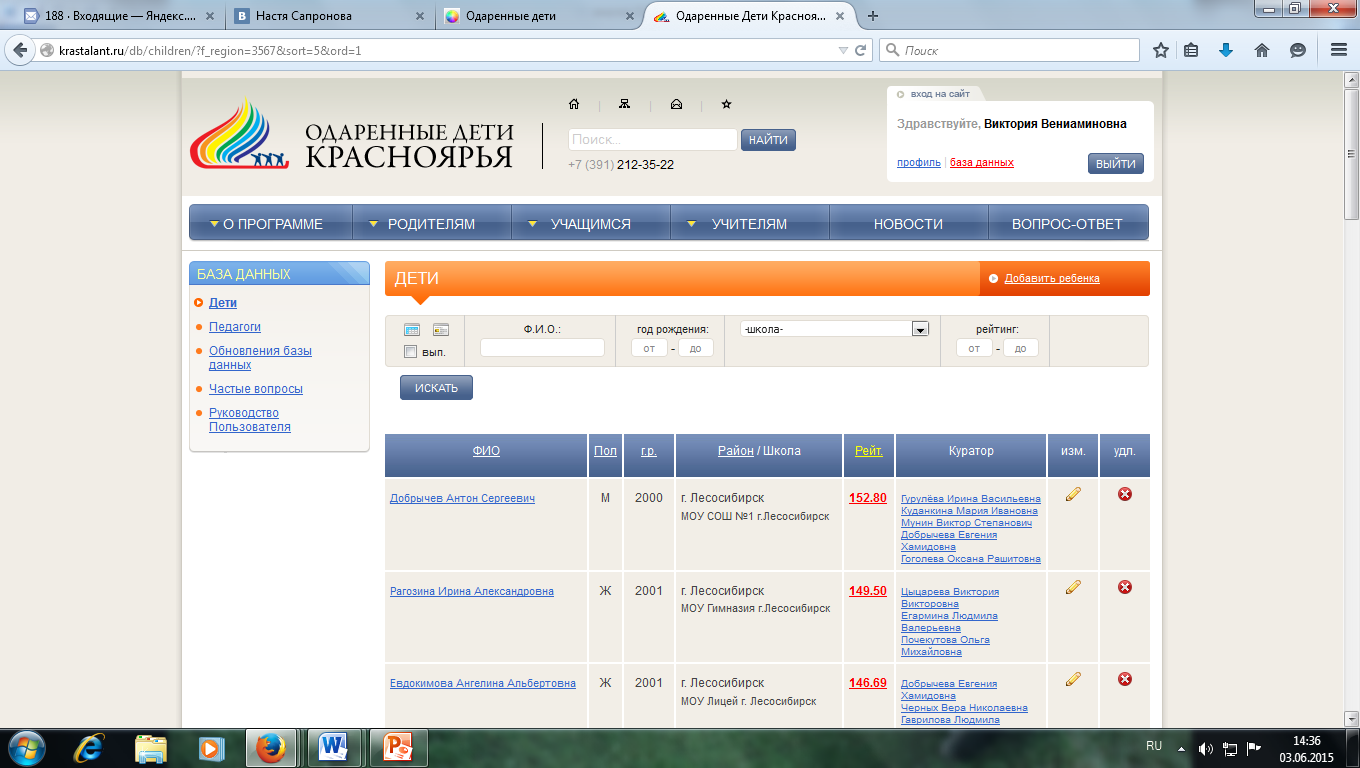 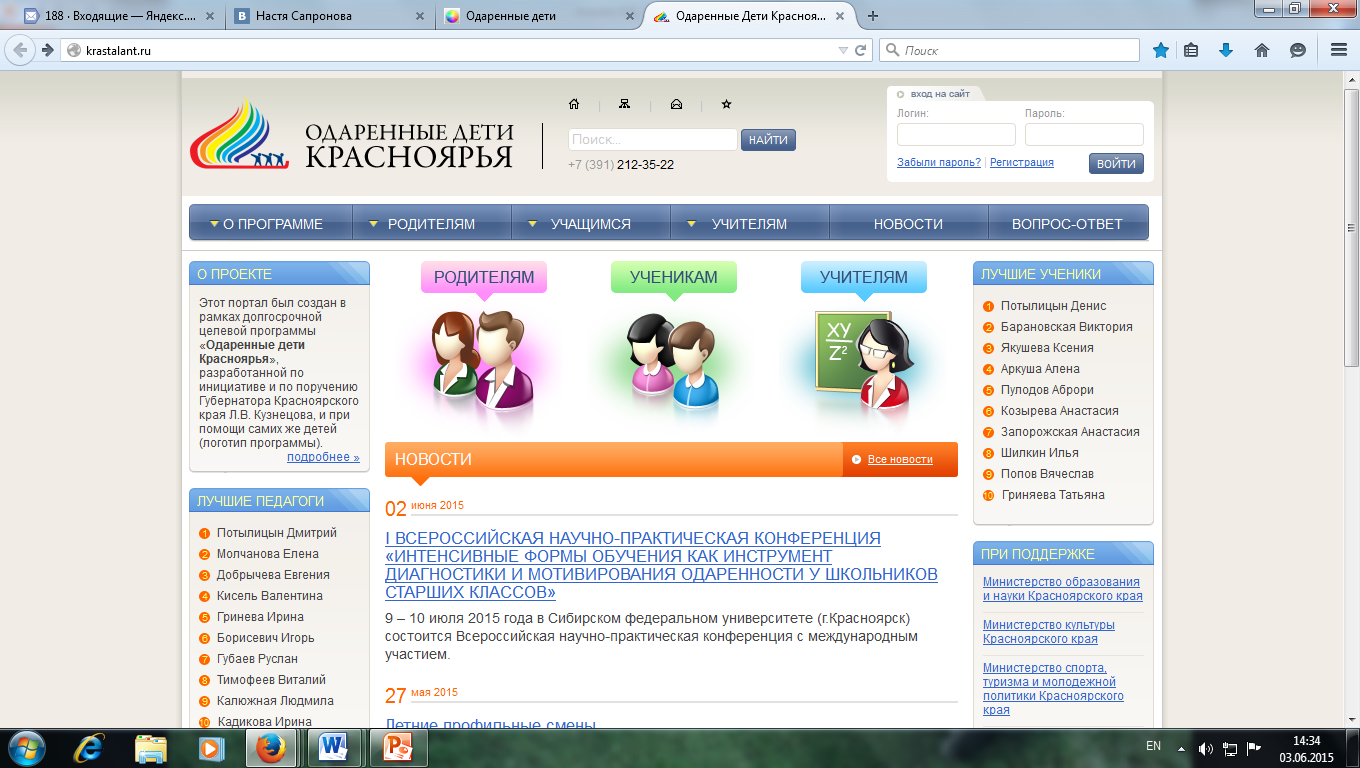 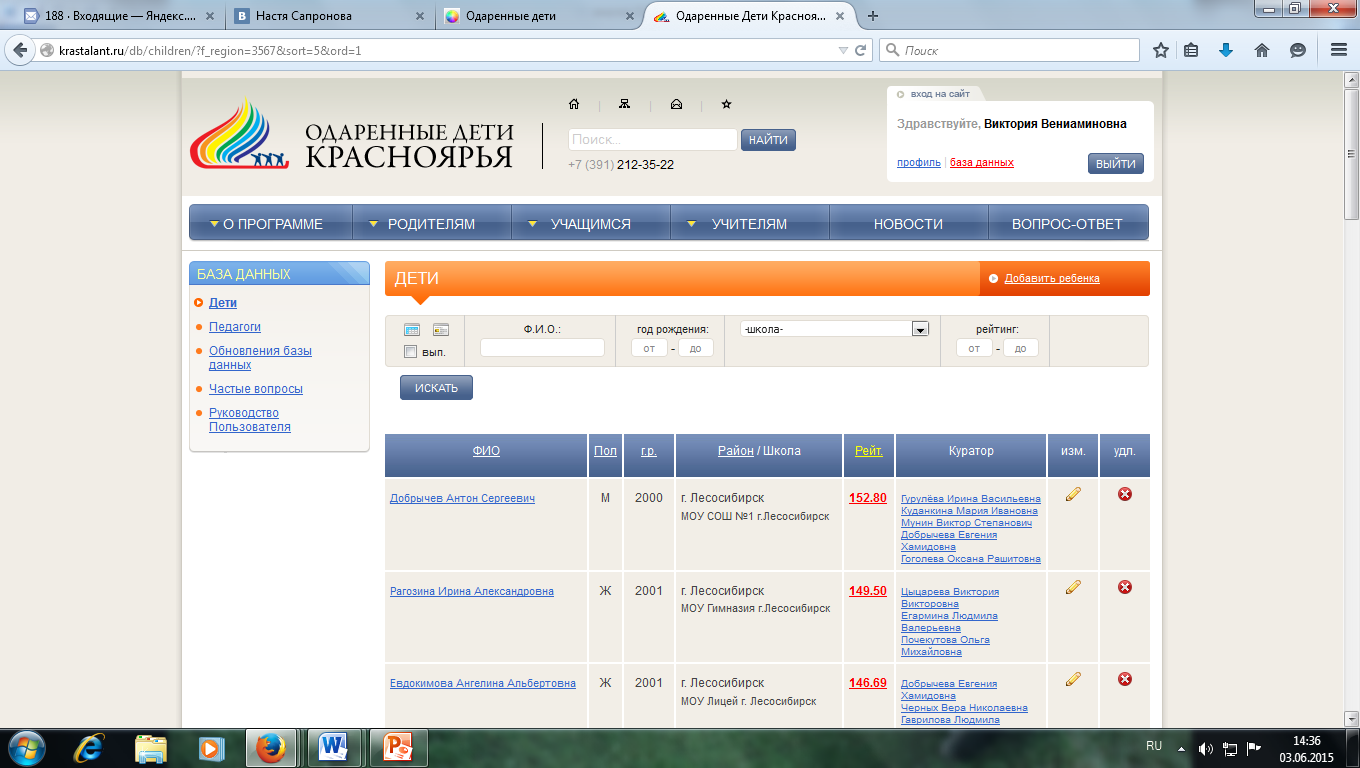 Обеспечено сотрудничество с методистами и операторами базы Краевого ресурсного центра по работе с одарёнными детьми КК ИПК ПКиППРО и Межрайонного ресурсного центра по работе с одарёнными детьми г.ЕнисейскаОперативно публикуются новости, нормативные и аналитические документы на  разделах сайта МБУ «МИМЦ» «Одаренные дети»  http://mimc.org.ru/odarendeti 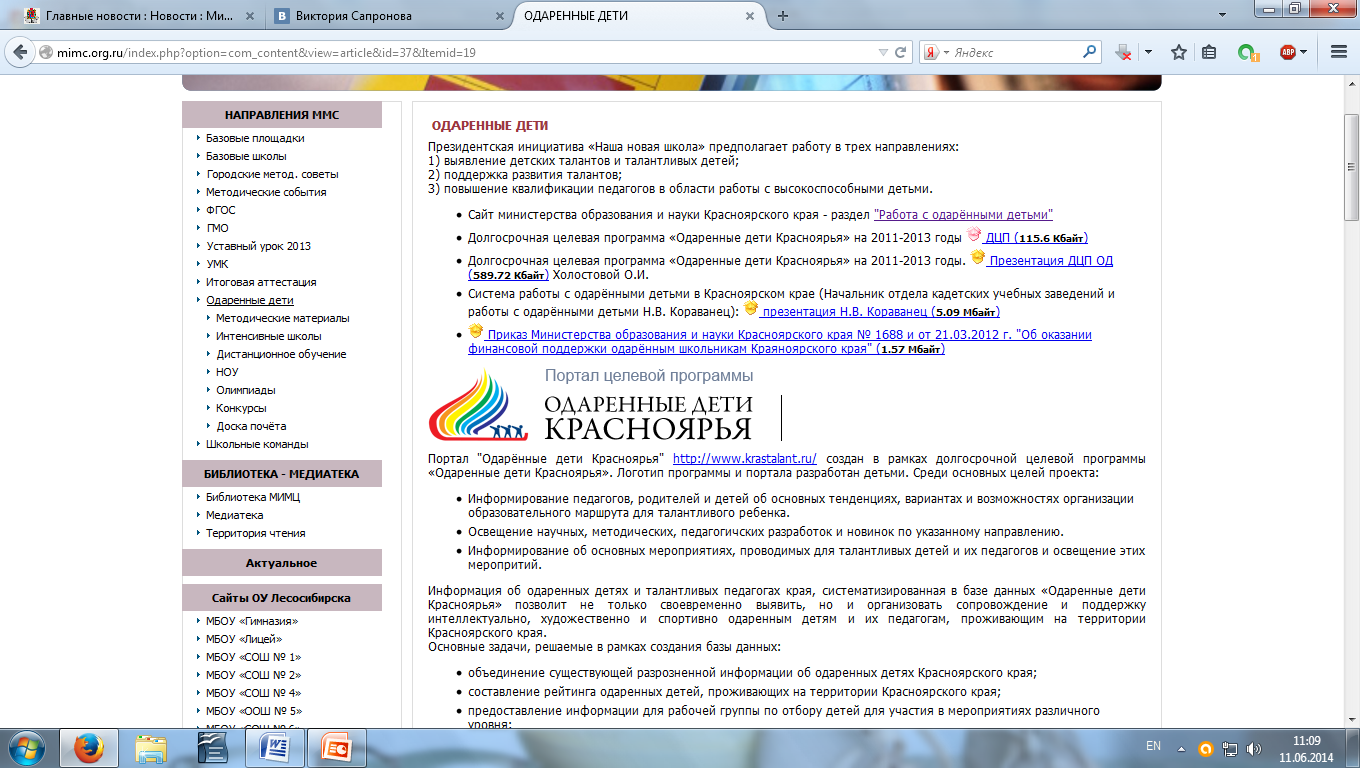 Раздел сайта «Одарённые дети» состоит из 8 тематических страниц страниц: «Методические материалы», «Интенсивные школы», «Дистанционное обучение», «Научное общество учащихся», «Олимпиады», «Конкурсы», «Доска почёта».Задача 2: организация работы городских открытых площадок для выявления талантливых и одаренных детей и предъявления результатов.Особенности организации и проведения муниципального этапа ВсОШ 2014-15 учебного года.В соответствии с приказом МОиНКК определён ответственный за организацию и проведение муниципального этапа ВсОШ;Были привлечены аккредитованные общественные наблюдатели;В соответствии с приказом управления образования администрации г.Лесосибирска № 177 от 06  ноября 2013 г. «О проведении муниципального этапа всероссийской олимпиады школьников в 2013 году» выдерживался график проведения муниципального этапа ВсОШ, соблюдались методические рекомендации по проведению предметов;Выдерживался 50% порог для определения победителей и призеров;Выдерживались квоты на участие от ОУ в муниципальном этапе;Была обеспечена качественная и ответственная работа предметно-методических экспертных комиссий;На базе опорных школ были созданы комфортные условия для проведения олимпиады; В муниципальный этап включено максимальное количество предметов (кроме французского языка);Большее количество предметов проводилось на базе МБУ «МИМЦ» (в ОУ не нарушается учебный процесс, более качественно  работают экспертные группы);При количественном уменьшении участников ВсОШ на муниципальном этапе  повысилась эффективность участия ОУ и повысился стандарт выполнения заданий участниками олимпиады;Нормативные документы и протоколы своевременно публиковались на сайте МБУ «МИМЦ» http://mimc.org.ru/odarennye-deti/olimpiadyНовые требования к организации и проведению ВсОШ:Изменение нормативной базы по организации ВсОШ: другие сроки, аккредитованные общественные наблюдатели, общие графики проведения школьного этапа для всех ОУ, определение победителей по группам параллелей;Сбор и хранение заявлений родителей на согласие обработки персональных данных и публикацию работы;Открытие краевой базы данных участников ВсОШ Красноярского края (точность данных);Отчётность (статистика) формируется автоматически в краевой базе данных участников ВсОШ;Отмена квот для муниципалитетов (рейтинг и «порог» для каждого предмета);Мониторинг МОиНКК сайтов ОУ (нормативная база, протоколы), УО, МИМЦ.Перечень нормативных актов, регламентирующих проведение школьного и муниципального этапов ВсОШ:Приказ Минобранауки России от 18.11.2013 № 1252 "Об утверждении порядка проведения всероссийской олимпиады школьников";Приказ министерства образования и науки Красноярского края от 10.10.2014 № 41-04/1 "Об утверждении сроков проведения муниципального этапа всероссийской олимпиады школьников в 2014 году в Красноярском крае по общеобразовательным предметам";Письмо министерства образования и науки Красноярского края от 17.10.2014 № 75-12670 "Об аккредитации общественных наблюдателей";Письмо министерства образования и науки Красноярского края от 17.10.2014 № 75-12686 «О предоставлении отчетных материалов по итогам проведения школьного, муниципального этапов всероссийской олимпиады школьников»;Приказ министерства образования и науки Красноярского края от 23.10.2014 № 43-04/1 «О внесении изменений в приказ министерства образования и науки Красноярского края от 10.10.2014 № 41-04/1 «Об утверждении сроков проведения муниципального этапа всероссийской олимпиады школьников в 2014 году в Красноярском крае по общеобразовательным предметам»;Приказ министерства образования и науки Красноярского края от 27.10.2014 № 713-04/2 "Об аккредитации граждан в качестве общественных наблюдателей в пунктах проведения муниципального этапа всероссийской олимпиады школьников в Красноярском крае в 2014 году";Письмо министерства образования и науки Краснояркого края от 19.11.2014 №75-14007 "О проведении муниципального этапа всероссийской олимпиады школьников по общеобразовательным предметам "Право" и "Информатика" в 2014-2015 учебном году;Письмо министерства образования и науки Красноярского края от 16 сентября 2013года № 10133 «О проведения школьного этапа всероссийской олимпиады школьников в 2013- 2014 учебном  году;Приказ Министерства образования и науки Российской Федерации от 28 июня 2013№ 491 «об утверждений порядка аккредитации граждан в качестве общественных наблюдателей при проведении государственной итоговой аттестации по общеобразовательным программам основного общего и среднего общего образования, всероссийской олимпиады школьников и  олимпиад школьников»;   Приказ управления образования администрации г.Лесосибирска от 12.09.2014 № 107 «О проведении школьного этапа всероссийской олимпиады школьников в 2014г.»; Приказ управления образования администрации г.Лесосибирска № 177 от 06 ноября 2014 г. «О проведении муниципального этапа всероссийской олимпиады школьников в 2014 году»;  Приказ управления образования администрации г.Лесосибирска № 183 от 19.12.2014 «Об итогах проведения муниципального этапа Всероссийской олимпиады школьников в 2014-2015 учебном году». Количество участников муниципального этапаРаспределение участников муниципального этапа олимпиады по предметам и классам   Предметы с наибольшим количеством участников на муниципальном этапе ВсОШ: биология, математика, обществознание. По биологии и количество победителей и призёров самое большое – 18. По технологии и физической культуре большое количество победителей и призёров обусловлено подведением итогов отдельно для юношей и девушек.   Предметы с наименьшим количеством участников: экономика, информатика и ИКТ, астрономия.Результаты муниципального этапа  олимпиады   По этой диаграмме можно наглядно увидеть качество выполнения заданий всероссийской олимпиады школьников по всем 20 предметам, проводившимся на муниципальном этапе.   Наиболее высокий процент выполненных заданий наблюдается у следующих предметов: физическая культура, ОБЖ, технология, биология, астрономия. Предметы, задания по которым вызвали наибольшие трудности у участников: экономика, физика, математика, география, химия. По информатике 100% работ выполнены от 0до 25% качества.Победители и призеры муниципального этапа ВсОШ.Информация об использовании заданий, критериев и методики их оценки на муниципальном этапе всероссийской олимпиады школьников. Таблица заполнялась членами городских экспертных групп.Эффективность участия на муниципальном этапе ВсОШ   Анализируя статистические данные за последние семь учебных лет, благодаря данной таблице,  можно наглядно увидеть динамику изменения результатов (эффективности) участия на муниципальном этапе всероссийской олимпиады школьников. Большое количество участников на муниципальном этапе не гарантировало высокой эффективности (от 3,6 % до 10,7 %), а более тщательный отбор участников позволил поднять эффективность участия на муниципалитете практически до 30%.    Политика тщательного отбора и уменьшения количества участников на муниципальном уровне позволили также проводить более качественную экспертизу работ школьников, комфортные условия для работы как школьникам, участникам олимпиад, так и членам экспертных групп.Статистический анализ результатов по стандарту выполнения заданий в %% за пять последних учебных лет.   По этой диаграмме наглядно можно отследить динамику выполнения качества написания олимпиадных заданий по всем предметам за последние четыре учебных года. Процент работ с качеством от 0-25% стандарта с каждым учебным годом сокращаются, олимпиадные работы школьников, перешагнувшие 50% рубеж, в процентном соотношении увеличивается.    Работы, составляющие сектор от 50% до 100% качества, это – 45% от всех работ, что говорит о положительной динамике качества написания олимпиадных заданий школьниками города.Количество участников муниципального этапа ВсОШ по ОУ за три последних учебных года   По этой диаграмме наглядно можно отследить динамику участия образовательных учреждений в муниципальном этапе Всероссийской олимпиады школьников за последние три учебных года.    Динамика изменений количества участников по каждому ОУ минимальная. Из положительных моментов этого учебного года можно отметить участие школьников из МБОУ «СОШ №8». Второй учебный год администрация школы, не смотря на объективные сложности (паромная переправа), находит возможность доставки детей для участия в муниципальном этапе ВсОШ.Победители и призёры муниципального этапа ВсОШ за три последних учебных года.    Анализируя статистические данные за последние три учебных года, благодаря данной диаграмме,  можно наглядно увидеть динамику изменения количества победителей и призёров по каждому образовательному учреждению.    Резкое  уменьшение количества победителей и призёров муниципального этапа всероссийской олимпиады школьников за два последних года связано с новыми требованиями по подведению результатов олимпиад.   Ранее подводились итоги по каждой параллели участников отдельно. В ряде предметов это было пять параллелей и, соответственно, пять групп победителей и призёров. В этом учебном году подведение итогов опиралось на новые нормативные документы МОиНКК.Рейтинг ОУ по результатам участия в муниципальном этапе ВсОШ 2014-15 уч. г.   По данной таблице наглядно можно увидеть статистику результатов (победители, призёры) образовательных учреждений в муниципальном этапе всероссийской олимпиады школьников. В 2014-2015 учебном году по результатам проведения муниципального этапа ВсОШ (20 предметов) были определены 60 победителей и 79 призёров, в сумме 139. Самыми результативными по общему количеству победителей и призёров стали МБОУ «СОШ № 9», МБОУ «СОШ № 2», МБОУ «СОШ № 1». По количеству победителей с большим отрывом лидирует МБОУ «СОШ №9».Динамика изменений количества победителей и призёров за последние пять учебных лет. Рейтинг образовательных учреждений муниципалитета.   Анализируя статистические данные за последние пять учебных лет, благодаря данной таблице,  можно наглядно увидеть динамику изменения количества победителей и призёров по каждому образовательному учреждению. Лидерами по общему количеству победителей и призёров на муниципальном этапе ВсОШ за последний учебный год являются: МБОУ «СОШ № 1», МБОУ «СОШ № 2», МБОУ «СОШ №9». Бессменным лидером за пять последних учебных лет является МБОУ «СОШ №9». 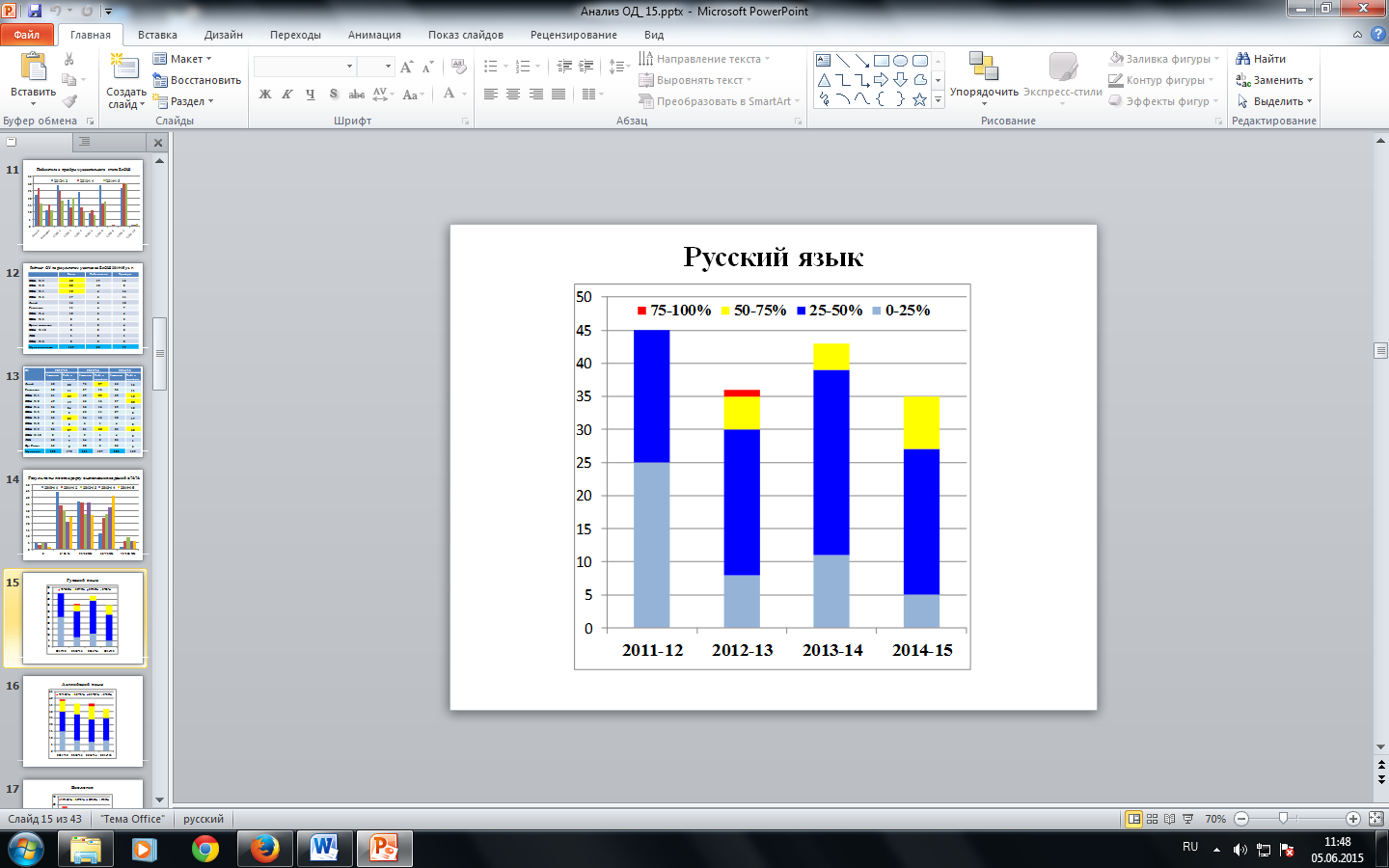 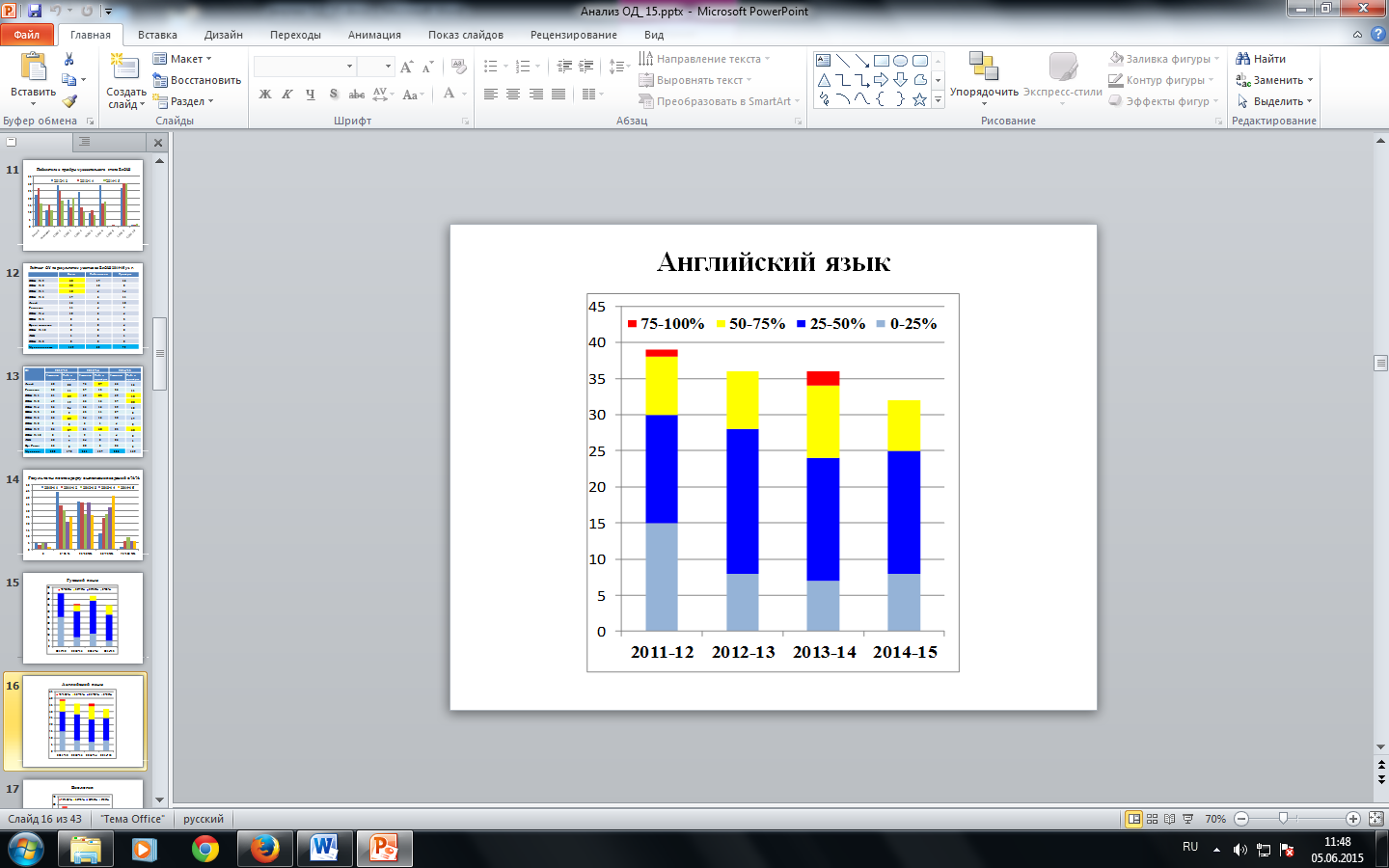 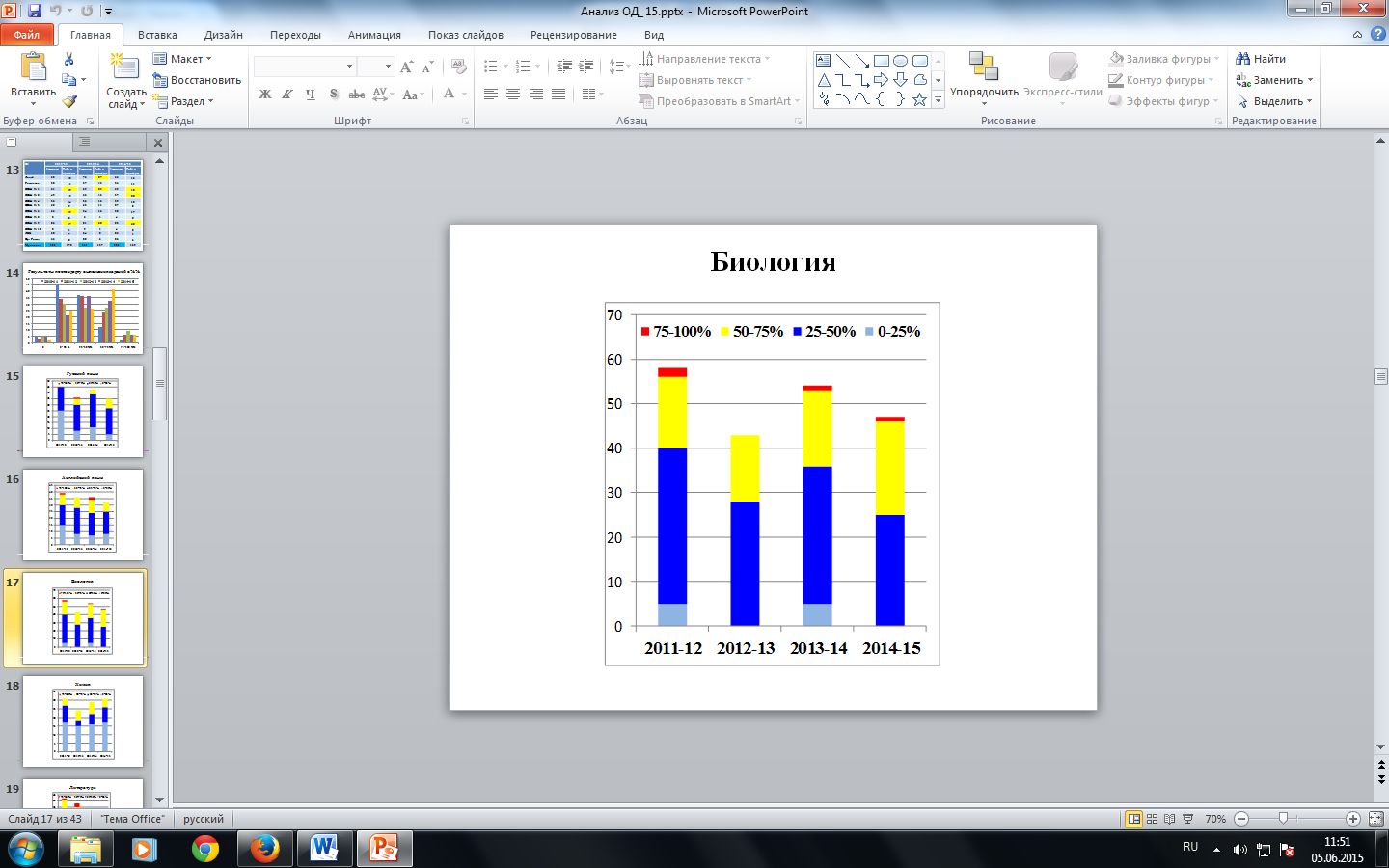 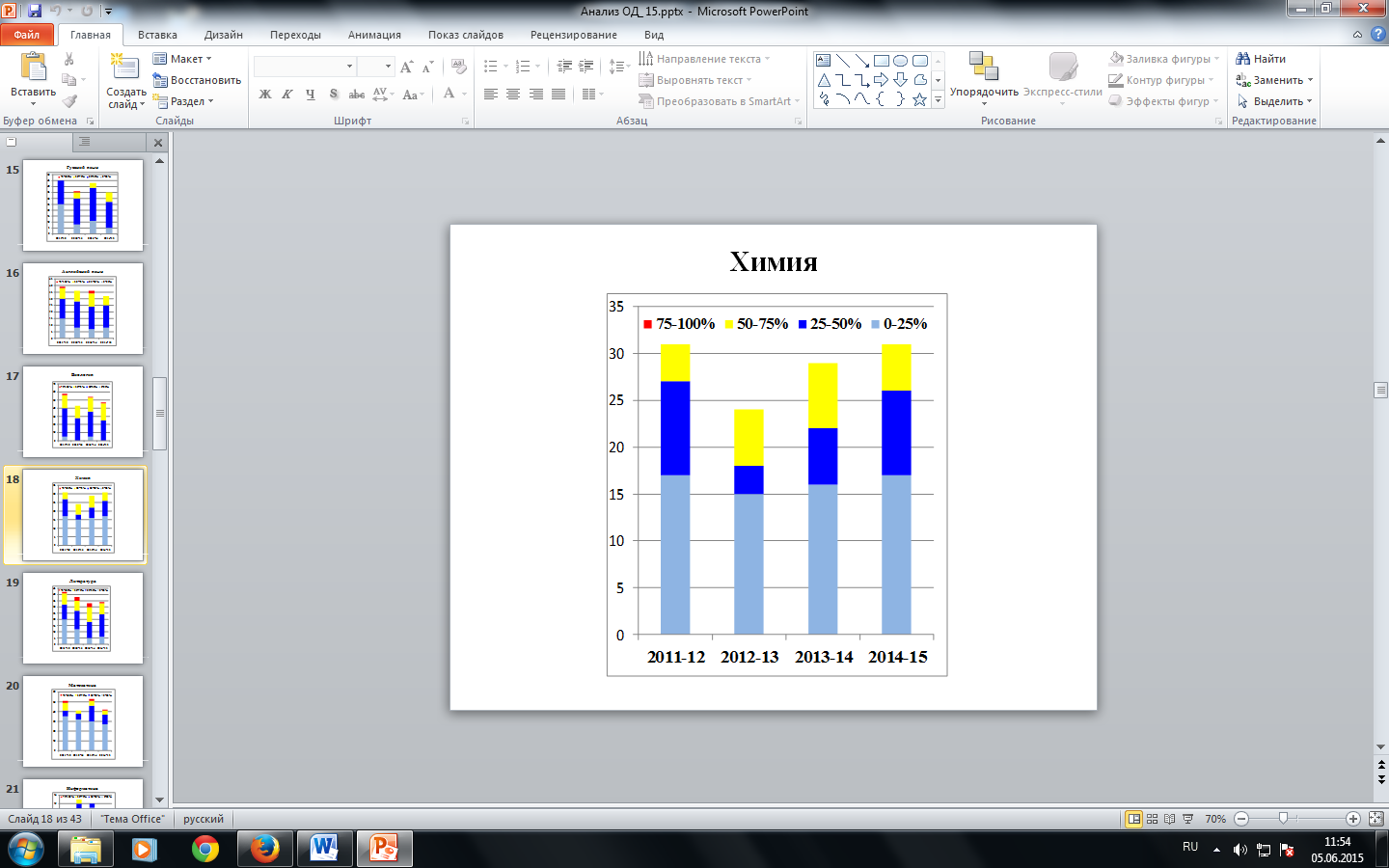 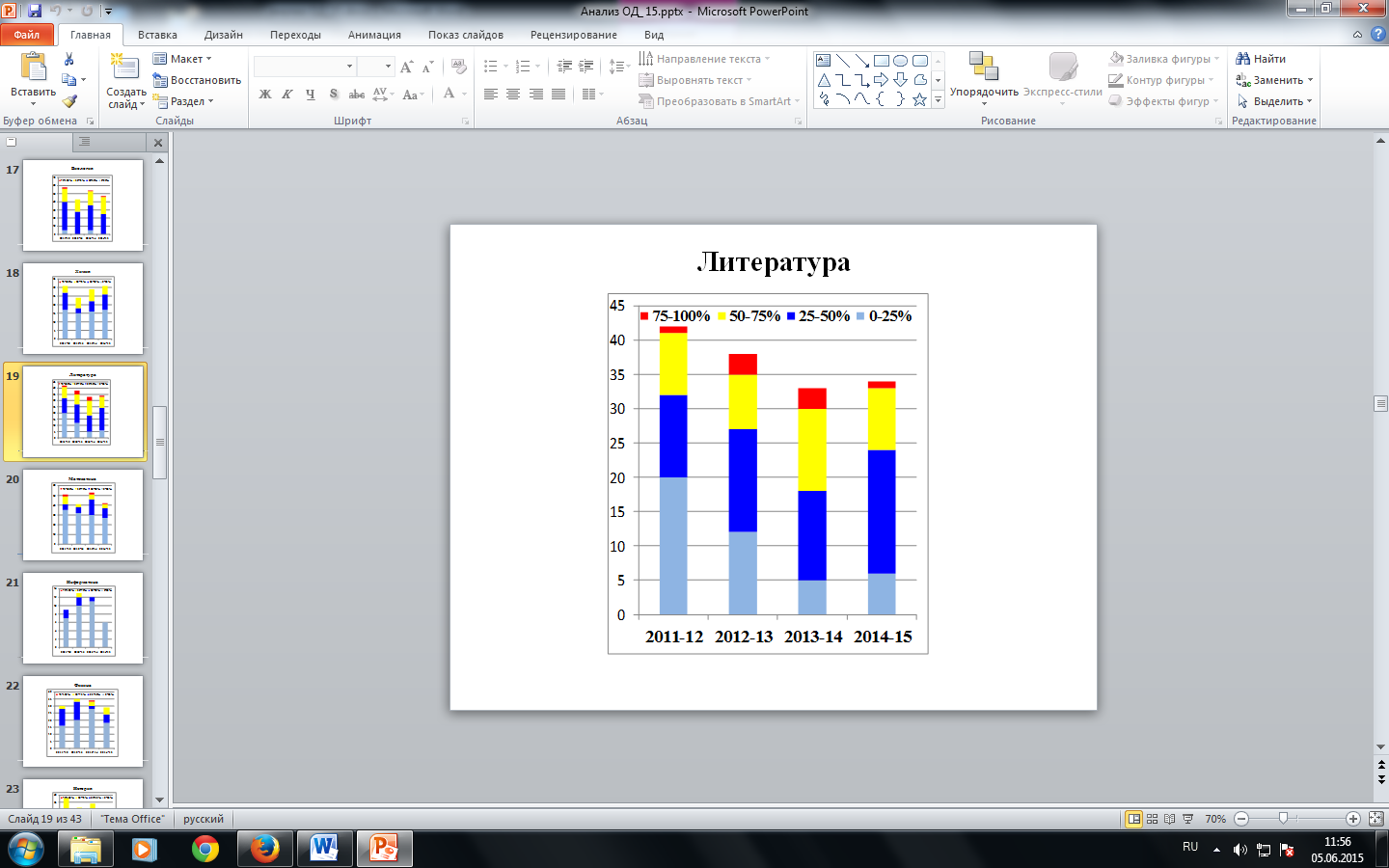 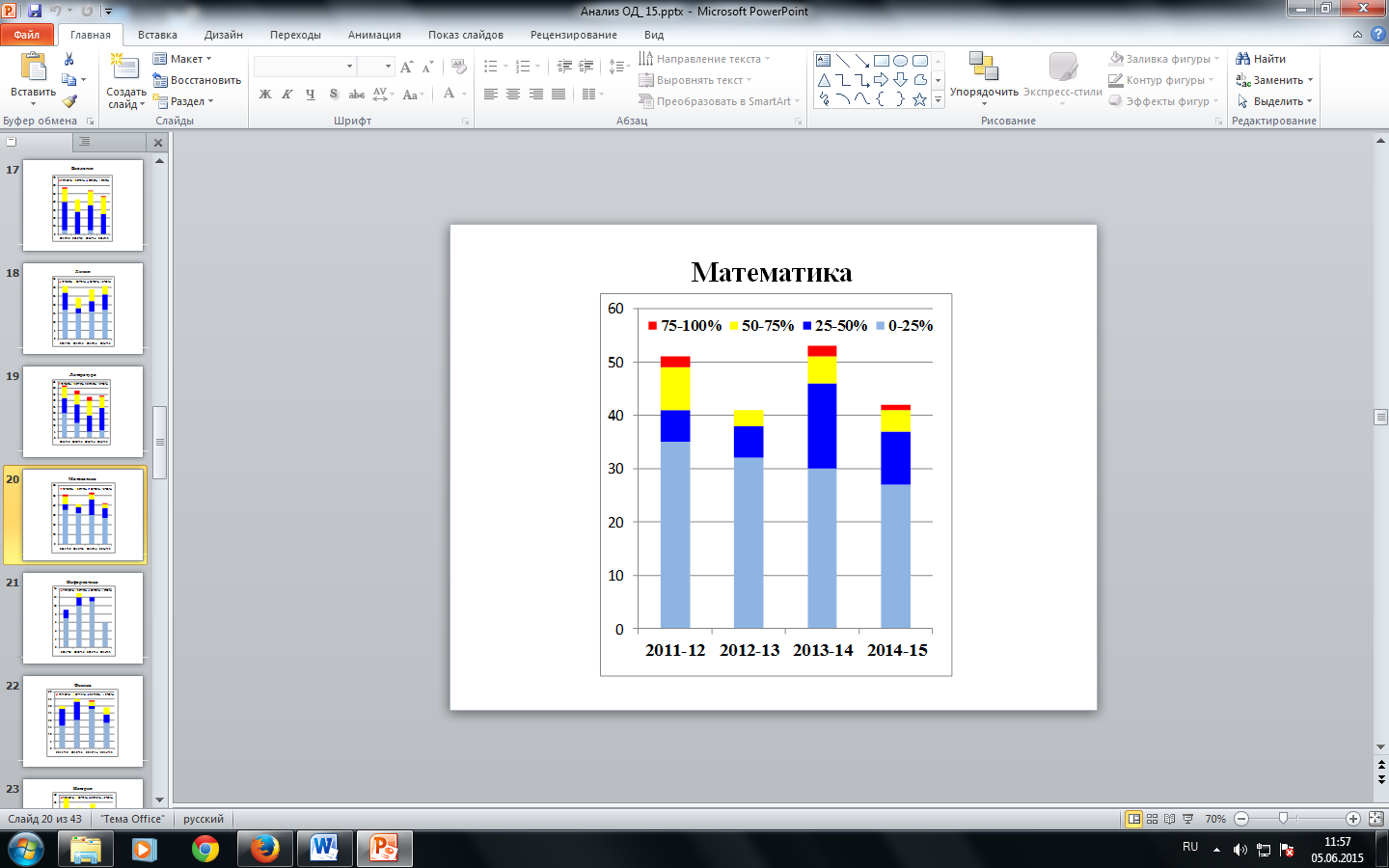 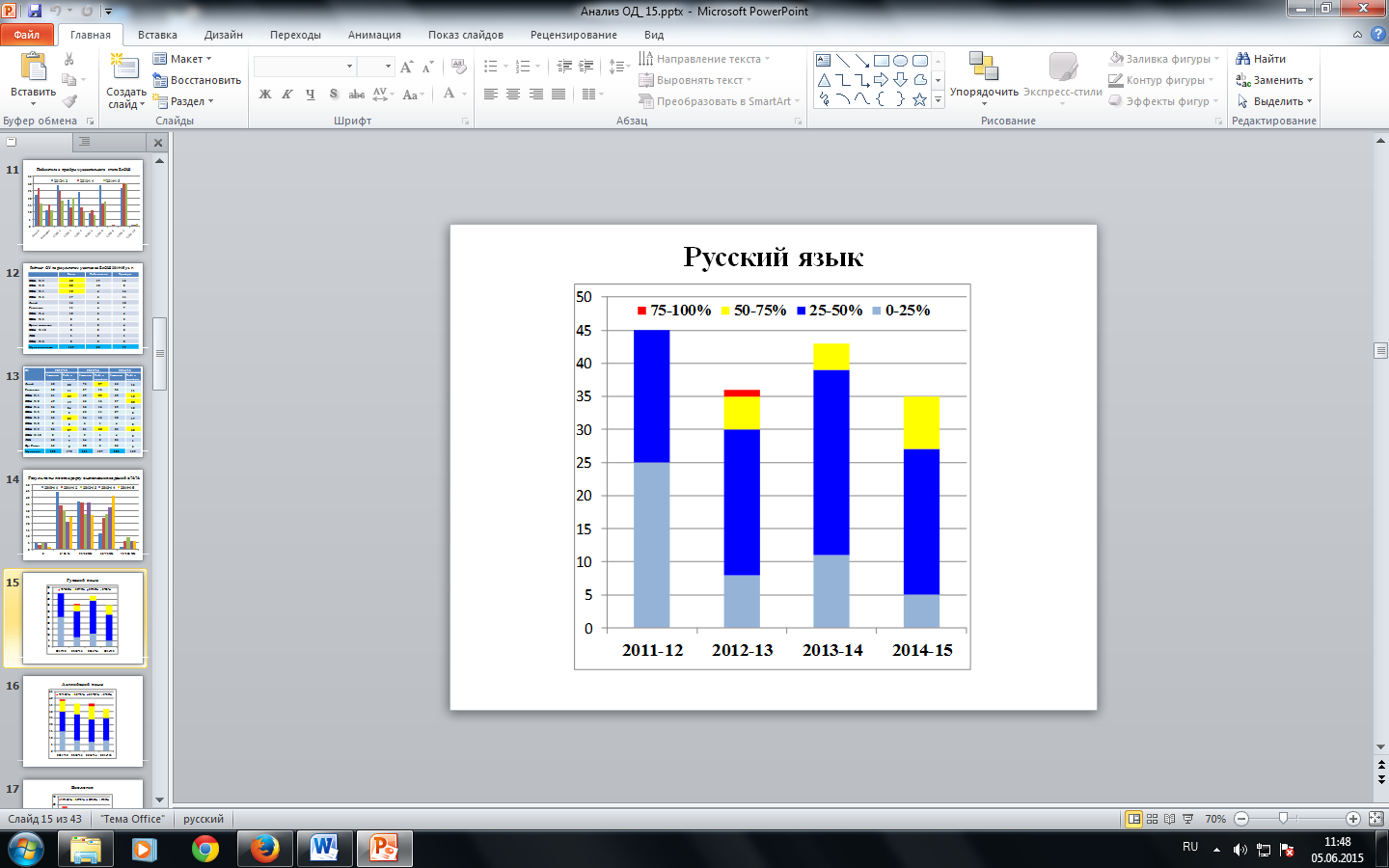 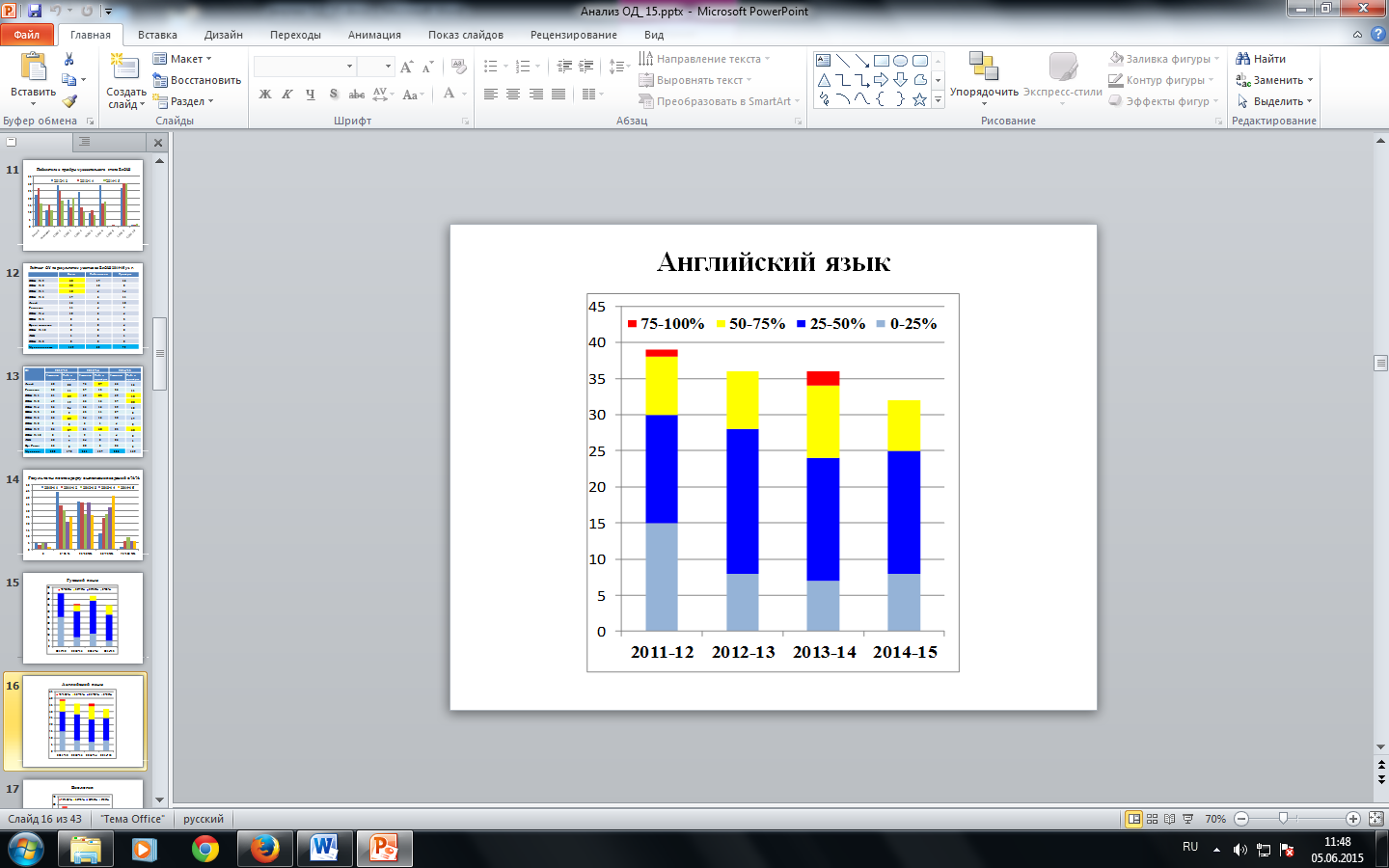 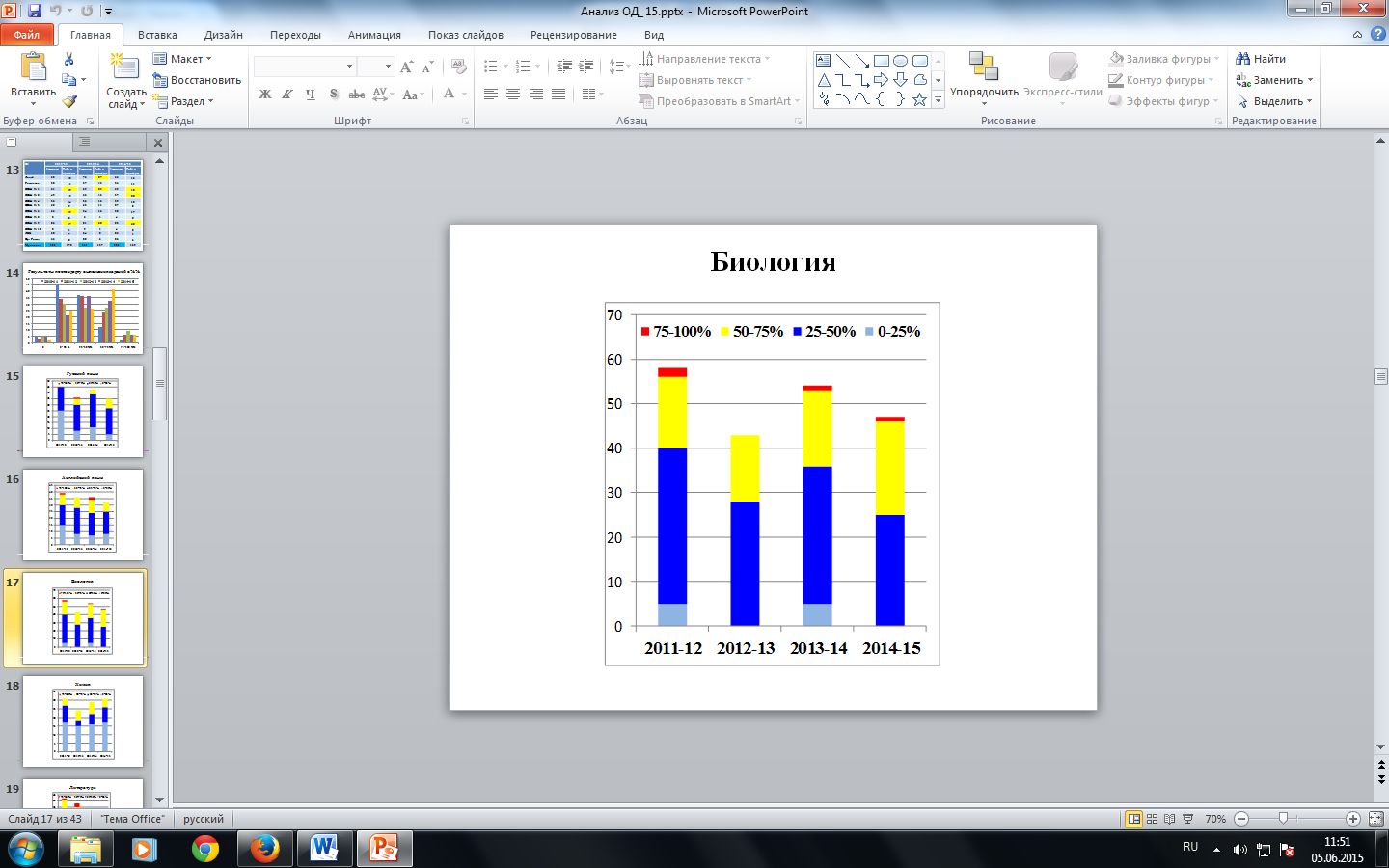 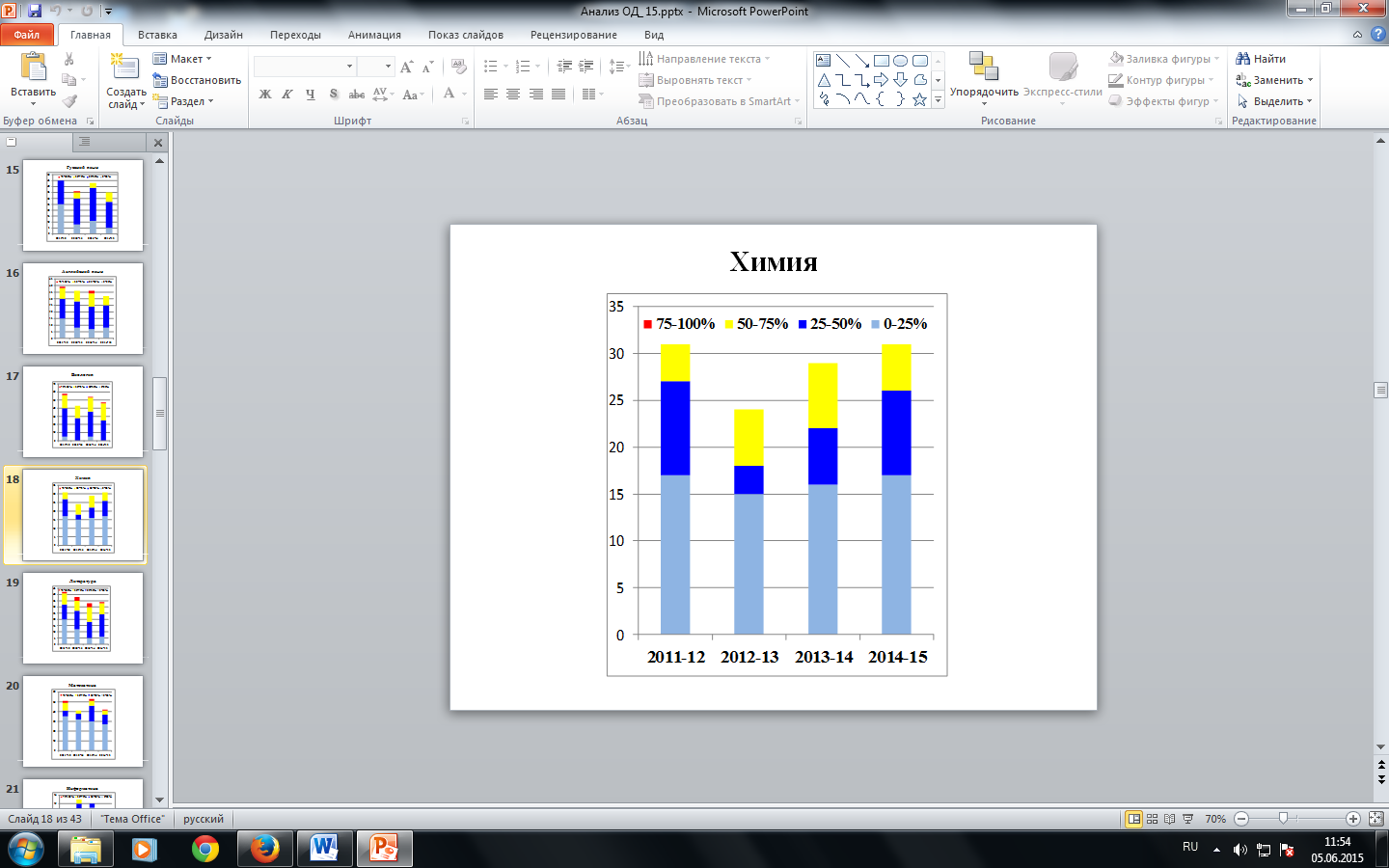 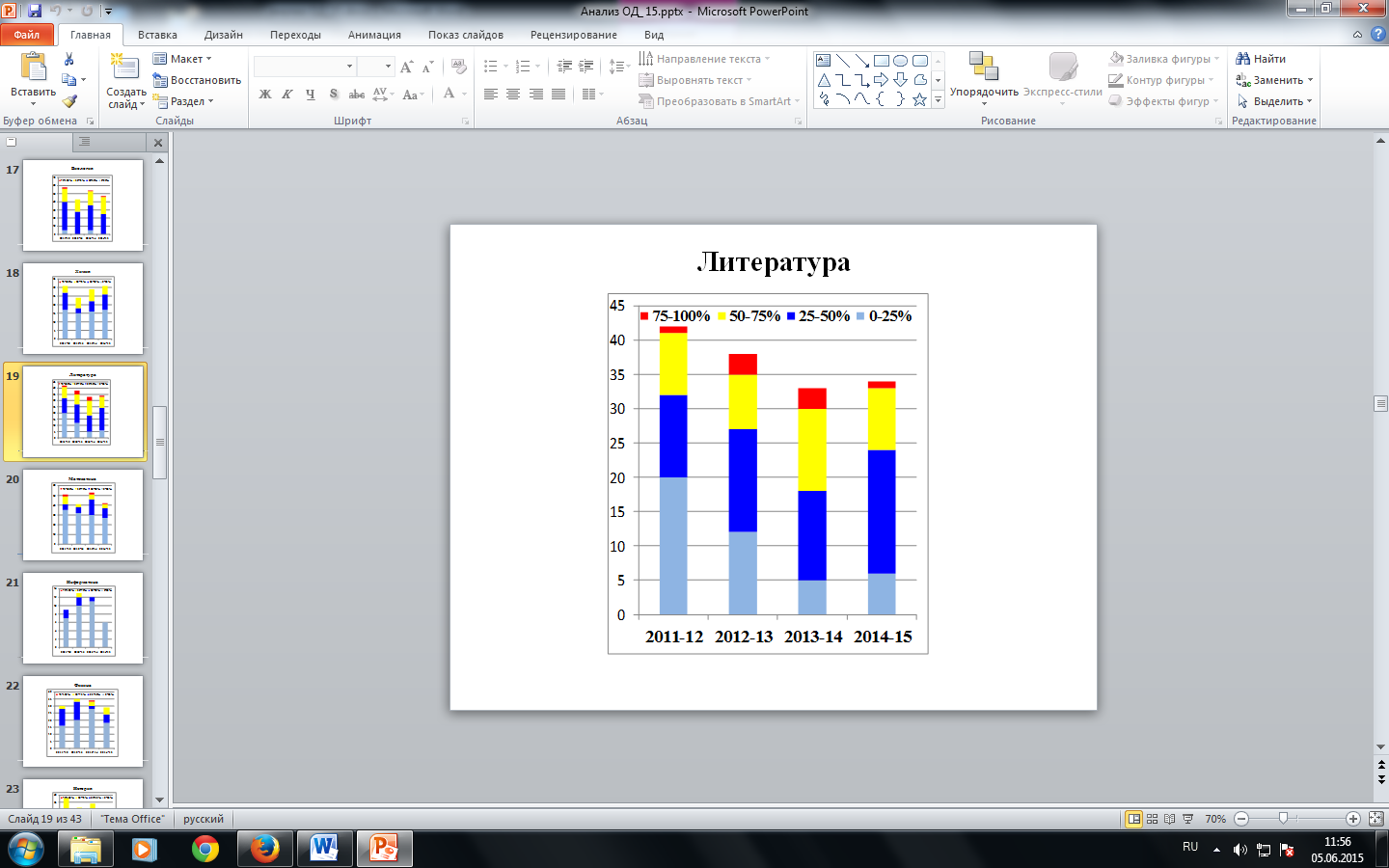 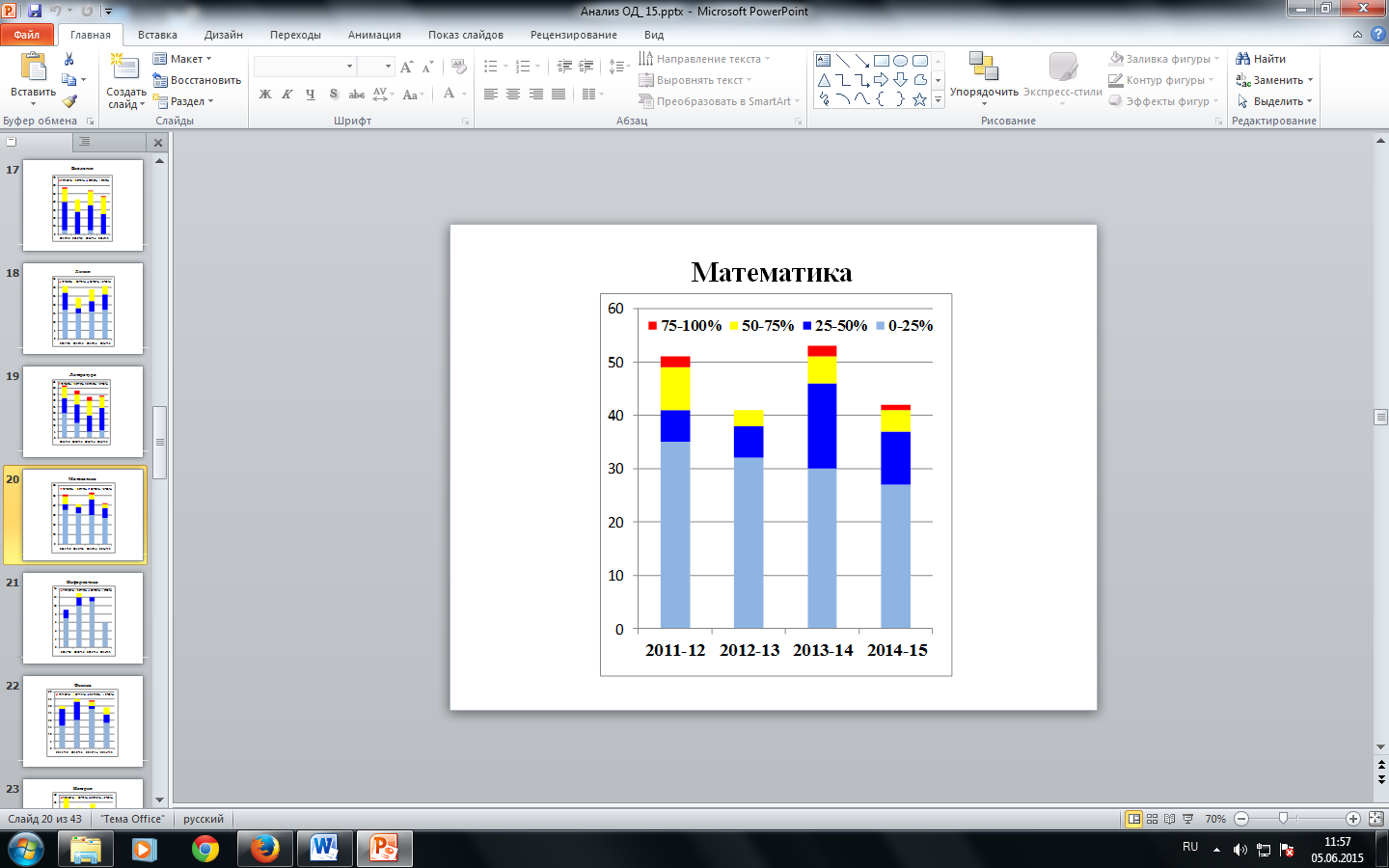 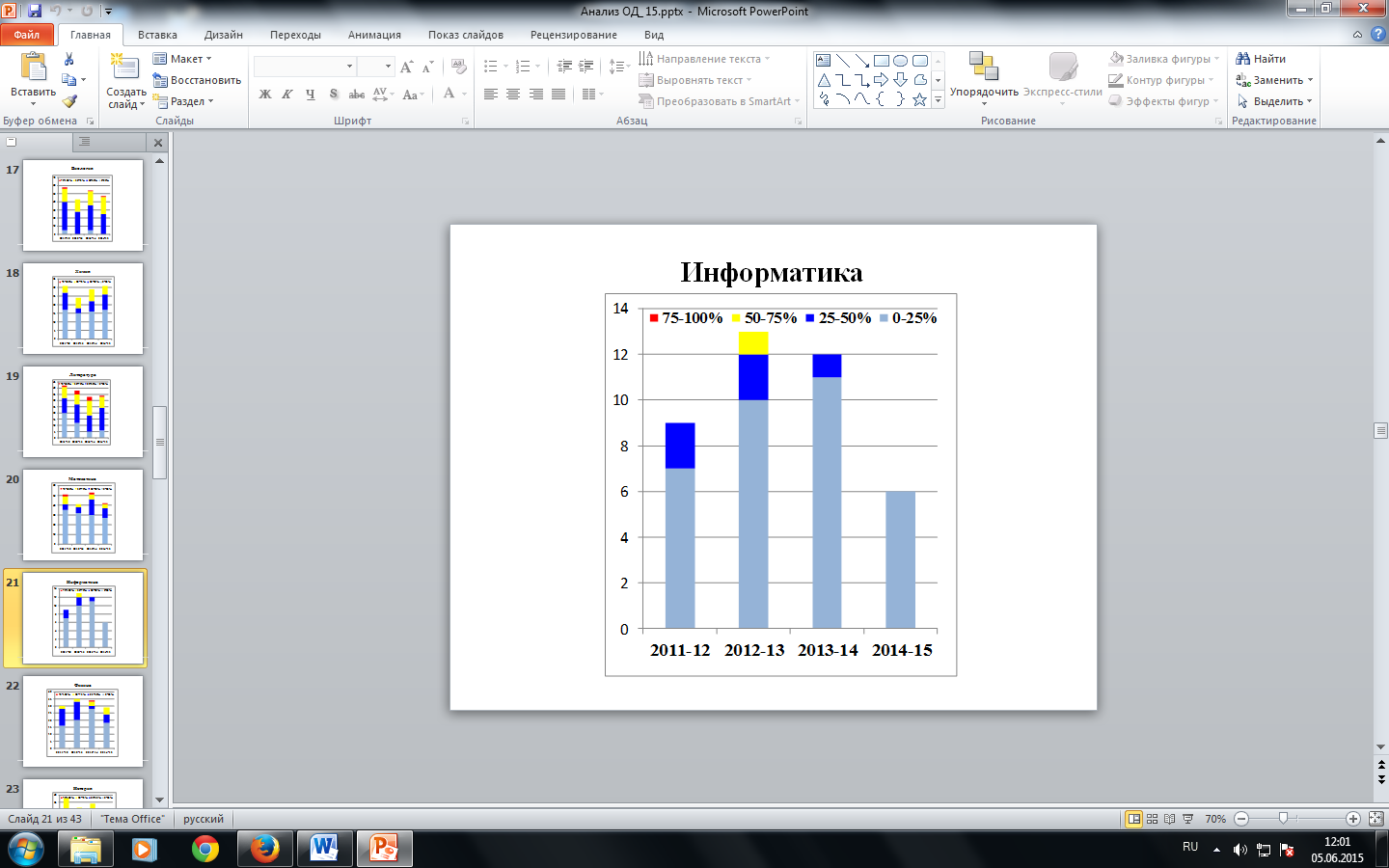 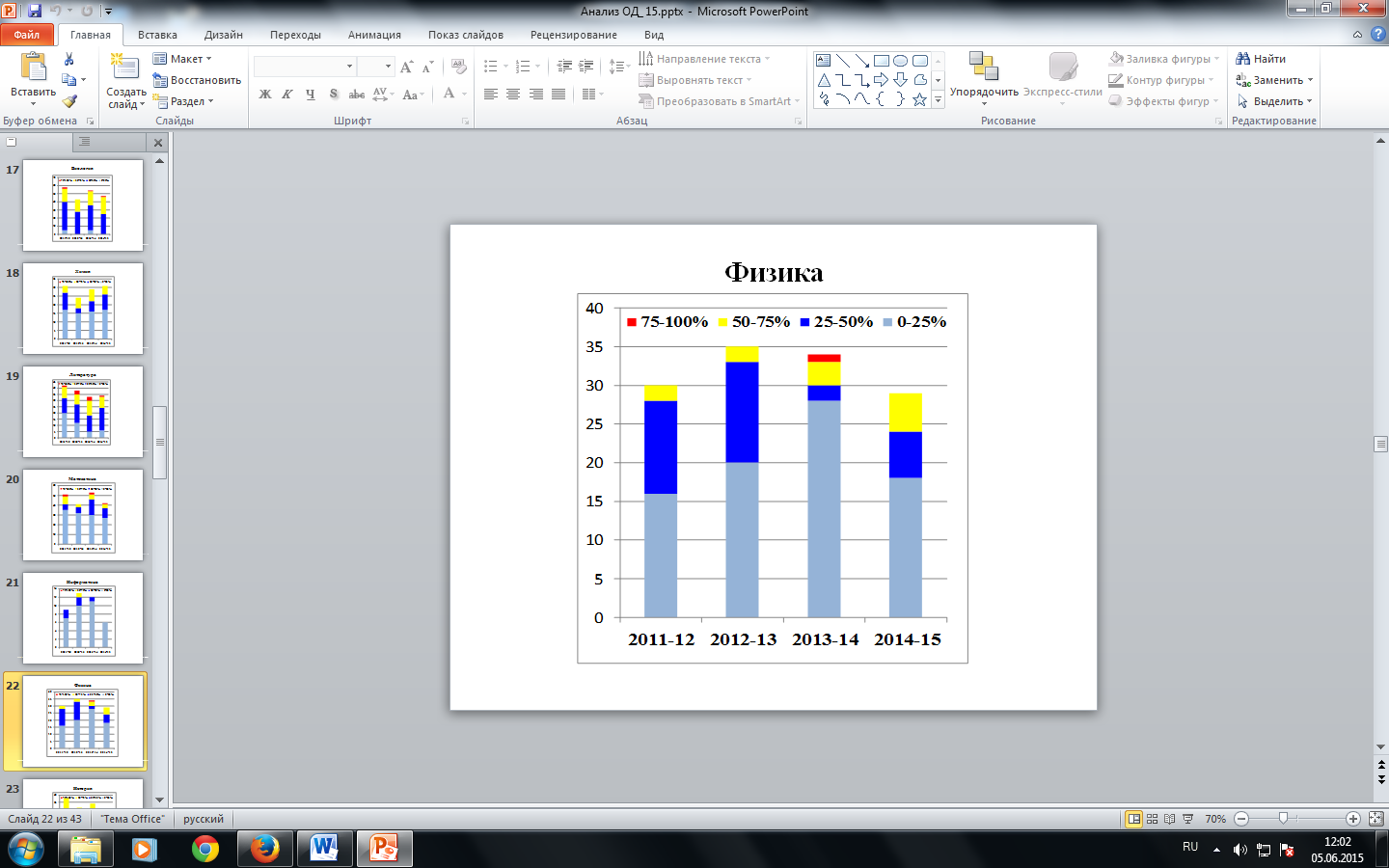 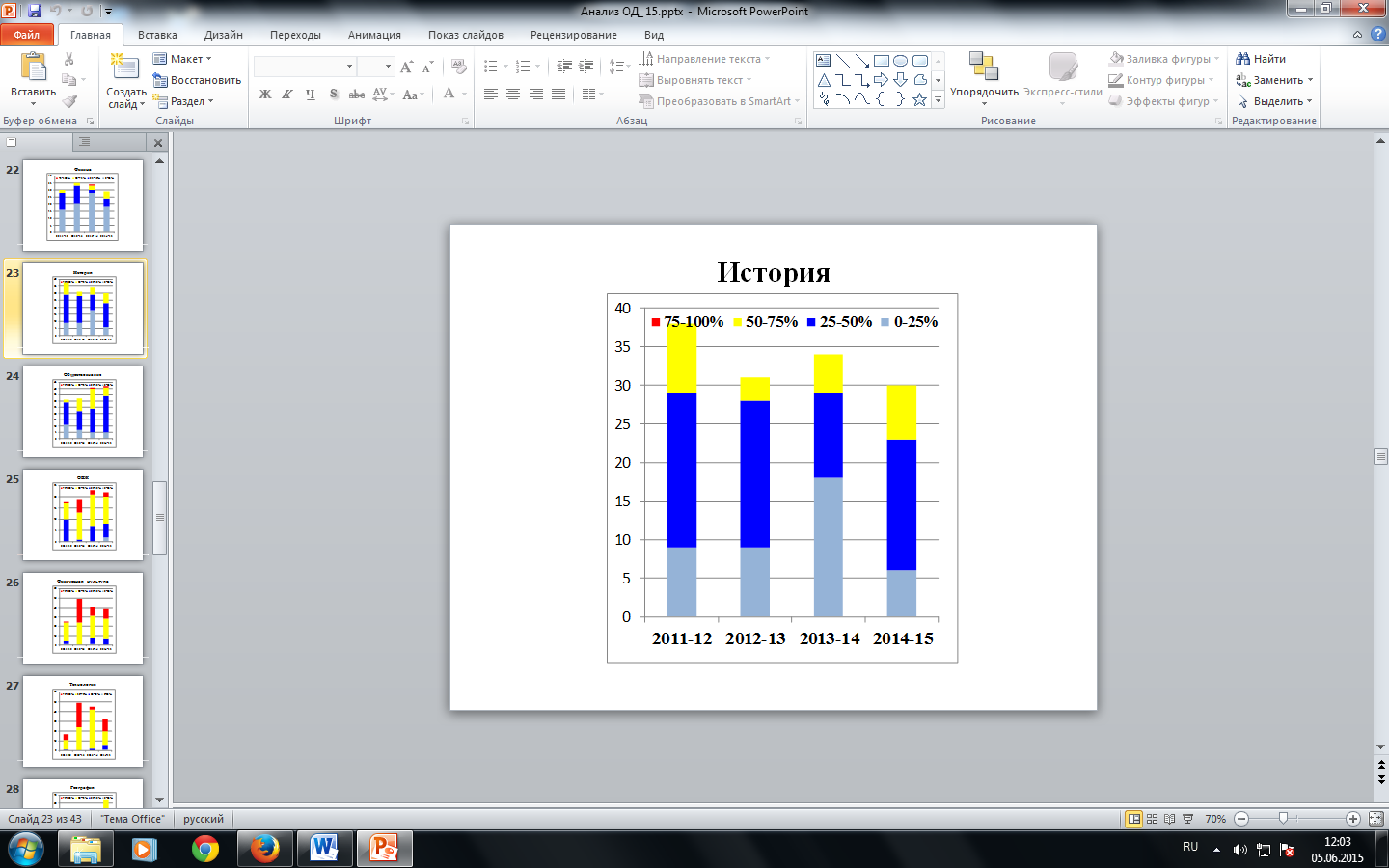 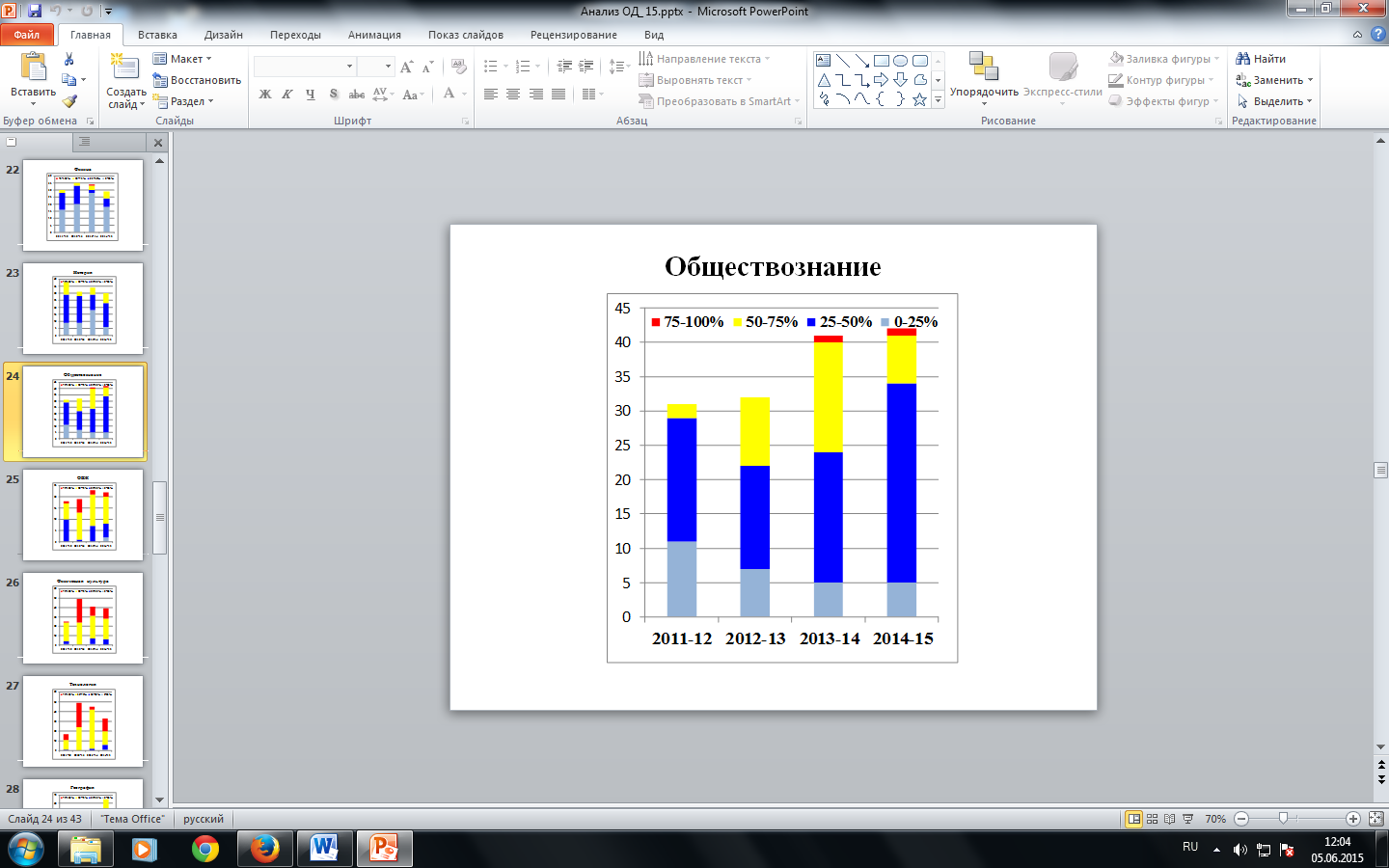 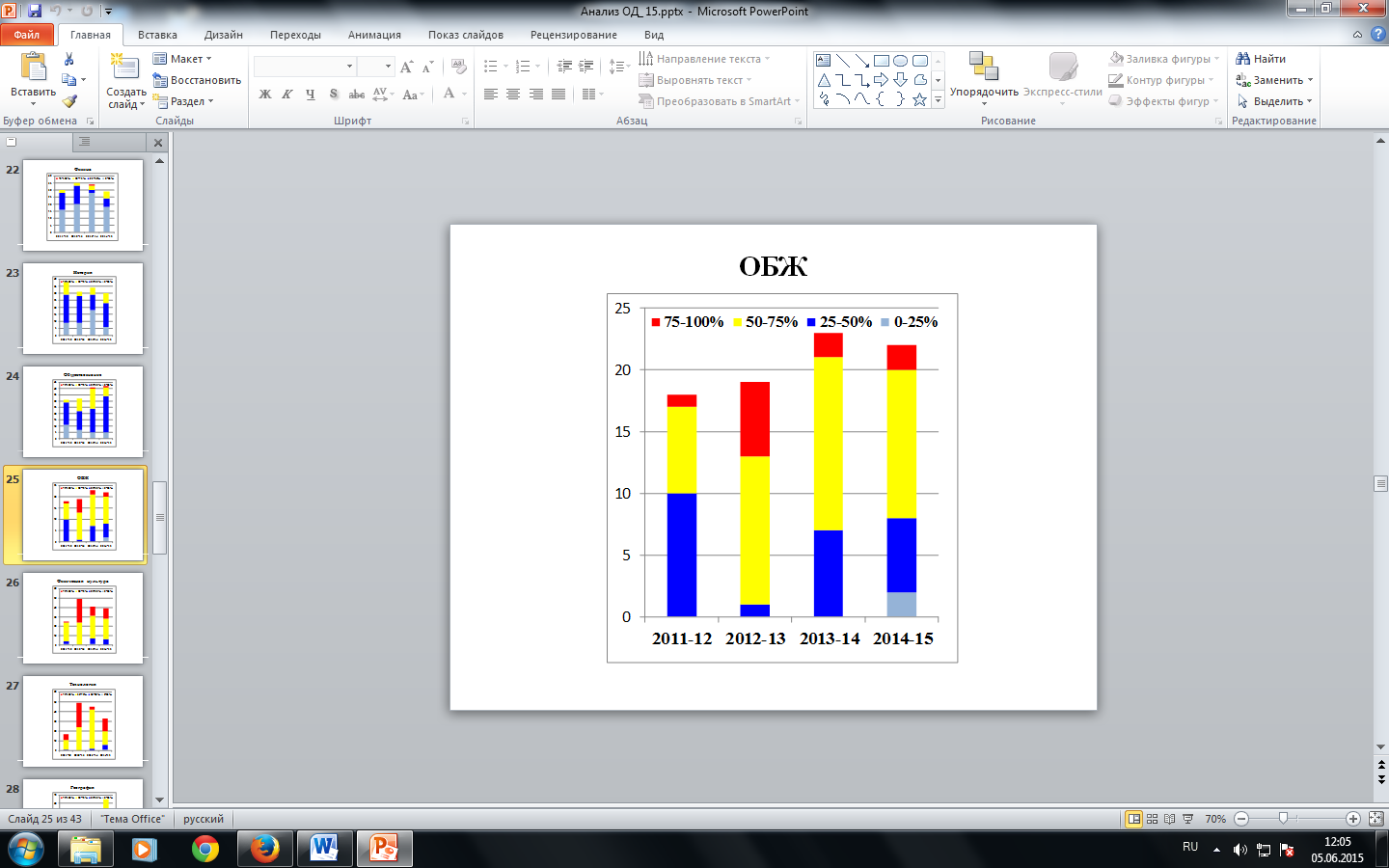 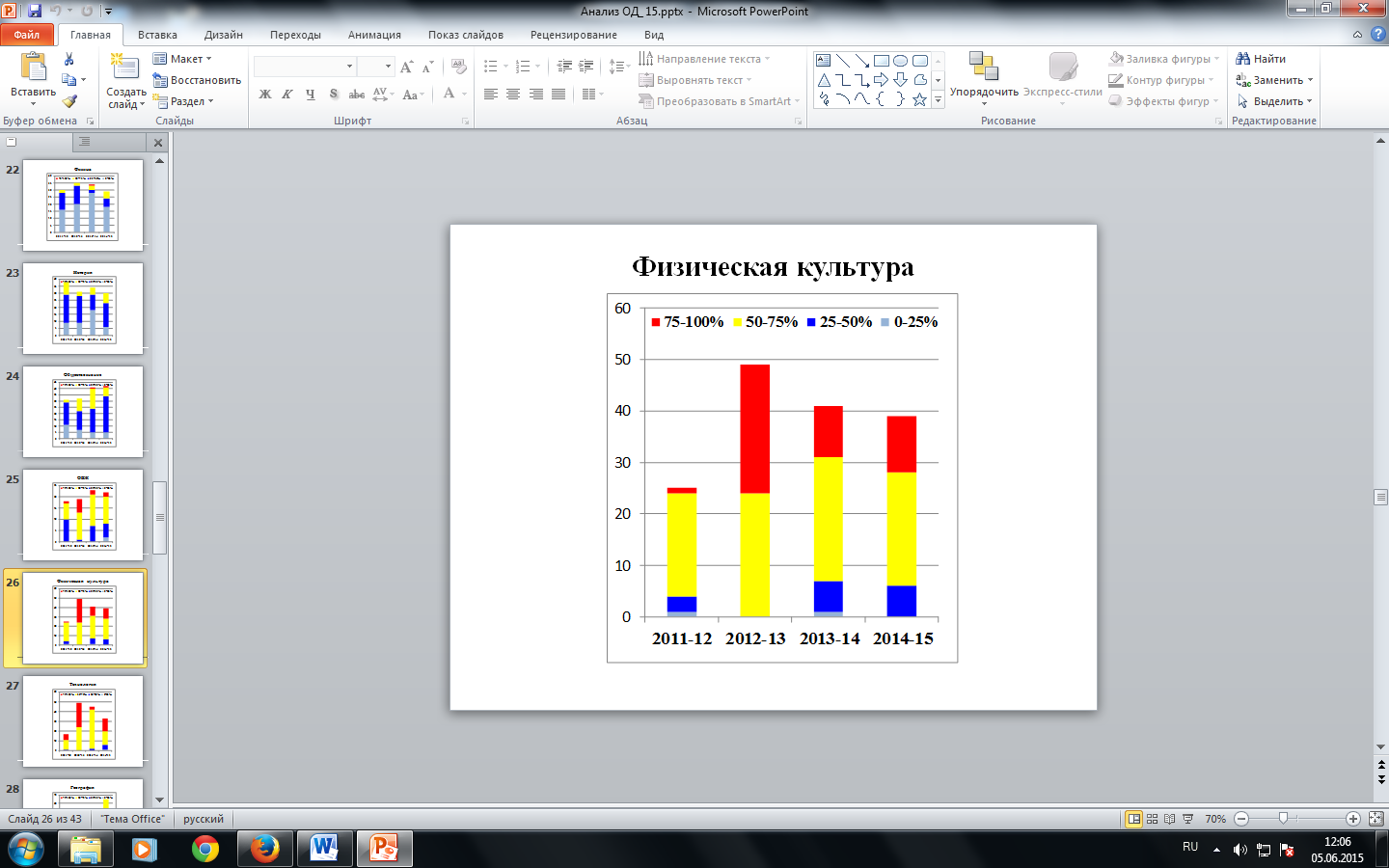 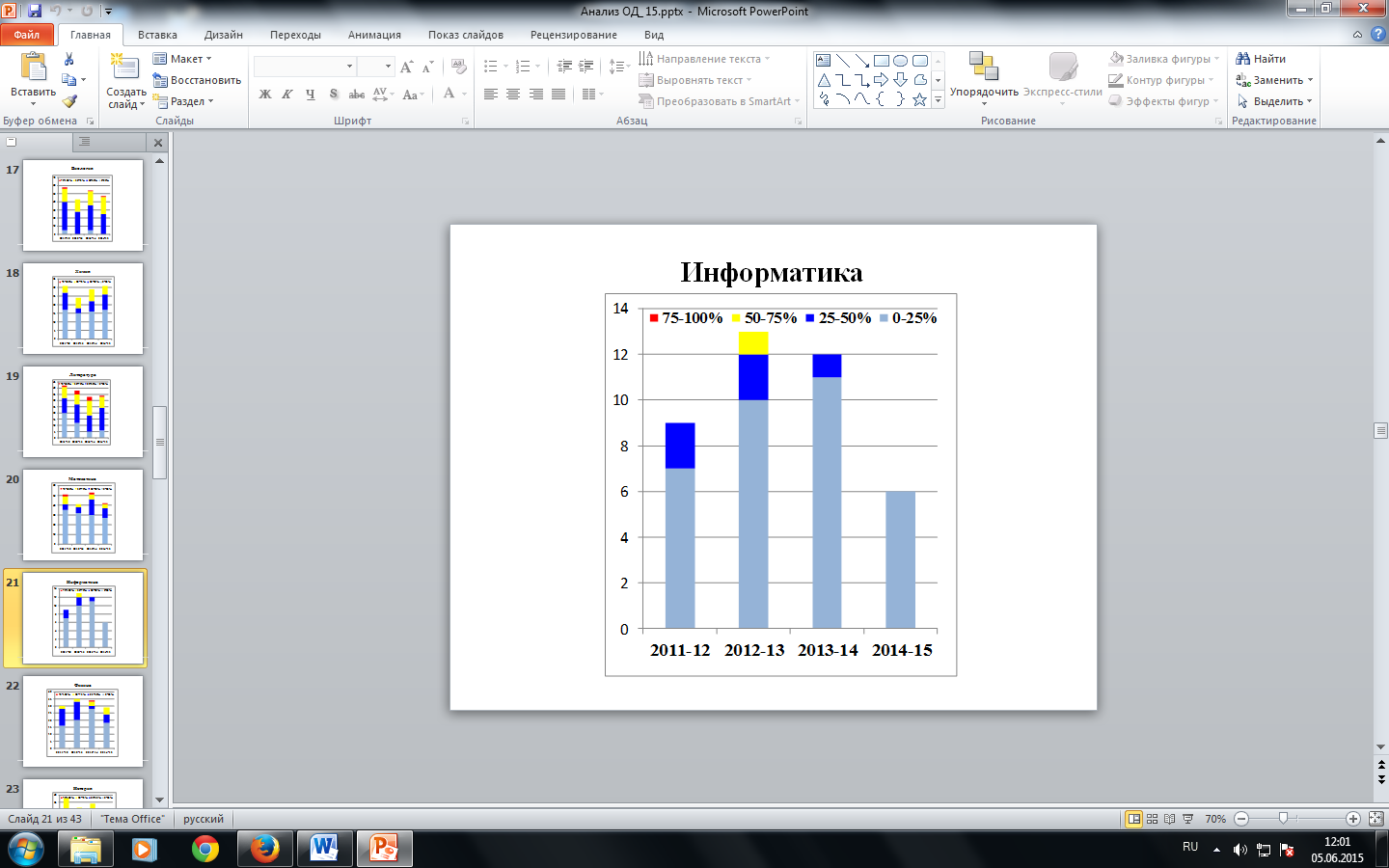 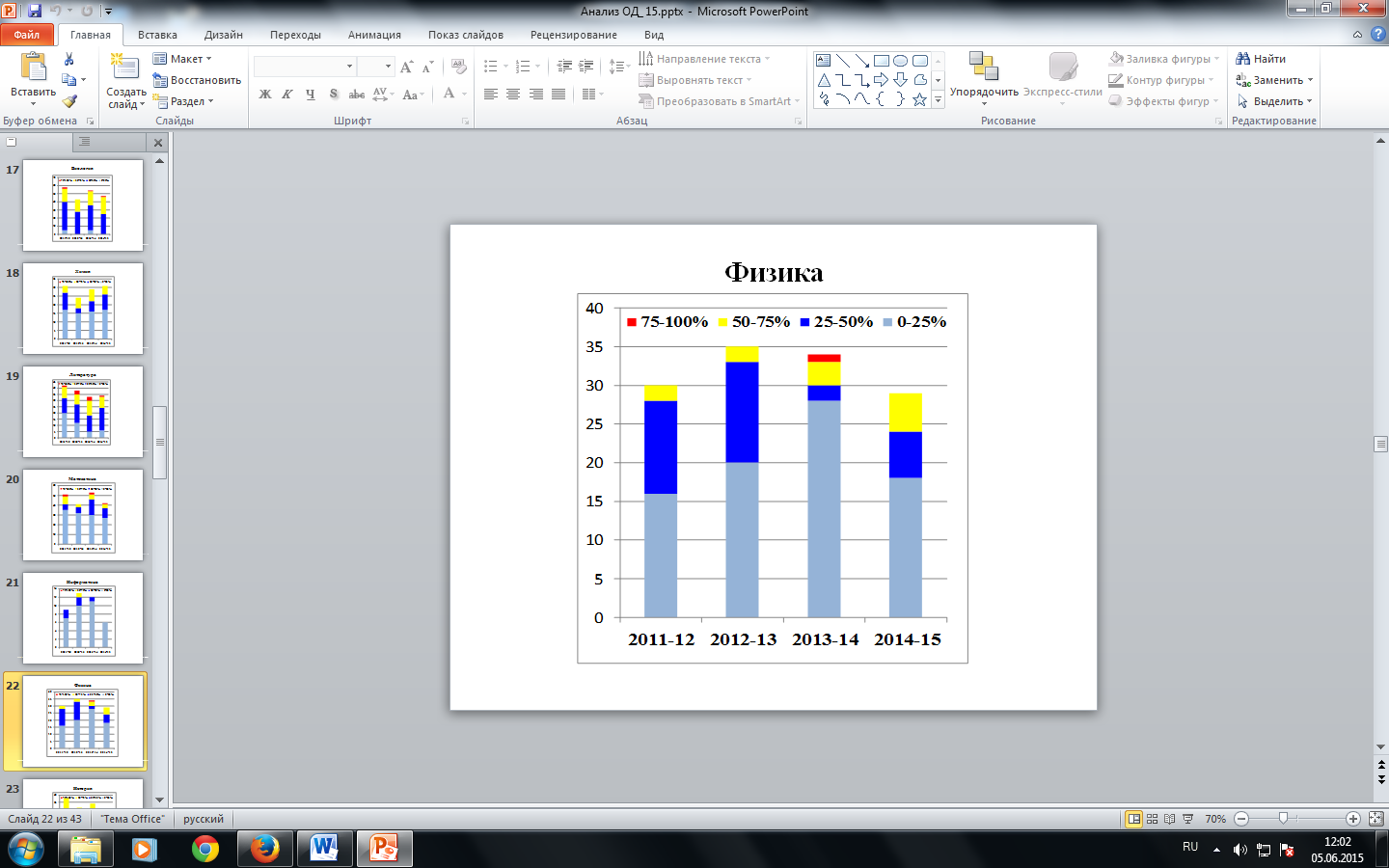 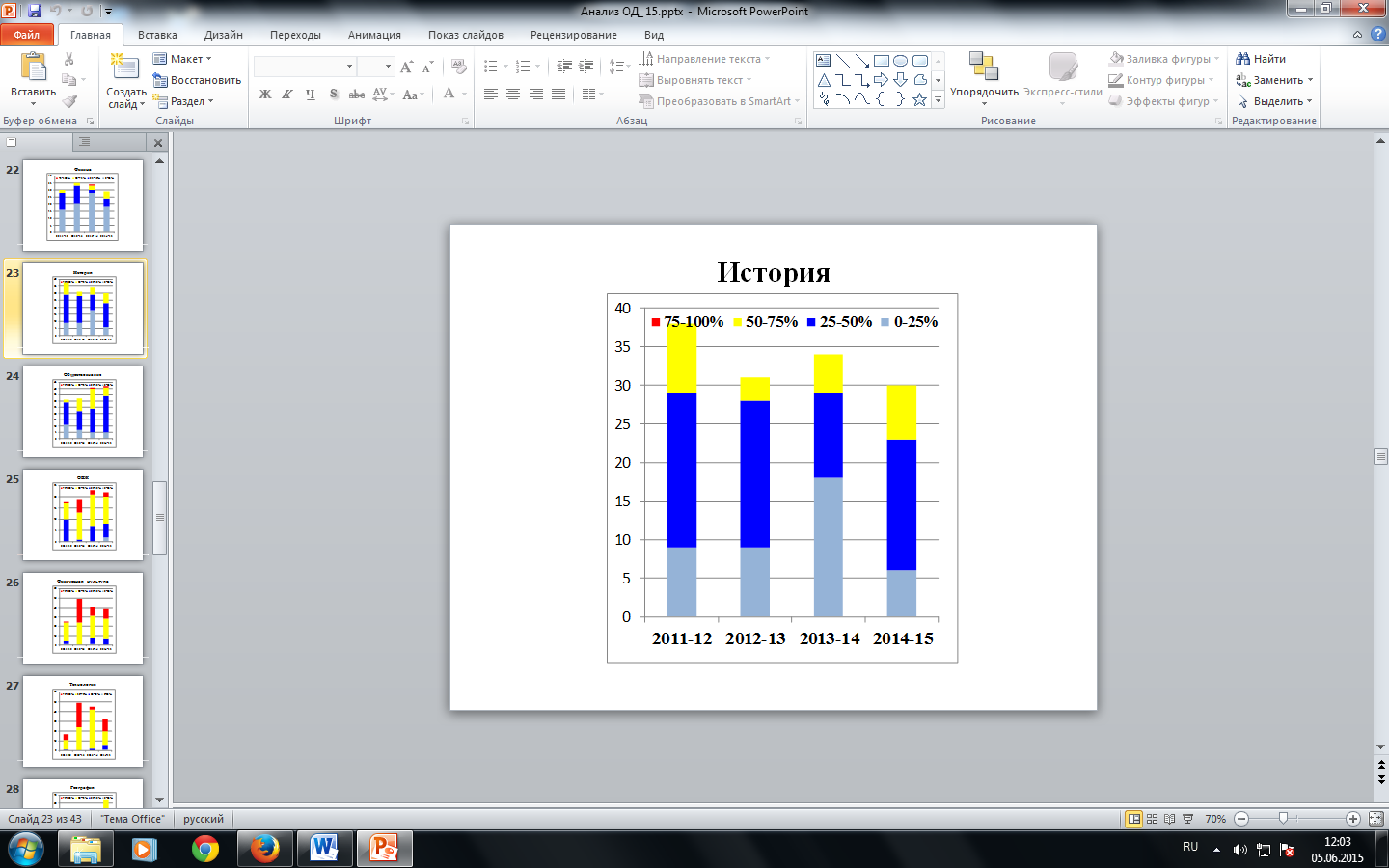 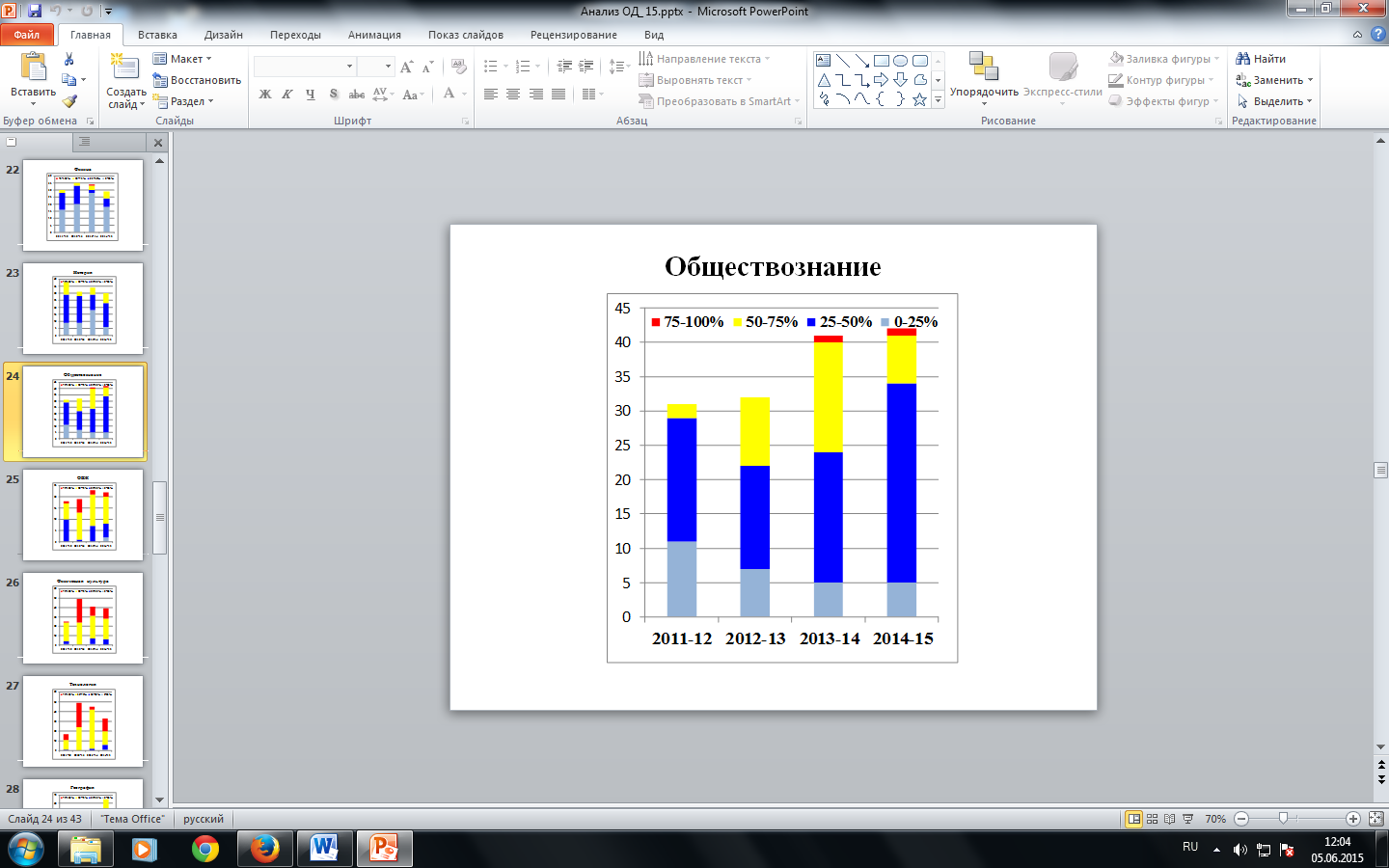 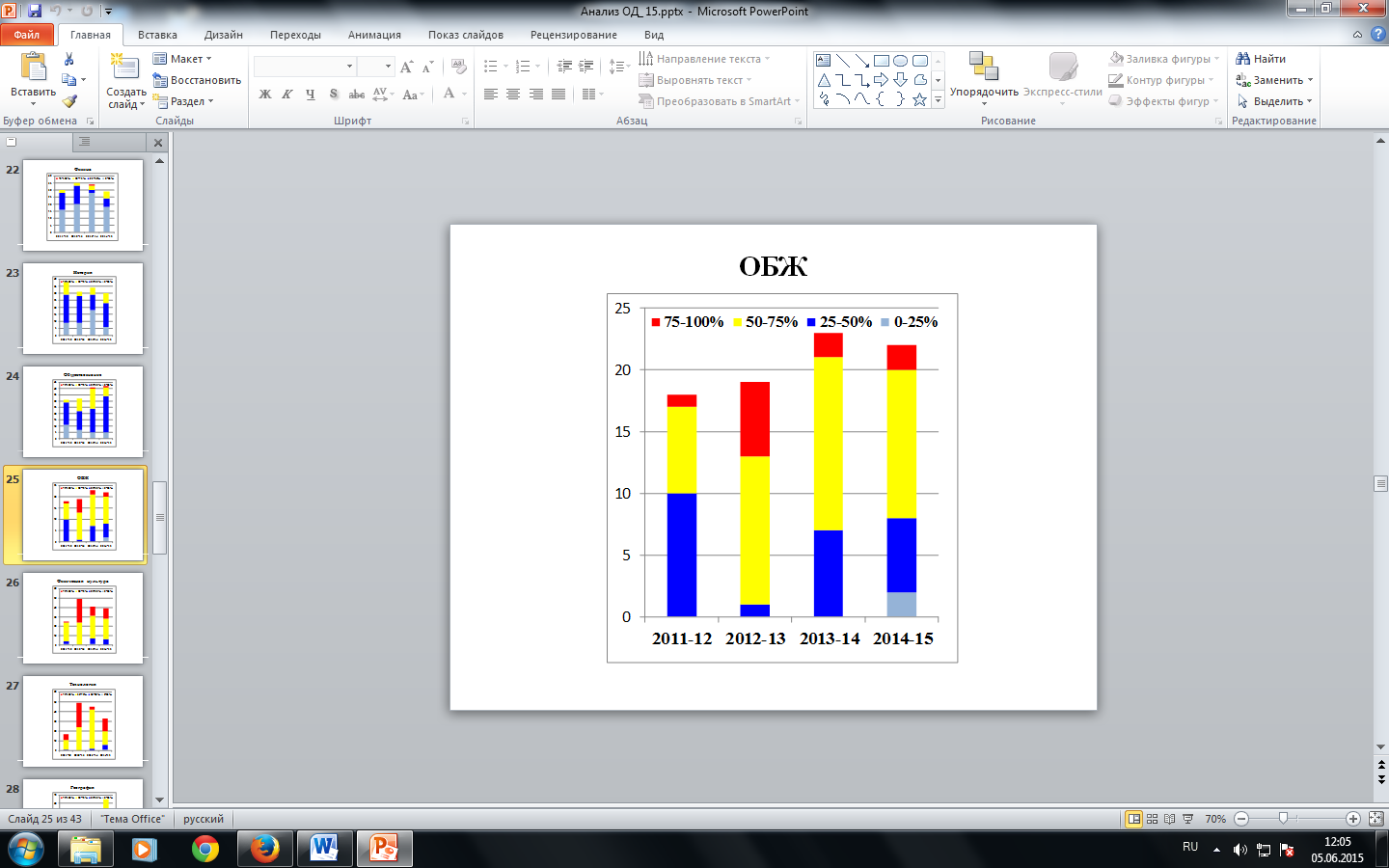 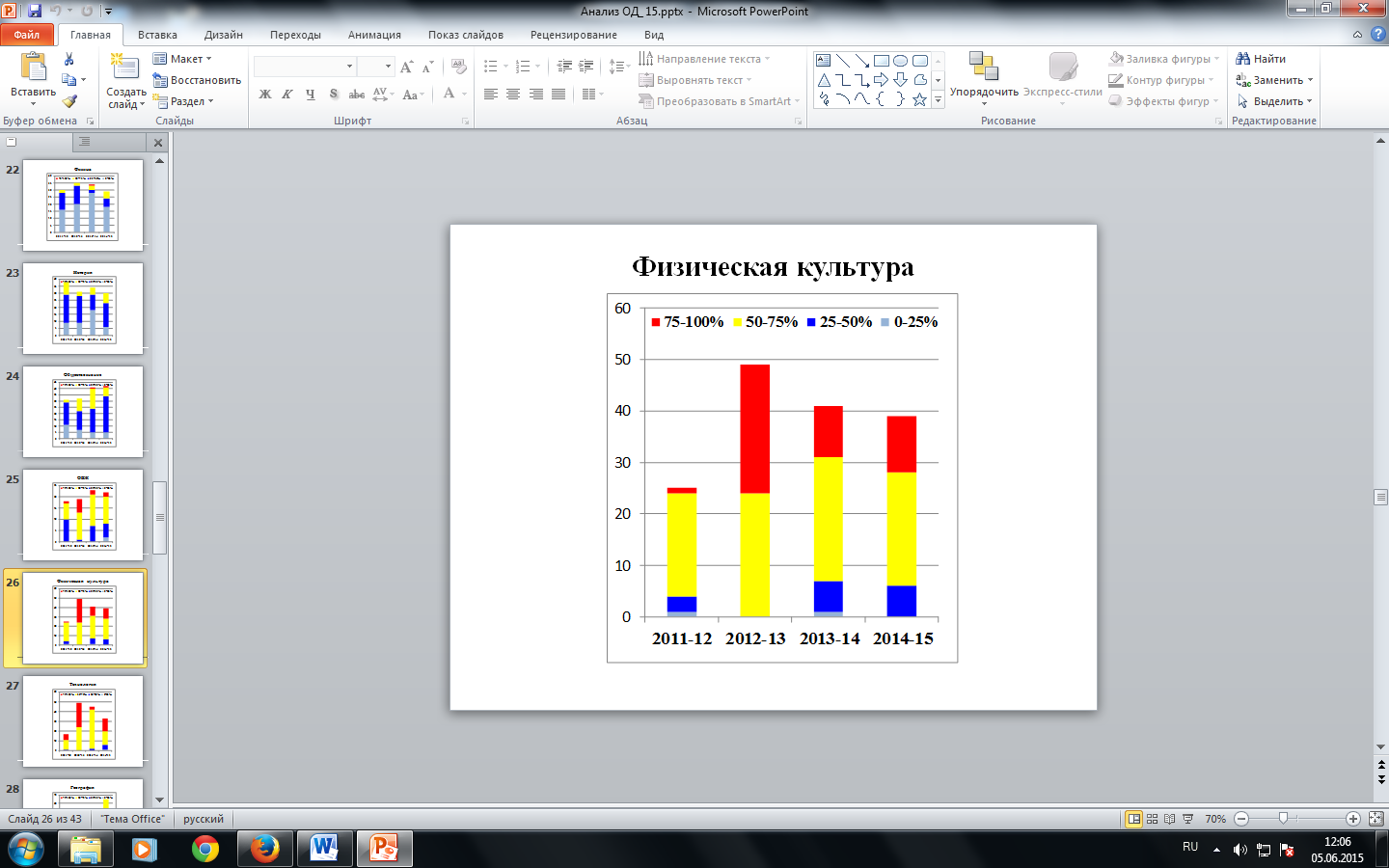 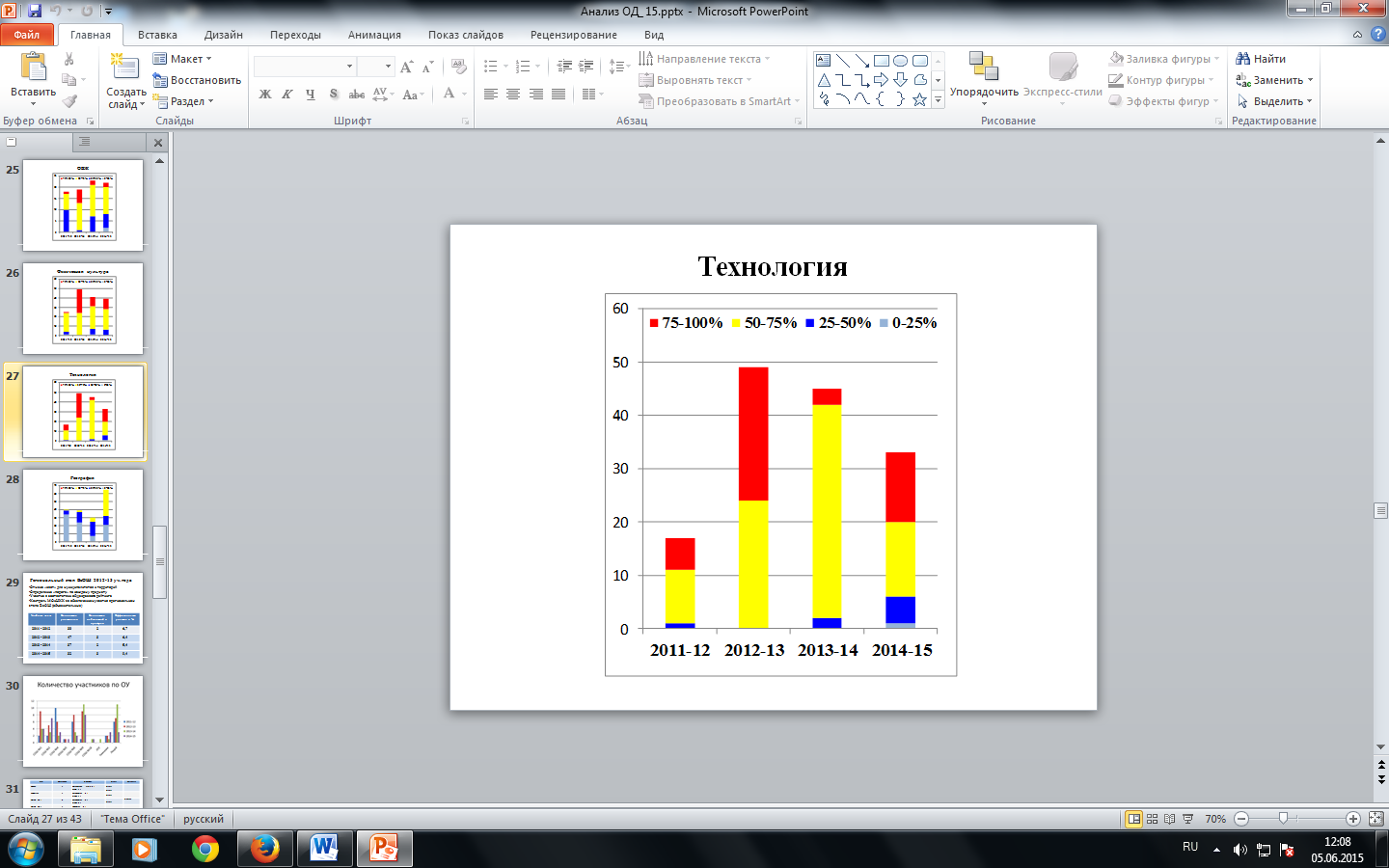 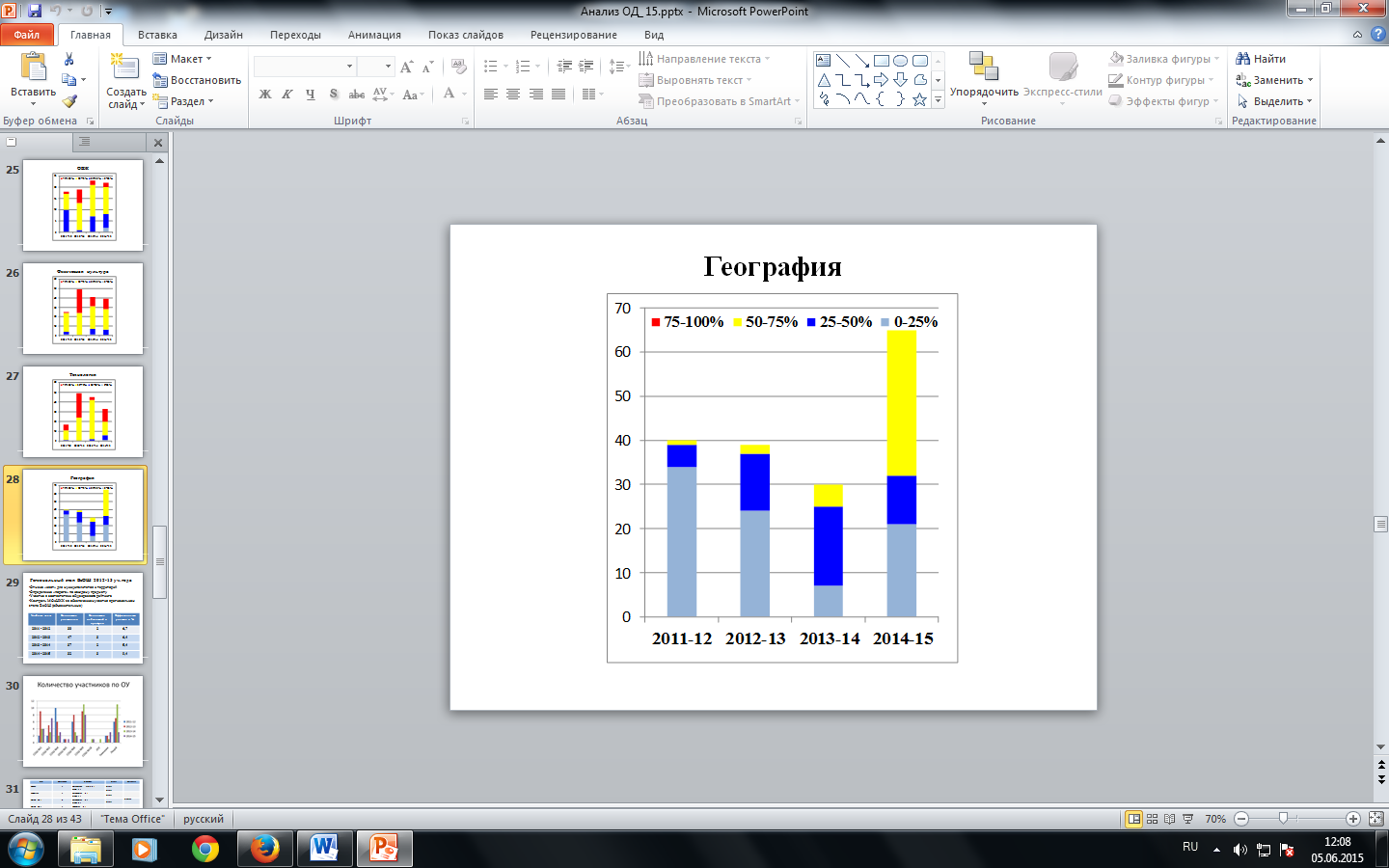 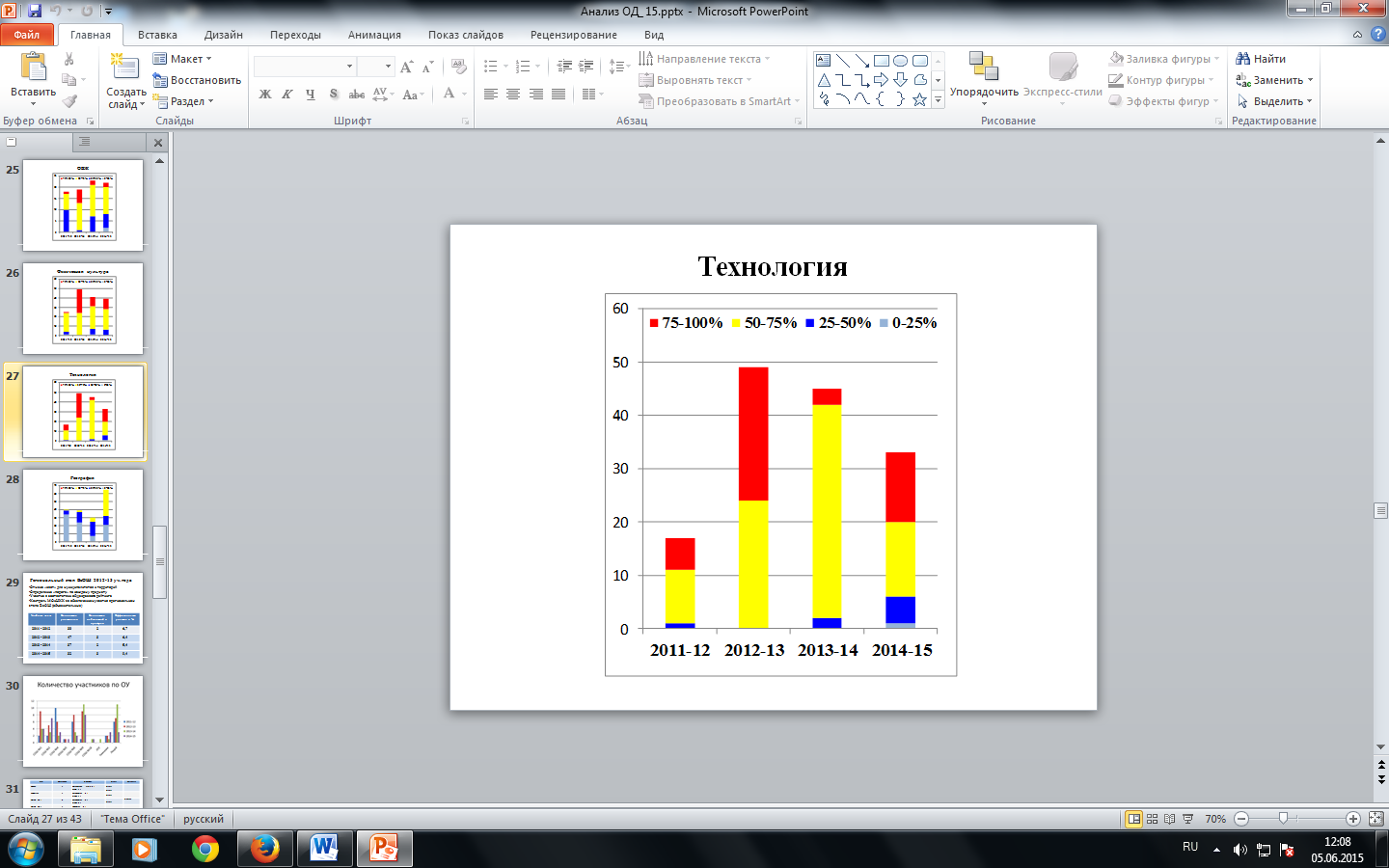 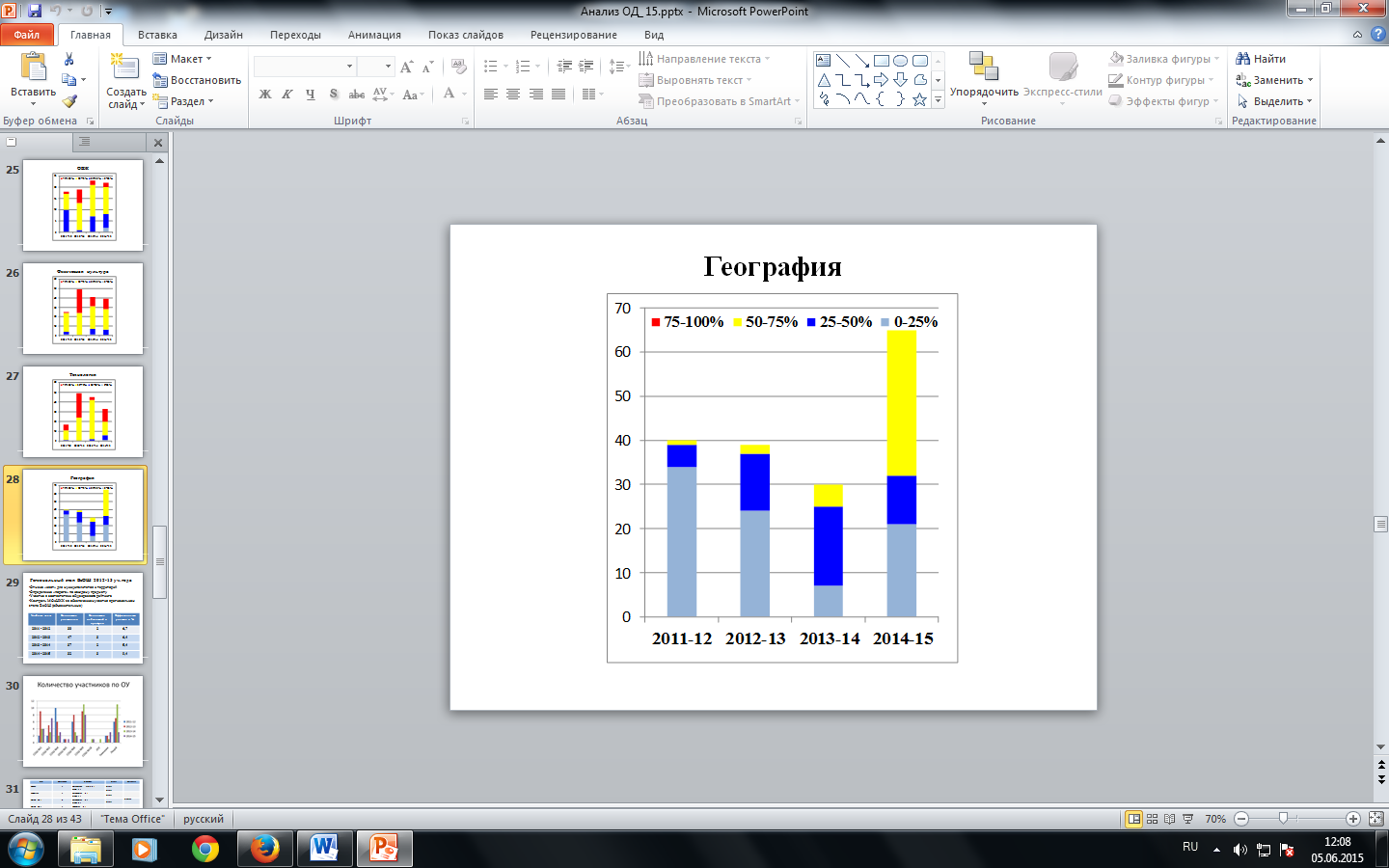 Региональный этап ВсОШ 2014-2015 учебного года.Выводы:обсудить итоги проведения школьного, муниципального и регионального этапов на заседаниях предметных ГМО учителей, установочных совещаниях для завучей ОУ и координаторов по работе с одарёнными детьми и наметить дальнейшие пути для поддержки и развития одаренных детей; для участия в муниципальном этапе олимпиады усилить подготовку учащихся через проведение индивидуальных консультаций;организовать тренинги для участников регионального этапа ВсОШ;организовать участие победителей и призёров муниципального этапа ВсОШ в интенсивной школе «Олимп»; рекомендовать педагогам использовать на уроках типовые олимпиадные задания;наградить победителей муниципального ВсОШ ценными подарками;наградить педагогов, подготовивших победителей муниципального этапа ВсОШ благодарственными письмами;рекомендовать педагогам участие в курсах повышения квалификации по подготовке к муниципальному и региональному этапам ВсОШ ИПК ККиРО и иных площадках по повышению квалификации педагогов.   Все выводы, сделанные на основе анализа организации и проведения муниципального этапа ВсОШ были исполнены. Дополнительно использованы ресурсы ГМО, разработаны задания на школьный этап ВсОШ и разработан и утверждён Приказ № 87 от 25.05.2015 о проведении школьного этапа ВсОШ на следующий учебный год. Приложения к Приказу содержат: единый график проведения олимпиад по предметам, утверждённый оргкомитет, списки предметно-методических комиссий, формы протоколов и т.п. Такие ранние сроки Приказа обеспечат оптимальный режим подготовки (организационный и содержательный) к школьному этапу всероссийской олимпиады школьников в следующем учебном году.Повышение уровня физико-математического образования в городе. Значимость данного направления отмечена в Указе Президента РФ №599 от 7.05.2012 «О развитии математического образования». Ориентир на развитие технологических видов производства в перспективах социально-экономического развития города обуславливают приоритетность данной линии общего образования, при безусловном признании значимости всех иных аспектов школьного образования. При этом содержание физико-математического образования рассматривается как  основа формирования, развития и совершенствования личностных качеств учащихся, необходимых для их успешной самореализации в обществе. Эффективные практики в организации образовательного процесса носят только локальный характер. Остро стоит проблема межведомственного взаимодействия.  Анализ ситуации в муниципалитете по результатам Всероссийской олимпиады школьников (школьного и муниципального этапов), городских научно-практических конференций (секции математики и физики) показал недостаточный уровень результативности и успешности школьников по данным предметам.    Для решения данной проблемы были задействованы образовательные связи с КГАОУ «Школа космонавтики», Данное образовательное учреждение является краевым оператором по релизации регионального этапа ВсОШ и имеет прочные связи с профессорско-преподавательским составом вузов края, разработчиками заданий регионального этапа, а также руководителями и членами экспертных групп.   Запланированы и реализованы 2 модуля (в октябре и апреле) интенсивной школы «Олимп» для подготовки школьников Лесосибирска к муниципальному и региональному этапам ВсОШ. Приглашён преподавательский состав СФУ и «Школы космонавтики». Режим работы – интенсивное погружение в решение олимпиадных задач.    Участники данного интенсива – школьники города из числа победителей и призёров ВсОШ по физике и математике за два последних учебных года. Качественный отбор мотивированных участников интенсивной школы даёт заинтересованность школьников, продуктивную работу и оптимальный результат.Повышение уровня языковой компетентности в городе.Задача формирования в школе языковой  компетенции (коммуникативность и способность к сотрудничеству) отмечена  в "Концепции модернизации российского образования на период до 2020 года" Правительства Российской Федерации в качестве одного из факторов, приобретающих особую важность. Одной из ключевых характеристик личности современного выпускника школы становятся коммуникабельность, владение культурой слова, устной и письменной речью в различных общественных сферах применения языка. В условиях малого провинциального города проблема языковой компетенции приобретает особую значимость.Методистами МБУ «МИМЦ» разработан и реализован ориентированный на гуманитарные компетентности командный интеллектуальный турнир для учащихся 5-6 классов «Мы – будущее региона». Разработан и реализован  проект овладения английским языком – городской конкурс «Большая восьмерка» для учащихся 7-8 классов городских школ.​«Мы – будущее региона» городской командный интеллектуальный конкурс для 5-6 классов.Задачи конкурса:развитие социального опыта одаренных детей посредством интеллектуальных игр;стимулирование интеллектуального развития;повышение интереса у учащихся к творческой и интеллектуальной деятельности, интереса к знаниям в разных сферах жизнедеятельности человека;способствование развитию ассоциативного и логического мышления школьников;умения оперативно принимать решения;предоставление возможности участникам конкурса применить стандартные знания в нестандартных ситуациях;обучение школьников работе в творческих коллективах.Задания компетентностной комплексной олимпиады основаны на  умениях учащихся  работать с информацией, сложносоставным текстом.По содержанию в задания включены вопросы различных областей знаний, направленных на определение уровня грамотности, владения русским языком. В перечень вопросов конкурса включены логические задачи по математике, а также задания по литературе, окружающему миру, истории,  культуре,  географии,  в том числе и  краеведческого характера.   Мини-проект «Наш вклад в развитие малой родины». Структура проектной работы включает в себя описание ситуации с выходом на проблему (выявление нужд и потребностей конкретного человека, социальной группы); описание замысла и действий по его реализации (поэтапный план работы);  описание результатов, положительно повлиявших на изменение ситуации; рефлексию, которая выводит  на новую проблему и следующее действие;  Мини-проекты должны  носить проблемный характер;  отражать организацию работы над проектом (установление партнерских связей, привлечение ресурсов, проведение необходимых наблюдений; при необходимости - отражение технологической и финансовой стороны проекта);демонстрировать реальные результаты и социокультурные и образовательные последствия (возможность использования результатов для решения образовательных и социокультурных задач, дальнейшего развития проекта). В этом учебном году в комплексную олимпиаду включены вопросы по английскому языку в рамках повышения языковой компетентности и вопросы по математике, работающие на повышение уровня математического образования.Проблема:Культурно-образовательный ресурс провинциального города ограничен в условиях спонтанного развития языковой компетентности школьников, что может служить препятствием для дальнейшей самореализации выпускников школ города.В рамках городского проекта «Улучшение качества обучения и владения английским языком» организован городской интеллектуальный конкурс по английскому языку для 7-8 классов «Большая восьмёрка. G – 8».  Основной целью проведения конкурса является формирование муниципальной команды из патриотично настроенных и высокообразованных школьников, хорошо владеющих английским языком, обладающих навыками ораторского искусства, коммуникабельных и умеющих грамотно вести дискуссии по широкому кругу проблем.Для достижения цели были определены следующие задачи:Создание благоприятных условий для развития интеллектуальных и творческих способностей учащихся в предметной области «Английский язык» и его популяризация;Стимулирование самостоятельной работы учащихся по изучению английского языка и мотивации к самообучению;Предоставление возможности участникам конкурса применить свои знания в нестандартных ситуациях, развить социальный опыт посредством участия в совместной проектной деятельности.   Участники конкурса – учащиеся 7-8 классов образовательных учреждений в возрасте 13-14 лет. К участию в конкурсе приглашаются школьники из числа победителей и призёров Всероссийской олимпиады школьников по английскому языку, участники интенсивных школ, выездных языковых лагерей. Приглашаются участники с активной жизненной позицией и умением применять коммуникативные навыки в общении на английском языке.   Итогом муниципального этапа конкурса стал проект участников G-8 и формирование и формирование команды – интеллектуального городского резерва учащихся по английскому языку для представления Лесосибирска на муниципальных и краевых молодёжных конкурсах и форумах.   Данный конкурс повышает языковую компетенцию. Одна из ключевых компетенций современного выпускника школы – коммуникабельность, владение культурой слова, устной и письменной речью в различных общественных сферах применения языка.Повышение уровня химико-биологического образования в городе.  Анализ ситуации в муниципалитете по результатам Всероссийской олимпиады школьников (муниципального и регионального этапов), городских научно-практических конференций (секций биология, химия, экология, медицина) показал высокий уровень результативности и успешности школьников по данным предметам.   Для повышения результатов школьников на уровнях выше муниципалитета в рамках реализации интенсивной школы «Олимп» были организованы и проведены 2 модуля химико-биологического направления. Участники данного интенсива – школьники города из числа победителей и призёров ВсОШ по химии, биологии, экологии за два последних учебных года, а также победители ГНПК в секциях химико-биологической направленности, экологии и медицины.    Организация данного профиля предполагает повышение качества результатов на краевом и региональном уровнях.  По результатам организации и проведения интенсивной школы «Олимп» данная работа получила высокую оценку от участников школы и преподавателей города. Работа по организации и проведению интенсивной школы «Олимп» будет продолжена в следующем учебном году.Исследовательская деятельность 2014 — 2015 уч. г. »В результате на ГПК «Первые шаги в науку» (9-11 классы) и «ЮНИОР» (5-8 классы) в 2015 г. были решены следующие задачи:Изменение возрастных рамок участников ГНПК в соответствии с возрастными номинациями краевого форума „Молодёжь и наука“ : „ЮНИОР“ - 5-8 классы, „Первые шаги в науку“ - 9-11 классы;В качестве руководителей экспертных  групп  и экспертов на ГНПК  были приглашены преподаватели СибГТУ,  ЛПИ – ф. СФУ; Материалы по итогам работы ГНПК, списки победителей и призёров были своевременно размещены на сайте МИМЦ.Статистика ГНПК 2010 – 2015 гг.Распределение участников ГНПК – 2015 по параллелям	Рассматривая распределение участников ГНПК по параллелям, необходимо отметить активность в занятиях исследовательской деятельностью 7 классов и 10 классов.  Как и в прошлые годы,  произошёл спад активности в 11 классах (меньшее количество участников).  Ребята в основном ориентированы на ЕГЭ и исследовательская деятельность для них уходит на второй план — в этом  нам видится  проблема. Победители ГНПК   Вторая проблема выявляется при анализе количественного состава предметных секций на ГНПК.	На секциях ГНПК  увеличение числа работ наблюдается в секциях: «Иностранные языки» (13), «История. Историческое краеведение» (12) «Биология. Медицина. Здоровое питание» (10), «Математика» (13), «Физика» (12). Уменьшилось количество работ на секции «Информатика» (5). По предметам естественно - научного цикла  мы также наблюдаем спад активности ребят. Тенденция к снижению прослеживается по предметам: биология, экология, химия,    Секция «Физика и техника» работает в особенном режиме - без заочной экспертизы работ. На ней было представлено 12 работ — 5 работ 9-11 классов, 7 работ — 6-8 классов. Экспертами отмечался  низкий уровень работ на таких секциях, как «Информатика», «Общественные науки и философия», «Отечественная лингвистика» (старшие классы), «Литература классическая и современная» (старшие классы), «Химия, химические технологии».	   Тематика докладов конференции была достаточно актуальной.  Выяснилось, что ребят, интересует «СМС в жизни современных школьников», «Социальная значимость молодежных движений в Красноярском крае и городе Лесосибирске», «Дерматоглифика и профессиональное самоопределение». Особенностью секций естественно - научного направления стала нацеленность на сохранение здоровья человека. Ребята рассмотрели такие вопросы, как  «География эндемических болезней Енисейского района», «Рациональное использование топинамбура в качестве альтернативного сырья для получения бумаги», «Невообразимое четырёхмерное пространство». На секции «Физика» школьники  привлекли внимание участников и гостей к проблемам ««Виртуальная реальность – стереоскопическое видение»»,  «Получение и исследование   магнитореологической жидкости», «3 D очки».	Одним из показателей, по которым оценивается учебно - исследовательская деятельность, является кол-во победителей ГНПК. Среди муниципальных ОУ лидером стал   Лицей (16 призовых мест). Неплохой результат показывает СОШ № 9, СОШ Православная гимназия, Кадетский корпус.  Значительно уменьшилось число побед у Гимназии, СОШ № 6, СОШ № 2.Динамика  призовых мест ОУ  за 2012-2015 гг.   На уровне муниципалитета при незначительном уменьшении числа работ, по сравнению с прошлым годом, число победителей и призёров продолжает уменьшаться с 87(2013 год) до 73 (2015 год), сократился  и процент эффективности участия (56,5%).Эффективность участия ОУ в ГНПК 2015 г.Рейтинг участия ОУ в ГНПК	Эффективность участия ОУ в ГНПК 2010-2015 гг.В результате анализа были выделены следующие  проблемы и затруднения ГНПК - 2015: Низкая активность учащихся  6,8,9,11 классов в области УИД.Снижение интереса к выполнению исследований по предметам:    Информатика, Отечественная лингвистика, История (только Историческое краеведение), Литература, География, Экономика, МХК, Педагогика и психология.  Учебно-исследовательская деятельность, по- прежнему, не становится для учителей методом формирования научно-исследовательской компетентности детей. Проблемы в поборе экспертных групп. За последний год  высоких результатов в УИД добивились школьники под руководством педагогов: Куданкиной М.И., Молкаевой Т.В., Ждановой Н.С., Дидух О.А., Брагиной Н.А., Ганеевой Е.Н., Носовой Н.А., Мутовиной В.А.,Марусиной Л.В.,  Борзых В.Г., Гоголевой О.Р.Перспективы ГНПК на 2015-2016 учебный год.1. Внесение изменений в Положение о ГНПК:- введение особых номинаций для участников ГНПК на многочисленных секциях;2. Обсуждение Положений о ГНПК на заседаниях ГМО.3. Внесение в муниципальное соглашение о повышении квалификации педагогов на базе ККИПК,  выздного курса по организации научно-исследовательской деятельности3. Привлечение большего количества экспетров из вузов на секции ГНПК „ЮНИОР“.4. Курирование  УИДШ специалистами вузов города.Краевой форум «Молодёжь и наука — 2015»По итогам ГНПК, 17 работ 21 учащихся — победителей были рекомендованы на заочный тур Краевого форума «Молодёжь и наука — 2015». Статистика участия школьников г. Лесосибирска в Краевом форуме «Молодёжь и наука»Распределение работ заочного (дистанционного) тура Форума по секциямКоличественная динамика участия школьников г. Лесосибирска  в Краевом форуме «Молодёжь и наука» Итоги участия в очном этапе краевого форума «Молодёжь и наука»:Секция «МЕДИЦИНА И ЗДОРОВЬЕ»
Специальный приз - Рекомендация для участия в конкурсном отборе Соревнования молодых исследователей  Сибирского федерального округа «Шаг в будущее», Мартынова Алена, 10 класс МБОУ СОШ № 2Секция «ИНОСТРАННЫЕ ЯЗЫКИ»Диплом 1 степени Летуто Ярослав, 11 класс ЛКК, Секция «ПРАВО, ИСКУССТВО БИЗНЕСА И ЭКОНОМИЧЕСКОЕ УПРАВЛЕНИЕ», Диплом 3 степени Комарова Ксения, 11 класс МБОУ СОШ № 1Участники междисциплинарной выставки проектно- исследовательских работ (ноябрь 2015) в секции «Физика и познание мира» Буданцев Лев, Митрофанов Василий 7 класс, ЛКК.Проблемы участия в дистанционном этапе краевого форума школьников г. Лесосибирска: По сравнению с прошлым годом снизилось качество участия.Проблемы содержания и оформления работ, отмечаемые экспертами Краевого форума:Отсутствие новизны работы;Отстутствие указаний на разработанность проблемы;Неверная формулировка цели работы, не предполагающая её достижения и проверяемости (цель сформулирована как процесс);Неверная формулировка задач — задачи не соответствуют цели;Отсутствие ссылок на используемые методы исследования;Несоответствие проводимого исследования  заявленным методам и методикам;Авторы работ не видят различия между методами и методиками исследования;Отстутствие в работе постановки проблемы;Отстутствие в работе теоретического обзора проблемы;Отстутствие систематизации собранного по теме материала;Результаты работы формулируются в описательной форме, с нечеткой логической структурой;Несоответствие работы требованиям к её оформлению;Неправильное оформление библиографического списка;Городская олимпиада для младших школьников «Сибирячок» (3-4 классы)28, 29, 30 октября 2014 г. проводилась предметная олимпиада для учащихся начальной школы «Сибирячок» по трём предметам: «Русский язык», «Математика» и «Окружающий мир». В олимпиаде приняли участие 91 учащихся из следующих учреждений: МБОУ «СОШ № 1», МБОУ «СОШ № 2», МБОУ «СОШ № 4»,  МБОУ «ООШ № 5», МБОУ «СОШ № 6», МБОУ «СОШ № 8», МБОУ «СОШ № 9»,  МБОУ «СОШ № 18», МБОУ «Гимназия», МБОУ «Лицей», НОУ «Лесосибирская православная гимназия». Победителями стали 9 учащихся.  «Математика»:I место - Ямаева Татьяна, МБОУ «Лицей»;II место - Гусев Александр, НОУ «Православная гимназия»;III место - Юдин Давид, МБОУ "СОШ № 18". «Русский язык»:I место - Челнокова Ангелина, МБОУ "Гимназия";II место - Юдин Давид, МБОУ "СОШ № 18";III место – Романкина Елизавета, МБОУ "СОШ № 9"; «Окружающий мир»:I место – Момотова Маргарита, МБОУ "СОШ № 6";II место -  Гордеева Татьяна,  МБОУ "СОШ № 9";III место – Логвинович Елизавета, МБОУ "СОШ № 1";Особенности олимпиады «Сибирячок — 2014-2015г.г.»:Все вопросы олимпиады составлены методистами «МИМЦ», а также продуманы критерии оценивания заданий.Олимпиада проводилась в три дня, что позволило провести её более организованно, не нарушая учебный процесс в ОУ.Олимпиада по «Окружающему миру» состоялась на базе Центральной детской библиотеки.Рейтинг участия ОУ в олимпиаде «Сибирячок — 2014-2015 г.г.»Качество выполнения олимпиадных заданий предметной олимпиады для учащихся выпускных классов олимпиады «Сибирячок»Лучше всего учащиеся справились с заданиями по русскому языку, наибольшие затруднения вызвали задания по окружающему миру. Основная сложность, возникающая у ребят — это неумение работать с информацией, с текстом т.е. неумение внимательно прочитать вопрос или инструкцию к заданию, вникнуть в содержание, выделить главное. III  Региональный фестиваль «Первые шаги в науку»    Городская демонстрационная площадка начальной школы «Я познаю мир» изменила форму и статус, состоявшись в  рамках третьего регионального фестиваля «Первые шаги в науку».  Этот фестиваль проводит кафедра педагогики ЛПИ СФУ. В фестивале приняли участие 35 учащихся из ОУ города. В работе фестиваля были сформированы секции «География Красноярского края», «История Красноярского края», «Литературное наследие Красноярского края», «Увлекательный мир математики и информатики»Региональный фестиваль науки - это особая форма работы с одарёнными детьми, на которой школьники демонстрировали результаты своей исследовательской и проектной деятельности. Данная форма предполагала соревнования между участниками. В каждой секции был определён абсолютный победитель и призёр. «География Красноярского края»: Русаков Дмитрий, ученик 4 класса МБОУ «СОШ № 8» и Смоляров Владимир, ученик 4 класса МБОУ «СОШ № 8». В секции «История Красноярского края»: Кузьмин Кирилл, ученик 4 класса МБОУ «СОШ № 9» и Петрухина Алёна, ученица 4 класса МБОУ «Лицей». В секции «Литературное наследие Красноярского края»: Хусаинов Кирилл, ученик 2 класса МБОУ «СОШ № 2» и Шаройка Егор, учащийся МБОУ «СОШ № 2». В секции «Увлекательный мир математики и информатики»: Куплинов Александр, учащийся 4 класса МБОУ «Гимназия» и Стукалова Полина ученица 3 класса МБОУ «СОШ № 2». 	Наибольший интерес у детей младшего школьного возраста вызывают загадочные факты и явления окружающего мира - «Может ли магнит потерять свою силу», «Что влияет на запотевание линз у очков».  Тематика представленных работ показала, что в начальной школе уделяется большое внимание  здоровьесбережению  и природоохранной деятельности:  «Жевательная резинка. Польза или вред», «Создание благоприятного микроклимата в школьном помещении, «Лекарственные растения Красноярского края», «История реки Енисей», «Кедр- целительное растение»	Особенно радует, что школьники не только сами добывают знания, но и охотно ими делятся. Например, проводят в  школах различные акции, классные часы, знакомят сверстников с тем, как отражается история России в названии улиц нашего города», рассуждают друг компьютер или враг, почему мы играем в ЛЕГО, советуют надо ли иметь карманные деньги.	  Публичное представление и коллективное обсуждение работы на фестивале «Первые шаги в науку» — это завершающий этап детского исследования. Представляя результаты своего труда, школьник оттачивает  умение доносить информацию до слушателя, учится понимать и принимать взгляды других людей, отстаивать свою точку зрения. 	Как и на городской научно-практической конференции старшеклассников, на фестивале была выделена следующая проблема: трудность в определении секции. Например, в секции «Увлекательный мир математики информатики» была заявлена работа «Популярность карате», которая по мнению экспертов,  вообще не соответствовала ни одной секции.	 	Перспективы  Фестиваля «Первые шаги в науку»: переработка и изменение положения о проведении совместно с кафедрой педагогики ЛПИ СФУ, рассмотрение вопросов, касающихся перечня секций и награждения победителей. Участие школьников г. Лесосибирска в краевых, региональных, Всероссийских мероприятиях2.В период с 13.11.2014 по 14.11.2014г. в Лесосибирском филиале Сибирского государственного технологического университета проходила IV Всероссийская научно-практическая конференция школьников, студентов, аспирантов и молодых ученых «ЭКОЛОГИЯ, РАЦИОНАЛЬНОЕ ПРИРОДОПОЛЬЗОВАНИЕ И ОХРАНА ОКРУЖАЮЩЕЙ СРЕДЫ» для школьников, студентов, аспирантов и молодых ученых. Конференция прошла при поддержке администрации г. Лесосибирска и Лесосибирского управления Росприроднадзора. Участие школьников г. Лесосибирска  в интенсивных школах интеллектуального роста Интенсивная школа по учебным исследованиям для старшего школьного возраста «Экспедиция к успеху»   Участники программы - учащиеся старших классов, имеющих опыт работы в исследовательской деятельности. Целью программы является конструирование образовательной среды на базе научно- исследовательских технологий, развивающих внутренний потенциал.   Программа ориентирована на формирование исследовательской культуры учащихся, как ожидаемого результата и критерия качества образования, получения опыта реализации конструктивных инициатив, обеспечение личностной самореализации учащихся через построение индивидуальных образовательных маршрутов. В ходе наблюдения, обучаемые должны увидеть в исследуемом материале некоторые закономерности, связи и отношения, далее проводятся исследования методом эксперимента, когда из некоторых теоретических знаний создаются специальные условия, в которые помещается исследуемый материал и только после этого для участников становится задача исследования - создание модели исследуемого материала, исследование ее свойств теоретической и практической значимости. Модульный принцип организации образовательного процесса включает три очных модуля и межмодульное дистанционное сопровождение.На участие в Школе заявились 11 учащихся г. Лесосибирска из СОШ № 6.   Для начала обучения в образовательной  программе краевая интенсивная школа "Экспедиция к успеху" заявленным школьникам необходимо было зарегистрироваться на сайте http://www.krasnou.ru и выполнить вступительное задание до 25 сентября 2014 года.  Окончательный состав Краевой интенсивной школы «Экспедиция к успеху» был сформирован по итогам выполнения вступительного задания. В итоге участниками данной интенсивной школы стали 10 учащихся школы № 6. Ребята вместе с руководителем от ОУ дважды выезжали на очные сессии. По результатам интенсивной школы составлена таблица результативности. Проблемы в направлении  исследовательская деятельность 1. Неготовность учащихся, а иногда и педагогов к  организации учебно–исследовательской деятельности учеников.                                                                                                                               2. Учителя не всегда могут правильно и продуктивно организовать и проконтролировать ход исследования ученика. Не могут оказать помощь при затруднениях “юного исследователя” в определении цели, предмета и объекта, выявлении гипотезы учебного исследования. Учителя так же не могут определить и правильно описать проблему по выбранной учеником теме и тем более научить выделять проблему самих школьников.                  3. Краевой дворец пионеров проводит курсы повышения квалификации по формированию исследовательских компетенций школьников, но наши педагоги  туда не заявляются. 4. Низкий уровень самостоятельности учащегося при выполнении работы.5. Формальный подход во время ГНПК (много работ, мало вопросов, нет живого обсуждения, нет дополнительных стимулирующих номинаций)   2015 год объявлен президентом России годом Литературы. В течение 2015 года будут проведены: всероссийская литературная олимпиада для школьников и студентов, всероссийский фестиваль "Литературный венок России", фестиваль школьных театральных постановок, соревнование школьных команд "Литературное многоборье". Летом в лагерях "Артек", "Орленок", "Океан" и "Смена будут организованы профильные литературные смены.  Году Литературы был посвящён муниципальный этап Международного конкурса чтецов «Живая классика», который состоялся 16 марта в центральной библиотеке. «Живая классика» - это соревновательное мероприятие, для шестиклассников и семиклассников по чтению вслух  отрывков из прозаических произведений российских и зарубежных авторов, не вошедших в школьную программу.  Конкурс этого года проходил в год, насыщенный знаменательными для нас событиями: 40 лет городу Лесосибирску;  70 лет со Дня Победы в ВОВ. Участниками муниципального этапа стали 30 учащихся победителей школьного тура конкурса. На конкурсе звучали лучшие строки из произведений:  Михаила Зощенко, Виктора Астафьева, Владимира Тендрякова, Владимира Железникова, Надежды Теффи, Елены Ильиной, Надежды Надеждиной, Валентины Осеевой.   За годы организации конкурса в нашем городе конкурсантами стали учащиеся 6 и 7 классов из 11 муниципальных школ города. Общее количество участников – 203 ребенка. Количество педагогов и библиотекарей — руководителей и организаторов конкурса в ОУ – 41 человек. Количество представленных на конкурс произведений – 188. Победителями конкурса 2015 стали:- Логинов Руслан, ООШ «МБОУ № 5» (Василий Песков «Случай из детства»);- Макеева Катя, МБОУ «СОШ № 4» (Юрий Яковлев «У человека должна быть собака»);- Морозова Ольга, МБОУ «СОШ № 9» (Виктор Астафьев «Паруня»).Эти чтецы стали участниками регионального этапа, в г. Красноярске 2 апреля 2015 во Всемирный день книги  и авторского права.Оргкомитет Года литературы в РФ планирует провести выставки, конференции, семинары, круглые столы, конкурсы, творческие вечера, посвященные юбилейным датам. Среди них - 70-летие Победы в Великой Отечественной войне.  Методическим объединением школьных библиотек был запущен сетевой проект  «Война. Писатель. Книга», посвященный 70-летию Победы в Великой Отечественной войне, который проходил со 2.04 по 30.04.2015 г.Проект "Война. Писатель. Книга" предлагал  поговорить о книгах о Великой Отечественной войне. Книги о войне, прочитанные в ходе проекта, дали учащимся возможность прикоснуться к подвигу дедов и прадедов. Ведь книги - это часть истории,  это живые свидетели, пришедшие из прошлого. Мы не видели этой войны, но мы знаем о ней по книгам. Эти книги учат стойкости в испытаниях, любви к Родине, героизму  на примерах наших отцов и дедов. Именно книги могут погрузить   в прошлое и дать по-настоящему прочувствовать весь ужас войны.  Ведь только художественные произведения способны настроить читателя на  сопереживание героям и автору произведения, чувствовать эмоции, воспроизводить в воображении картины жизни, созданные писателем, размышлять над мотивами, обстоятельствами, последствиями поступков персонажей, оценивать героев  произведения.Участниками проекта стали команды учащихся 6-8 классов, библиотекари, учителя – предметники. Состав команд от 3 до 5 человек. На участие в  проекте заявились команды участников:  «Ровесники» - МБОУ «СОШ № 8»; «Девчата» - МБОУ «СОШ № 4»; «Красные маки» - МБОУ «СОШ №9»; «Правнуки героев» - МБОУ «Гимназия»;   «Патриоты» - МБОУ «Лицей»; «Читают все» - МБОУ «СОШ № 18»; «Звезда» - МБОУ «ООШ №5»;  «Память» - МБОУ «СОШ № 2»; «Горячие сердца» -  МБОУ «СОШ №1»; «Наследники» - МБУК «ЦБС»; «Зарница» - МБОУ «СОШ №6»;  «Катюша» - МБОУ «СОШ № 8». Проект "Война. Писатель. Книга" предложил  поговорить о книгах о Великой Отечественной войне. Ведь книги - это часть истории,  это живые свидетели, пришедшие из прошлого. Мы не видели этой войны, но знаем о ней по книгам. Эти книги учат стойкости в испытаниях, любви к Родине, героизму  на примерах отцов и дедов, могут погрузить   в это прошлое и дать по-настоящему прочувствовать весь ужас войны.  Ведь только художественные произведения способны настроить читателя сопереживать героям и автору произведения, чувствовать эмоции, воспроизводить в воображении картины жизни, созданные писателем, размышлять над мотивами, обстоятельствами, последствиями поступков персонажей, оценивать героев  произведения. Команды  прошли несколько этапов проекта, согласно инструкциям, отмечая выполнение заданий, в специально созданной таблице продвижения. Сетевой проект «Война. Писатель. Книга» это внеурочное мероприятие, способствующее воспитанию патриотизма у учащихся, развитию интереса к истории своего народа. Сервисы Web 2.0, которые легли в  ИКТ основу  проекта, можно использовать как на уроках, так и во внеурочной деятельности. При этом необходимо учитывать возрастные особенности и уровень подготовленности учащихся. Использование сервисов является не самоцелью, а средством развития познавательного интереса учащихся. Проведение конкурса позволило повысить интерес  школьников к чтению художественной литературы, создать условия для формирования навыков интеллектуального и творческого чтения посредством комплекса творческих дел практической направленности.  Итоги городского конкурса «Интеллект-марафон» для учащихся 8-11 кл.   В 2014-2015 учебном году городской конкурс по популяризации ИКТ-технологий для 8-11 кл. проходил очно с 15 октября по 12 ноября 2014 г. Участники конкурса: учащиеся 8-11 классов общеобразовательных учреждений города Лесосибирска (по одному человеку на каждый модуль).Конкурс прводился  по следующим модулям:набор, редактирование и форматирование текста (|Microsoft Word 2007)работа с электронной таблицей (Microsoft Excel 2007)создание презентации (Microsoft PowerPoint 2007)растровая графика (GIMP)векторная графика (Inkscape)создание Web-страницы (блокнот)Программирование (Visual Basik, Pasckal)Экспертная группа конкурса:Гилязутдинова  Асия Муниповна -  директор МБУ «МИМЦ»;Киргизова Елена Викторовна  - заведующая кафедрой высшей математики и информатики, кандидат педагогических  наук, доцент;Левшунов Алексей Сергеевич - старший преподаватель  кафедры высшей математики и информатики;Литвиненко Юрий Юрьевич – методист МБУ «МИМЦ».Сводный протокол городского конкурса «Интеллект-марафон».По данной таблице наглядно можно увидеть статистику результатов конкурса. Абсолютным лидером является МБОУ «СОШ №6» - пять первых мест и одно третье. Хорошие результаты показали участники МБОУ «Лицей».  У участников МБОУ «Гимназия» и МБОУ «СОШ №1» по два призовых места.Сводный протокол по первому модулю Интеллект – марафона «Word»Max = 30 баллов-  Неумение работать с колонтитулами (нужно выбрать на вкладке Вставка выбрать желаемый Верхний или нижний колонтитул, на этой же вкладке выбрать номер страницы и нужный формат его). Двое участников не исправили орфографические ошибки (через вкладку Рецензирование и выбрать «Правописание»). Больше чем у половины участников возникли проблемы с альбомной ориентацией (через вкладку Разметка страницы создать разрыв страницы и в параметрах страницы выбрать альбомную ориентацию и применить до конца документа) Возникли проблемы с написанием формул (Вставка и выбрать формула, и дальше выбрать, что нужно вставить в формулу)Половина человек сделали ручное оглавление (нужно выбрать на вкладке Главная «Многоуровневый список» и дальше заполнять в нем информацию)+   Участники конкурса умеют создавать схемы автофигурами, сноски, примечания; Создавать таблицы и диаграммы;            Частично форматировать документ.Сводный протокол по второму модулю Интеллект – марафона «Excel»Max = 35 баллов-   Проблемы с созданием формул в первом и последнем задании (только один участник справился).  Проблемы с работой фильтра (не в том месте указывают фильтр, нужно выбрать данный вам столбец с заголовком и выбрать  фильтр для него).   Проблемы с гиперссылками (гиперссылка не переходила на нужный лист, так как не изменили гиперссылку после переименования листа)Задание 11. Ниже таблицы нужно выполнить для них следующее: Записать формулой свою дату рождения и дату сегодняшнего дня; (в ячейках прописать: «E5» =ДАТА(год; месяц; число), «E6» = СЕГОДНЯ())Определить, какой день недели будет через 60 дней от сегодняшнего числа (в ячейках прописать: «E5» = СЕГОДНЯ(), «E6» = СЕГОДНЯ()+60, «E7»= ДЕНЬНЕД(Е6))Определить в какой день недели (текстом) был Ваш день рождения в 2010 году (В ячейке Е9 записать: -=ЕСЛИ(Е8=1;«Понедельник»;ЕСЛИ(Е8=2;«Вторник»; ЕСЛИ(Е8=3;«Среда»; ЕСЛИ(Е8=4;«Четверг»; ЕСЛИ(Е8=5;«Пятница»; ЕСЛИ(Е8=6;«Суббота»; ЕСЛИ(Е8=7;«Воскресенье»)))))))), «E8» = ДАТА(год; месяц; число) – 4*365)+   С графиком в первом задании справились все,3 участника справились с защитой страницы.  Участники конкурса умеют создавать листы и их переименовывать.Сводный протокол по третьему модулю Интеллект – марафона «PowerPoint»Max = 11 баллов-  Дизайн (несоответствие фона и текста, заголовка, меню, вставлены картинки с разными фонами (их можно убрать))Не очень удобная навигация (в одной работе установлен автопросмотр, чего не должно быть, зачем тогда меню (которое обязательно), нет возможности перейти на домашнюю страницу, невозможно с первого слайда перейти на далее (хотя слайдов много), на некоторых презентациях нет меню). Несоответствие текста с заданной темой (противоречивая информация даже на одном слайде, несоответствующая теме информация, картинки без названий). Проблемы с подбором анимаций для слайдов (разные эффекты анимации на одном слайде, разные эффекты перехода со слайда, анимация каждой строки)+ у некоторых участников проявляется творческий подход к оформлению презентации в целом, начиная с меню. Четкое прослеживание содержанияСводный протокол по четвертому модулю Интеллект – марафона «GIMP»Max = 10 баллов-  Проблемы с созданием текста с использованием отблесков и вспышек (для текста применить несколько эффектов отблеска через фильтры «Свет и тень», и для фона применить градиентные вспышки и сверхновую в том же фильтре).Никто не пытался провести коррекцию цвета, чтобы сгладить эффект от размытия, размазывания, осветлений и прочего, или коррекция была совсем незаметной.Не знают как правильно делать анимацию (нужно было создать два слоя с текстом в редакторе и применить к ним эффект анимации выжигание со своими характеристиками).Сводный протокол по пятому модулю Интеллект – марафона «Inkscape»Max = 12 баллов-  Некоторые проблемы с пропорцией объектов.  Двое участников не создали эффект теней по образцу задания.+   Практически все справились с заданиями.Сводный протокол по шестому модулю Интеллект – марафона «Сайты»Max = 11 баллов–   Проблемы со стилистическим оформлением (несоответствие фона и текста, заголовка, меню, вставлены картинки с разными фонами (их можно убрать)).Проблемы с навигацией (у некоторых нет возможности возврата на домашнюю страницу, нет переходов).Незнание и непонимание того, как функционируют теги (прописывали тэги на своем сайте с интернета, в связи с чем создали только одну страницу).+  Соответствие теме (содержательное наполнение почти у всех полное). Сводный протокол по седьмому модулю Интеллект – марафона «Программирование»Max = 16 баллов–  Решенные участниками задачи не подходят для решения класса задач, рассмотрены только частные случаи.Эксперты обратили внимание на то, что участники не умеют описывать файлы (файл не описан в блоке переменных). Синтаксические ошибки во всех программах не позволили запустить и проверить тесты. Было выставлено по одному баллу тем участникам, у которых хотя бы частный случай запускался. Поэтому в данном модуле нет победителя и призеров. Вывод:   Благодаря анализу результатов реализации городского конкурса «Интеллект-марафон» были выявлены основные дефициты и трудности. Одни и те же трудности, испытываемые участниками конкурса, повторяются на протяжении нескольких последних учебных лет. Данная ситуация требует разрешения. Оргкомитетом конкурса принято решение об изменении Положения городского конкурса «Интеллект – марафон». Участники конкурса смогут принять участие на городском этапе только на основании протоколов о проведении школьного этапа. Более тщательный отбор на школьном этапе позволит увеличить время подготовки участника по каждому модулю и подойти более ответственно к участию в муниципальном этапе конкурса.Оказание содействия сообществам (в том числе интернет-сообществам) детей и молодёжи по интересам в области науки, техники и спорта.Задача 3: обеспечение возможности участия одаренных детей в мероприятиях регионального и федерального уровнейОрганизовано участие одарённых школьников муниципалитета в региональном этапе ВсОШ (Красноярск);Организовано участие одарённых школьников муниципалитета в краевом форуме «Молодёжь и наука» КНПК (Красноярск); Организовано участие одарённых школьников младших классов муниципалитета в III региональном фестивале «Первые шаги в науку»;Организовано участие одарённых школьников муниципалитета в региональной олимпиаде «Лучший по предмету» (Енисейск);Организовано участие одарённых школьников муниципалитета в III Малых Курчатовских чтениях (Енисейск);Организовано участие одарённых школьников муниципалитета в XV Краевых открытых Курчатовских Чтениях» - региональном этапе VII Всероссийского международного конкурса «Атомная наука и техника - 2015» (Железногорск);Организовано участие в пяти профильных интенсивных школах интеллектуального роста по программе «Одарённые дети Красноярья» (г.Енисейск);Обеспечена квота для муниципалитета в «Летней Академии» (4 профильных направления);Обеспечено участие в региональном этапе международного конкурса чтецов «Живая классика».  Количество победителей и призёры на краевом и муниципальном уровнях.ВсОШ – Всероссийская олимпиада школьников;                        КЧ - XV Краевые открытые Курчатовские Чтения (Железногорск);ГНПК – городская научно-практическая конференция;              МКЧ - III Малые Курчатовские чтения (Енисейск);ИШ – интенсивные школы интеллектуального роста;                 ЛП – региональная олимпиада «Лучший по предмету» (Енисейск)  Цифры, выделенные в таблице жирным шрифтом, показатели участия в мероприятиях краевого и регионального уровня.Победители  и призеры III Малых Курчатовских чтений 28.03. 2015 год г.ЕнисейскСекция №1«Применение достижений науки и техники. Радиационные и химические технологии, нанотехнологии. Энергетические ресурсы. Энергосбережение»Диплом 1 степениГазимов Марат Камилевич, 10 класс, МБОУ СОШ № 6, г.ЛесосибирскКАЧЕСТВО БЕНЗИНА НА АЗС Г.ЛЕСОСИБИРСКА, Руководитель: Борзых В.Г учитель химии МБОУ СОШ № 6 г.ЛесосибирскДиплом 3 степениКузнецов Олег Евгеньевич, Зайцев Максим Евгеньевич,  9 класс, КГБОУ КШИ «Лесосибирский кадетский корпус имени А.Б. ЙорданаСекция №2А«Природа и техносфера. Проблемы экологии»Диплом 2 степениЛанг Александра Михайловна, 9 класс, МБОУ «СОШ №9», г. ЛесосибирскОСОБЕННОСТИ СЕЗОННЫХ РИТМОВ г. ЛЕСОСИБИРСКА И ЕГО ОКРЕСТНОСТЕЙ, Руководитель: Почекутова Людмила Александровн, учитель географии МБОУ «СОШ №9», ЛесосибирскДиплом 3 степениГасанова Динара Махмуд-кызы, 10 класс, МБОУ «СОШ№4» г. ЛесосибирскОПРЕДЕЛЕНИЕ ХЛОРОГЕНОВОЙ КИСЛОТЫ В КАРТОФЕЛЕ, Руководитель: Соколова Елена Михайловна, учитель химии и биологииМБОУ «СОШ№4» г. ЛесосибирскСекция №2 БПрирода и техносфера. Проблемы экологииДиплом 1 степениАлександрович Софья Александровна,  5 класс, МБОУ «СОШ №1 г. ЛесосибирскПОЧЕМУ «ПЛАЧУТ» ПЛАСТИКОВЫЕ ОКНА, Руководитель: Гоголева Оксана Рашитовна, учитель физики, МБОУ «СОШ №1,  г. ЛесосибирскДиплом 2 степениКонстантинова Елизавета Алексеевна, 5 класс, МБОУ «СОШ №1 г. ЛесосибирскИССЛЕДОВАНИЕ СНЕЖНОГО ПОКРОВА В г. ЛЕСОСИБИРСКЕ, Руководитель: Гоголева Оксана Рашитовна, учитель физики, МБОУ «СОШ №1 г. ЛесосибирскДиплом 3 степениКорнева Арина Олеговна, 6 класс, МБОУ «Лицей», г.ЛесосибирскРАЦИОНАЛЬНОЕ ИСПОЛЬЗОВАНИЕ ТОПИНАМБУРА (HELIANTHUS NUBEROSUS) В КАЧЕСТВЕ АЛЬТЕРНАТИВНОГО СЫРЬЯ ДЛЯ ИЗГОТОВЛЕНИЯ БУМАГИ, Руководитель: Носова Нина Андреевна, МБОУ «Лицей» учитель химии и экологииНаучный руководитель: Чистова Наталья Геральдовна, преподаватель ЛфСиБГТУ доктор технических наук, профессорСекция №3Радиация и жизнь. Медицина и здоровье. Психологические проблемы. Региональное развитие, качество жизни. Моя будущая профессия.Диплом 1 степениШарипов Артем Маратович, Халенкин Владимир Александрович, 8 класс, «Лесосибирский кадетский корпус имени А.Б. Йордана»ОПРЕДЕЛЕНИЕ ТИПА ЗИГОТНОСТИ БЛИЗНЕЦОВ КАДЕТСКОГО КОРПУСА Руководители: Голубева Светлана Вячеславовна, учитель биологии и химии, Колесниченко Анастасия Викторовна, педагог-психолог «ЛКК»Диплом 3 степениЕвдокимов Алексей Константинович, 10 класс, МБОУ «СОШ №9», Лесосибирск, ВЛИЯНИЕ ФРУКТОВЫХ СОКОВ НА СТРУКТУРУ ЗУБОВ, Руководитель: Божедомова Н.А., учитель химии, Каплина О.А., учитель биологии, МБОУ «СОШ №9», 10 класс, ЛесосибирскПобедители, лауреаты, участники «XV Краевые открытые Курчатовские Чтения» - региональном этапе VII Всероссийского международного конкурса «Атомная наука и техника - 2015». Место и время проведения: Красноярский край, г. Железногорск, ул. Красноярская, 36, Школа космонавтики, 27 марта – 29 марта 2015 г.   В 2015-2015 учебном году набор участников в круглогодичные интенсивные школы интеллектуального роста на базе Енисейского педагогического колледжа по Программе «Одарённые дети Красноярья» производился не согласно квоте для муниципалитета, а на основании рейтинга достижений каждого одарённого школьника в базе на краевом портале «Одарённые дети Красноярья» krastalant.ruКоличество участников краткосрочных интенсивных школ.  По итогам реализации каждой из школ подводились рейтинги результатов участия каждого школьника. Выявлялись лидеры направления – лучшая десятка каждой интенсивной школы из 50 участников. Одарённые школьники Лесосибирска достойно представляли город и свои образовательные учреждения. Лидеры Рейтинга среди участников школы интеллектуального роста Гуманитарного направления «Английский язык: межкультурные коммуникации» (вошедшие в «десятку лучших»).Новиков Дмитрий (10 класс, г. Лесосибирск МБОУ «СОШ № 6»)Петунина Мария (9 класс, г. Лесосибирск, МБОУ «Лицей»)Лидеры Рейтинга среди участников школы интеллектуального роста естественнонаучного направления «Живое свечение» (вошедшие в «десятку лучших»).Сидорчук Мария Александровна (10 класс, г. Лесосибирск, МБОУ «СОШ № 6»)Трофимова  Ирина Юрьевна  (10 класс, г. Лесосибирск, МБОУ «Лицей»)Тизинтян Максим Владимирович (9 класс, г. Лесосибирск, МБОУ «СОШ № 8»)Бутенко Елена Геннадьевна (10 класс, г. Лесосибирск, МБОУ «Лицей») Батракова Полина Андреевна (9 класс, г. Лесосибирск, МБОУ «СОШ № 8»)Почекуева Елизавета  Андреевна (10 класс, г. Лесосибирск, МБОУ «СОШ № 1»)Лидеры Рейтинга среди участников интенсивной школы интеллектуального роста «Современные ориентиры физической картины мироздания» (вошедшие в «десятку лучших»).Мартоник Александр (9 класс, г. Лесосибирс МБОУ «Гимназия»)Алексеев Евгений (9 класс, г. Лесосибирск МБОУ «СОШ №4»)Непейвода Роман (10 класс, г. Лесосибирск. МБОУ«СОШ № 9»)Лидеры Рейтинга среди участников интенсивной школы интеллектуального роста по естественнонаучному направлению  «Человек и его здоровье глазами современной медицины: направления современной медицины и медицинские специальности» (вошедшие в «десятку лучших»).Воронцова Полина, МБОУ «Лицей»;Балканов Леонид, МБОУ «СОШ № 2";Рибий Полина, МБОУ «СОШ № 9»;Богоутдинов Семён, МБОУ «СОШ № 9»;Богоутдинов Степан, МБОУ «СОШ № 9»;Коротков Евгений, МБОУ «СОШ № 9»;Бутенко Елена, МБОУ «Лицей»;Тизинтян Максим, МБОУ «СОШ № 8».
Лидеры Рейтинга среди участников интенсивной школы интеллектуального роста по гуманитарному направлению «Общественные науки» (вошедшие в «десятку лучших»).Мастихин Никита, МБОУ «СОШ № 1»;Петрушев Константин, МБОУ «СОШ № 9»;Бильтяев Никита, МБОУ «СОШ № 2»;Кузьмин Владимир, МБОУ «СОШ № 6»;Мордовина Александра, МБОУ «СОШ № 1».Лидеры Рейтинга среди участников интенсивной школы по решению олимпиадных задач «Олимп».Рибий Полина, МБОУ «СОШ № 9»;Богоутдинов Семён, МБОУ «СОШ № 9»;Богоутдинов Степан, МБОУ «СОШ № 9»;Бутенко Елена, МБОУ «Лицей»;Воронцова Полина, МБОУ «Лицей»;Куданкина Алёна, МБОУ «СОШ № 1»;Балканов Леонид, МБОУ «СОШ № 2";Добринский Валентин, МБОУ «СОШ № 4»
Итоги XIV Регионального конкурса «Лучший по предмету» в г.Енисейске.Задача 4: создание условий для повышения квалификации педагогов в области работы с одаренными детьми.   Центральное направление муниципальной методической службы  - совершенствование кадрового потенциала педагогического корпуса,  создание и развитие эффективной системы непрерывного образования, профессионального развития педагогических и руководящих работников города, основанной на диагностических данных, педагогическом опыте, достижениях науки,  направленной на реализацию целей и задач, заложенных в программе развития  образования города Лесосибирска.   Организационно-методическая деятельность направлена на планирование и организацию повышения квалификации педагогических и руководящих работников образовательных учреждений, организацию работы методических объединений, методическое сопровождение инновационно-экспериментальной деятельности в системе образования, обобщение и распространение передового педагогического опыта, информатизацию образовательного процесса, развитие системы работы с одаренными детьми.   В  образовательном пространстве  г.Лесосибирска в последние 3 года функционируют 22 профессиональных объединения педагогов и педагогических работников - структурные компоненты многоуровневой муниципальной методической службы.  Городские Методические Объединения (ГМО) - это традиционная форма коллективной работы по совершенствованию научно-теоретической и методической подготовки педагогов г.Лесосибирска.    Деятельность городских методических объединений направлена на  своевременную поддержку учителя в период изменений и сопровождение в процессе освоения и внедрения инновационного опыта, формирование мотивации к непрерывному профессиональному образованию, создание условий для  взаимного обучения и обмена опытом.  Эти формы организации деятельности учителей  ОУ г. Лесосибирска объединяют  по предметным областям.    Деятельность ГМО является составной частью научно-методической работы Межшкольного информационно-методического центра и Управления образования администрации города  и осуществляется на основе анализа и планирования работы на текущий  период и на перспективу в соответствии с планом работы МИМЦ, управления образования  и  городским  Положением о ГМО.Мероприятия:вопросы работы с одаренными детьми рассматривались на заседаниях предметных ГМО;На курсах повышения квалификации на базе КК ИПК  проучены   35  педагогов ОУ, чья профессиональная деятельность связана с одаренными и талантливыми детьми;Методист по работе с одарёнными детьми участвовал в краевом совещании с муниципальными ответственными за работу с ОД Методист по работе с одарёнными детьми участвовал в краевом совещании для специалистов, ответственных за проведение муниципального этапа ВсОШ; Участие в Зональном совещании северных территорий Красноярского края «Региональная образовательная политика», секция «Образование детей с особыми образовательными потребностями. Работа с одаренными детьми»;Организованы  муниципальные мероприятия  для предъявления лучшего педагогического опыта по работе с одаренными детьми: Педагогические чтения (секция)фестиваль методических идей «Есть идея!» (опыт работы с одарёнными школьниками)Ежегодно проводится обучение 10 операторов по работе с базой данных на краевом портале «Одарённые дети Красноярья», проведено 3 семинара по работе с базой.Участие в городском мероприятии Методисты по работе с одарёнными детьми приняли участие в вебинаре "Сетевые механизмы повышения профессиональной компетентности педагога по развитию и поддержке одаренности детей".Перспективы:В рамках реализации задачи по повышению  квалификации педагогов и методистов, активно работающих с одарёнными детьми, сформировать муниципальную команду педагогов для участия в следующих мероприятиях: I Всероссийской научно-практической конференции с международным участием «Интенсивные формы обучения как инструмент диагностики и мотивирования одарённости у школьников старших классов» (Красноярск, СФУ); Всероссийской научно-практической конференции «Развитие детской одарённости в современной образовательной среде: опыт, проблемы, перспективы» (Енисейск, «Енисейский педагогический колледж»); учебно-методическом семинаре для педагогов, активно работающих с одарёнными детьми, с привлечением методистов школы космонавтики по теме: «Организация деятельности одарённых детей: применение моделей поисково-исследовательской, проектной, игровой и дискуссионной деятельности».Необходимо обеспечить развитие новых форм повышения квалификации педагогических работников, практики сетевого взаимодействия, деятельности социальных сетей учителей города, направленной на совершенствование преподавания предметов,  взаимную методическую поддержку; Необходимо продумать интеграцию образовательных ресурсов муниципалитета: разработать механизмы «снятия» и переноса эффективного продуктивного опыта по работе с одарёнными детьми в массовую практику;Организовать более активное  взаимодействия с родителями в вопросах поддержки и сопровождения одаренности;Эффективно  использовать  ресурсы  Енисейского педагогического колледжа и МРЦ г. Енисейска;Эффективно использовать ресурсы ЛПИфСФУ;Изыскать дополнительные возможности для  поощрения педагогов, успешно работающих c одаренными детьми Активно и качественно включиться в работу интенсивных школ: «Перспектива», «Олимп», «Талант»; заочных школ СФУ, ЗЕНШ, Школы космонавтики, интенсивной школы на базе ЛПИфСФУ.   Приложение к Муниципальной программе «Развитие образования города Лесосибирска  на 2014-2016 годы», пункт 4, подпрограмма «Одаренные дети Лесосибирска» даёт возможность пригласить в город специалистов КГОАУ «Школа космонавтики» для проведения с педагогами и методистами Лесосибирска трёхдневного методического семинара «Организация деятельности одарённых детей: применение моделей поисково-исследовательской, проектной, игровой и дискуссионной деятельности».Назначением программы является повышение квалификации администраторов и педагогов учреждений общего и дополнительного образования для организации системы работы по поддержке и развитию одаренных школьников на уровнях образовательных учреждений и муниципалитетов.Целью программы является овладение администраторами и педагогами умением создавать организационно-педагогические условия  образовательного сопровождения интеллектуально одаренных детей в краткосрочных формах.В процессе освоения программы предусмотрено решение следующих задач: реализация на муниципальном уровне целей, задач и принципов федеральных и краевых программ по работе с одаренными детьми;освоение методологических, психолого-педагогических и нормативно-правовых основ деятельности по работе с одаренными школьниками;освоение современных образовательных технологий (исследовательской, проектной работы учащихся);овладение методами диагностики и развития одаренности;анализ и обобщение проблем работы с одаренными детьми и определение путей их решения в форме программы;разработка и защита программ работы с одаренными детьми.Срок обучения: 72 час. Режим занятий – 8 часов в день. Формы обучения: лекции, дискурс-лекции, круглые столы, практические и семинарские занятия, мастер-классы, проектная деятельность. Предполагаемые результаты реализации программы:  знание слушателями методологических, психолого-педагогических и нормативно-правовых основ работы с одаренными школьниками;  умение реализовывать на муниципальном уровне цели, задачи и принципы федеральных и краевых программ по работе с одаренными детьми в муниципальных программах;  освоение современных образовательных технологий (исследовательской, проектной работы учащихся); овладение методами диагностики и развития одаренности;  формирование умений анализа и обобщения проблем работы с одаренными детьми и определение путей их решения в форме программы; разработка и защита программ работы с одаренными детьми.Отсроченные результаты:реализация муниципальных программ работы с одаренными школьниками;оформление схем взаимодействия между образовательными учреждениями на муниципальном уровне;систематизация деятельности по сопровождению одаренных школьников на уровнях: образовательного учреждения, муниципалитета, региона.Руководитель программы: Абакумов Андрей Дмитриевич, кандидат педагогических наук, заместитель директора по развитию, КГОАУ «Школа космонавтики».Задача 5: поощрение и стимулирование одаренных детей и педагогов, обеспечивающих достижение высоких результатовЧествование лучших педагогов на «Деловом приёме учителей», успешно работающих с одарёнными детьми (согласно рейтингу  базы). Была отобрана 10-ка лучших учителей, показывающих значимые результаты и высокие интеллектуальные достижения своих учеников на уровне муниципалитета, края, региона и выше.    Организационным комитетом были запрошены от ОУ документы на учителей, претендующих на это звание, проанализированы рейтинги в базе на краевом портале «Одарённые дети Красноярья», рассмотрены основные мероприятия, которые держит на контроле МОиНКК. Это: Всероссийская олимпиада школьников (муниципальный уровень и выше), цикл НПК (ГНПК и Форум) «Курчатовские чтения» (региональный уровень).  Рейтинги заявленных педагогов подсчитывались за последние 3 учебных года. Это время реализации программы «Одарённые дети Красноярья» и «Одарённые дети Лесосибирска» с 2011-3013г.  Педагоги, успешно работающие с интеллектуально одарёнными детьми и имеющие высокие результаты на муниципальном и региональном уровнях на приёме главы города Лесосибирска были награждены ценными подарками и благодарственными письмами. Были представлены их достижения. Гоголева Оксана Рашитовна - учитель физики МБОУ «СОШ № 1»;Куданкина Мария Ивановна - учитель истории МБОУ «СОШ № 1»;Карукова Оксана Валерьевна - учитель истории МБОУ «СОШ № 2»;Новосёлова Жанна Анатольевна - учитель русского языка и литературы МБОУ «СОШ № 2»;Исакова Галина Николаевна - учитель истории МБОУ «СОШ № 4»;Богданова Лилия Анатольевна — учитель биологии МБОУ «СОШ № 6»;Якоби Светлана Анатольевна — учитель физики МБОУ «СОШ № 6»;Анкудинова Ольга Николаевна — учитель английского языка МБОУ «Гимназия;Божедомова Наталья Александровна — учитель химии МБОУ «СОШ № 9»;Савельева Надежда Евгеньевна — учитель биологии МБОУ «Лицей»;Общие выводы:Приложение к Муниципальной программе «Развитие образования города Лесосибирска  на 2014-2016 годы», пункт 4, подпрограмма «Одаренные дети Лесосибирска» на 2014-2016 годы по сопровождению детей школьного возраста  обоснована положительными эффектами в ходе реализации предыдущего этапа  ДЦП «Одаренные дети города Лесосибирска». Очередной этап реализации программы призван закрепить достигнутые результаты по работе с одаренными детьми в области интеллектуальной, творческой направленности на основе использования в полном объеме интеллектуальных, кадровых и материальных ресурсов МСО  г. Лесосибирска.  Как следует из анализа, учреждения города Лесосибирска, работающие с талантливыми и одаренными детьми, имеют несомненные достижения и результаты на уровне региона и федерации. Но в тоже время на сегодняшний день в этом направлении существует ряд серьезных проблем, требующих незамедлительного решения:необходимо совершенствовать  систему поиска, выявления и профессионального сопровождения одаренных детей;недостаточно организована межведомственная и внутриотраслевая интеграции в работе с одаренными детьми;отсутствует система  качественной подготовки школьников к участию в более высоком уровне конкурсных мероприятий; имеется дефицит  профессиональной  подготовки педагогов и методистов  в организации процесса сопровождения развития одаренного ребенка;нет достаточного финансирования для развития данного направления деятельности: материально - технического оснащения, стимулирования детей и педагогов.   По промежуточным результатам реализации предусмотренных Программой мероприятий обеспечивается достижение ряда положительных эффектов и качественных изменений:В ходе реализации Программы происходит  увеличение количества детей — призеров и победителей краевых и всероссийских конкурсов и соревнований;Новые возможности повышения эффективности работы с одаренными детьми заключаются в сформированном социальном заказе на работу с одаренными детьми; наличие адресного мониторинга и ведение статистки (базы данных) состояния работы с одаренными детьми в  городе; открытие  муниципальных площадок по отработке диагностики одаренности и технологий социально-педагогического сопровождения одаренных детей; создание муниципальной системы олимпиад, конкурсов, обеспечивающих непрерывное развитие одаренных детей разного возраста на уровнях регион – город  – образовательное учреждение; согласованная работа координационных советов школьного и муниципального уровней; создание новой нормативно-правовой базы, позволяющей осуществлять эффективную работу с одаренными детьми в муниципалите; обеспечивается  возможность  выбора и апробирования разных направлений и видов интеллектуальной и творческой деятельности для школьников; происходит повышение педагогического мастерства у педагогов  в области работы с одаренными детьми:Осуществляются партнёрские взаимоотношения с КГАОУ «Школа космонавтики». Организована и проведена интенсивная школа для подготовки к муниципальному и региональному этапам ВсОШ «Олимп». Участниками данной школы стали победители и призёры муниципального этапа прошлого учебного года по физико-математическому и биолого-химическому направлениям. Всего 50 учащихся. Для педагогов одарённых школьников в рамках интенсивной школы был проведён методический семинар. На семинаре обсуждались вопросы образовательного сопровождения одаренных детей, организации школьного и муниципального этапов всероссийской олимпиады школьников в соответствии с новым федеральным Порядком. Участниками стали 27 педагогов города. Проведение данной 3 дневной школы стало возможным благодаря финансированию ДЦП «Одарённые дети Лесосибирска»; В интенсивных школах интеллектуального роста реализуемых по краевой программе «Одарённые дети Красноярья» школьники муниципалитета показывают высокие результаты и стабильно входят в 10 лучших по итогам рейтинга. Впервые наши школьники вошли в число участников интенсивных школ с которыми осуществляется постмодульное сопровождение педагогами СФУ;Важным эффектом реализации Программы становится увеличение доли одаренных детей, находящихся в первой сотне в рейтинге базы данных детей Красноярского края. С этого учебного года в базу заносятся достижения по разделу «творчество». Методист ЦДОД обучен работать оператором базы. Педагог ЦДОД Добрычева Е.Х. Занимает 3 позицию в крае по рейтингу достижений;Одним из показателей рейтинга муниципалитетов  в данном направлении является поступление в КГАОУ «Школа космонавтики» для одарённых школьников ЗАТО Железногорск за период 2011-2014 гг - 40 учащихся из Лесосибирска, поступившим по итогам реализации интенсивных школ интеллектуального роста и конкурса портфолио (лидеры рейтинга результатов). 2014-15 уч. год – 16 учащихся;формируется  будущая интеллектуальная элита города;происходит  отвлечение детей от криминогенных групп, вредных привычек.В результате выполнения Программы в системе образования города обеспечено:системное повышение квалификации педагогов в области работы с одаренными и талантливыми детьми;внедрение и  использование  эффективных  техник и технологий в работе с одаренными детьми;увеличение доли  участия педагогов в методических  мероприятиях разного уровня и тиражирование педагогического опыта, связанного с поиском и поддержкой одаренных детей;  осуществляется включенность детей в мероприятия муниципального, регионального и всероссийского уровней.ИТОГИВ полном объеме и в срок осваиваются финансовые средства, выделенные на реализацию задач ДЦП «Одаренные дети Лесосибирска» на 2014-2015 учебный год;Финансовые средства раздела «Повышение квалификации методистов в области работы с одарёнными детьми» будет осваиваться в первом полугодии 2015-2016 учебного года в том числе и на повышение квалификации педагогов, успешно работающих с одарёнными детьми.  Обновлена нормативно-правовая база, которая обеспечивает выполнение задач и позволяет координировать деятельность между структурами, работающими с одаренными детьми:Приказ управления образования администрации г.Лесосибирска от 27.08.2014 № 101 «О назначении ответственных за проведение муниципального этапа всероссийской олимпиады школьников в г.Лесосибирске»;Приказ управления образования администрации г.Лесосибирска от 14.09.2014 № 103 «Об участии команды детей и педагогов МСО г. Лесосибирска в круглогодичной интенсивной школе естественнонаучному направления («Живое свечение») в г.Енисейске»;Приказ управления образования администрации г.Лесосибирска от 01.10.2014 № 121 «О проведении городской олимпиады для учащихся 4 кл. «Сибирячок»;Приказ управления образования администрации г.Лесосибирска от 06.10.2014 № 134 «О проведении городского конкурса для 8-11 кл. «Интеллект-марафон»;Приказ управления образования администрации г.Лесосибирска от 08.10.2014 № 136 «Об организации и проведении интенсивной школы «Олимп» для одарённых школьников и педагогов, их подготовивших»;Приказ управления образования администрации г.Лесосибирска от 13.10.2014 № 141 «Об участии команды детей и педагогов МСО г. Лесосибирска в круглогодичной интенсивной школе гуманитарного направления (английский язык)в г.Енисейске»;Приказ управления образования администрации г.Лесосибирска от 30.10.2014 № 148 «Об участии команды детей и педагогов МСО г. Лесосибирска в круглогодичной интенсивной школе физико-математического направления («Современные ориентиры физической картины мироздания»)»;Приказ управления образования администрации г.Лесосибирска от 12.09.2014 № 107 «О проведении школьного этапа всероссийской олимпиады школьников в 2014г.»;Приказ управления образования администрации г.Лесосибирска № 177 от 06 ноября 2014 г. «О проведении муниципального этапа всероссийской олимпиады школьников в 2014 году»; Приказ управления образования администрации г.Лесосибирска от № 157 от 10.11.2014 «Об итогах проведения городской олимпиады «Сибирячок»;Приказ управления образования администрации г.Лесосибирска № 183 от 19.12.2014 «Об итогах проведения муниципального этапа Всероссийской олимпиады школьников в 2014-2015 учебном году».Заполнена база данных участников всероссийской олимпиады школьников Красноярского края»; Заполняются достижения школьников на краевом портале «Одарённые дети Красноярья». На настоящее время достижений в базе заполнено на 3640 детей  и 427 педагогов муниципалитета;Проведён мониторинг «Качество участия школьников города Лесосибирсчка в ВсОШ» и на его основе оформлен отчёт для МОиНКК «О проведении в 2014-2015 учебном году школьного и муниципального этапов всероссийской олимпиады школьников в г.Лесосибирске»;Оперативно публикуются новости, нормативные документы, протоколы в разделе сайта МИМЦ «Одаренные дети»;Активно используется ресурс раздела «Работа с одарёнными детьми» сайта Министерства образования и науки Красноярского края, краевого портала «Одаренные дти Красноярья»;Осуществляются партнерские взаимоотношения с краевым центром по работе с одаренными детьми и межрайонным ресурсным центром г. Енисейска, КГАОУ «Школа космонавтики»;Обеспечена публичность мероприятий с одаренными детьми для населения города, организовано информационное освещение реализации программы «Одаренные дети Красноярья» в средствах массовой информации, через краевой портал «Одарённые дети Красноярья».Организованы и проведены мероприятия:Аналитический «Круглый стол» по итогам прошлого учебного года по работе с одарёнными детьми с  координаторами по работе с ОД, руководителями ШНОУ;Учебные семинары с операторами базы «Одарённые дети Красноярья» и координаторами по работе с одарёнными детьми;Учебно-методический семинар с координаторами по работе с одарёнными детьми по ведению базы «Всероссийская олимпиада школьников»;«Деловой приём педагогов, успешно работающих с одарёнными детьми». Материальное поощрение 10 лучших педагогов на основании результатов рейтинга в базе на краевом портале «Одарённые дети Красноярья»;Участие во II Краевой компетентностной олимпиаде по итогам реализации ДЦП «Одарённые дети Красноярья» за прошлый учебный год»;Участие в краевом Форуме КНПК «Молодёжь и наука»;Организация участия в пяти интенсивных школах интеллектуального роста в г.Енисейске);Городская олимпиада для выпускников начальной школы «Сибирячок» по 3 предметам (математика, русский язык, окружающий мир);Городской конкурс «Интеллект-марафон» (7 модулей);Организация участия в III региональном фестивале для младших школьников «Первые шаги в науку»;Организация участия в Интенсивной школе «Олимп» для детей и педагогов по физико-математическому и химико-биологическому направлениям (2 модуля);Организация участия детей муниципалитета в олимпиадах «СФУ»: «Бельчонок» и «Надежда энергетики»; Организация и проведение муниципального этапа ВсОШ по 20 предметам;Городской конкурс по английскому языку для 5-9 кл. «70 лет Победы в Великой отечественной войне»;Муниципальный этап Международного конкурса юных чтецов «Живая классика» (6 кл.);Сетевой проект «Война. Писатель. Книга». К 70-летию Великой Победы.ПЕРСПЕКТИВЫВключить в образовательную практику инструменты и методики  психолого-педагогической диагностики одаренности и технологии  работы с ними;В рамках реализации задачи по повышению  квалификации педагогов и методистов, активно работающих с одарёнными детьми, сформировать муниципальную команду педагогов для участия в следующих мероприятиях: I Всероссийской научно-практической конференции с международным участием «Интенсивные формы обучения как инструмент диагностики и мотивирования одарённости у школьников старших классов» (Красноярск, СФУ); Всероссийской научно-практической конференции «Развитие детской одарённости в современной образовательной среде: опыт, проблемы, перспективы» (Енисейск, «Енисейский педагогический колледж»); учебно-методическом семинаре для педагогов, активно работающих с одарёнными детьми, с привлечением методистов школы космонавтики по теме: «Организация деятельности одарённых детей: применение моделей поисково-исследовательской, проектной, игровой и дискуссионной деятельности».Организовать более активное  взаимодействия с родителями в вопросах поддержки и сопровождения одаренности;Организовать работу  специальных «мест» для подготовки команды учащихся к региональному этапу ВОШ;Включить  в практику работы  менторское сопровождение  участников ГНПК за счет научно-педагогических  ресурсов вузов города (ЛПИфСФУ, СибГТУ);Эффективно  использовать  кадровые и материальные ресурсы  МРЦ г. Енисейска;Изыскать дополнительные возможности для  поощрения педагогов, успешно работающих c одаренными детьми; Активно и качественно включиться в работу интенсивных школ: «Перспектива», «Олимп», «Талант»; заочных школ СФУ, ЗЕНШ, Школы космонавтики, ККДПиШ «Юный исследователь», летних смен «Летняя Академия» и т.п.Добиться увеличения  количества победителей и призеров регионального этапа ВОШ и краевого форума «Молодежь и наука»Организовать учебно-методический семинар для педагогов, активно работающих с одарёнными детьми, с привлечением методистов школы космонавтики по теме: «Организация деятельности одарённых детей: применение моделей поисково-исследовательской, проектной, игровой и дискуссионной деятельности».        События Кол-во участников Всероссийская олимпиада школьников (муниципальный этап) 20 предметов из 21 возможных523 Городской конкурс ИКТ «Интеллект-марафон» (7 модулей)48 Городская олимпиада для 4 классов «Сибирячок» (математика, русский язык, окружающий мир) 96 Городская научно-практическая конференция «Первые шаги в науку» (8-11 кл.) и  «Юниор» (5-7 кл.) 127III региональный фестиваль исследовательских работ младших школьников «Первые шаги в науку» (4 секции) на базе ЛПИфСФУ30 Городской конкурс по английскому языку для 5-9 кл. «70 лет Победы в Великой отечественной войне»36Муниципальный этап Международного конкурса юных чтецов «Живая классика» (6 кл.) 59 Городской интеллектуальный конкурс для 7-8 кл. по английскому языку «G-8» Большая восьмёрка.61 Городской командный интеллектуальный конкурс «Мы – будущее региона!» (для 5-6 кл.)25 (5 команд)Тренинг с участниками регионального этапа ВсОШ23Городской конкурс «Ученик года»19Городской сетевой проект «Война. Писатель. Книга»35Итого:1082Всего участниковВ том числе:В том числе:В том числе:В том числе:В том числе:В том числе:Всего участников6 кл.7 кл.8 кл.9 кл.10 кл.11 кл.35606990626669ПредметВсего участниковВ том числеВ том числеВ том числеВ том числеВ том числеКоличество победителейКоличество призеровКоличество участников с ограниченными возможностями здоровьяКоличество участников имеющих гражданство РФПредметВсего участников7 кл.8 кл.9 кл.10 кл.11 кл.Количество победителейКоличество призеровКоличество участников с ограниченными возможностями здоровьяКоличество участников имеющих гражданство РФАнглийский язык327867434032Астрономия5130012114Биология4710111088513048География358698421035Информатика и ИКТ6000240006История306647734130Литература349859345034Математика4212869741042МХК142333320014Немецкий язык5110211005ОБЖ220764538022Обществознание4281088844042Право130033721013Русский язык358868544135Технология331010634613033Физика2910763332029Физическая культура394147311412039Французский язык0000000000Химия310989532031Экология213346542021Экономика9001261208Итого:523991229810410160793523Наименование предметаМенее 25% заданий25% и более, номенее 50% заданийБолее 50% идо 75% заданийБолее 75% заданийАнглийский язык25,00 %53,13 %21,88 %0,00 %Астрономия0,00 %25,00 %75,00 %0,00 %Биология0,00 %52,08 %43,75 %4,17 %География60,00 %34,29 %5,71 %0,00 %Информатика и ИКТ100,00 %0,00 %0,00 %0,00 %История20,00 %56,67 %23,33 %0,00 %Литература17,65 %52,94 %26,47 %2,94 %Математика64,29 %23,81 %9,52 %2,38 %МХК28,57 %57,14 %14,29 %0,00 %Немецкий язык20,00 %60,00 %20,00 %0,00 %ОБЖ9,09 %27,27 %54,55 %9,09 %Обществознание11,90 %69,05 %16,67 %2,38 %Право23,08 %53,85 %23,08 %0,00 %Русский язык14,29 %62,86 %22,86 %0,00 %Технология3,03 %15,15 %57,58 %24,24 %Физика62,07 %20,69 %17,24 %0,00 %Физическая культура0,00 %12,82 %58,97 %28,21 %Французский язык0,00 %0,00 %0,00 %0,00 %Химия54,84 %29,03 %16,13 %0,00 %Экология9,52 %61,90 %28,57 %0,00 %Экономика55,56 %11,11 %33,33 %0,00 %№ФИО ученикаПолДатарожденияОУКлассБаллТип дипломаФИО учителя и место работыАнглийский языкАнглийский языкАнглийский языкАнглийский языкАнглийский языкАнглийский языкАнглийский языкАнглийский языкАнглийский язык1Люй Карина ЕвгеньевнаМ30.07.2002МБОУ «СОШ № 2»750,00ПризерШалыгина Галина Михайловна 2Степанов Раис ИлдаровичМ15.08.2001МБОУ «СОШ № 9»758,00ПобедительСеменова Людмила Станиславовна 3Зелинская Диана АндреевнаЖ26.04.2000МБОУ  "Гимназия" 850,00ПризерАнкудинова Ольга Николаевна 4Шипилова Анна СергеевнаЖ07.07.2000МБОУ «СОШ № 9»864,00ПризерШалыгина Елена Николаевна 5Репин Никита АндреевичМ10.05.2000МБОУ «СОШ № 1»867,00ПобедительФролова Ольга Андреевна 6Базелянская Александра ВладимировнаЖ16.07.1998МБОУ «СОШ № 9»1163,50ПризерШалыгина Елена Николаевна 7Влодарчик Екатерина АндреевнаЖ09.12.1997МБОУ "Лицей" 1164,00ПобедительКолосова Татьяна Васильевна ОБЖОБЖОБЖОБЖОБЖОБЖОБЖОБЖОБЖ8Бахвалов Игорь СергеевичМ21.01.2001МБОУ «СОШ № 1»851,00ПризерДавыдов Павел Иннокентьевич 9Юрьянов Игорь СергеевичМ16.02.2000МБОУ «СОШ № 2»850,00ПризерСолодков Юрий Афанасьевич 10Васильев Николай ВикторовичМ26.10.1999МБОУ «СОШ № 9»856,00ПобедительСавельев Владимир Викторович11Бушуева Анастасия МихайловнаЖ10.10.1999МБОУ  "Гимназия"9132,00ПобедительНовосёлов Олег Вильямович 12Котов Кирилл ВладимировичМ10.12.1999МБОУ «СОШ № 1»9130,00ПризерДавыдов Павел Иннокентьевич 13Кулижко Александр СергеевичМ12.03.1999МБОУ «ООШ № 5»9130,00ПризерРоманова Вера Васильевна 14Корниенко Николай МаксимовичМ13.02.1999МБОУ  "Гимназия"9116,00ПризерНовосёлов Олег Вильямович15Котиков Дмитрий АлександровичМ20.02.1998МБОУ  "Гимназия"10162,00ПризерНовосёлов Олег Вильямович16Гусева Кристина ВикторовнаЖ23.12.1996МБОУ «СОШ № 9»11185,00ПобедительСавельев Владимир 17Королёв Борис СергеевичМ12.08.1997МБОУ «СОШ № 1»11143,00ПризерДавыдов Павел Иннокентьевич18Зуев Виталий СергеевичМ11.12.1996МБОУ «СОШ № 2»11136,00ПризерСолодков Юрий Афанасьевич ЛитератураЛитератураЛитератураЛитератураЛитератураЛитератураЛитератураЛитератураЛитература19Богданов Владислав ЕвгеньевичМ12.02.2002МБОУ «СОШ № 2»778,00ПобедительНовоселова Жанна Анатольевна 20Грубцова Диана АлександровнаЖ12.03.2001МБОУ «СОШ № 9»762,00ПризерРедькина Людмила Алексеевна 21Толстихина Людмила НиколаевнаЖ31.10.2001МБОУ "Лицей"766,00ПризерПетрушко Светлана Александровна 22Балышева Лада ВалерьевнаЖ21.05.2000МБОУ  "Гимназия"869,00ПобедительМорозова Екатерина 23Трофимова Анна ЛеонтьевнаЖ27.06.2000МБОУ "Лицей"856,00ПризерПетрушко Светлана Александровна 24Славкина Яна СтаниславовнаЖ21.04.1998МБОУ «СОШ № 1»1050,00ПризерКайбышева Нина леонидовна 25Гасанова Динара Махмуд-кызыЖ29.04.1998МБОУ «СОШ № 4»1051,00ПобедительКовалева Ольга Александровна 26Шумских Диана СергеевнаЖ20.12.1997МБОУ «СОШ № 4»1161,00ПобедительТолкушкина Елена Александровна 27Смольянинов Глеб АндреевичМ29.06.1998МБОУ «СОШ № 1»1158,00ПризерСмирнова Валентина Алексеевна ГеографияГеографияГеографияГеографияГеографияГеографияГеографияГеографияГеография28Люй Карина ЕвгеньевнаМ30.07.2002МБОУ «СОШ № 2»751,00ПризерНиколаев Василий Анатольевич29Енбаев Захар СергеевичМ08.11.2000МБОУ «СОШ № 4»753,00ПобедительСазонова Наталья Алексеевна 30Карпов Максим ВячеславовичМ14.02.1998МБОУ «СОШ № 2»1051,00ПобедительНиколаев Василий Анатольевич МХКМХКМХКМХКМХКМХКМХКМХКМХК31Макаревич Яна ВасильевнаЖ07.03.1999МБОУ "Лицей"956,00ПобедительПетрушко Светлана Александровна 32Гончарова Юлия МаксимовнаЖ26.05.1997МБОУ "Лицей"1151,00ПобедительПетрушко Светлана АлександровнаФизикаФизикаФизикаФизикаФизикаФизикаФизикаФизикаФизика33Смирнов Николай ВитальевичМ06.01.2001НОУ «ЛПГ»720,00ПризерАфанасенко Тамара Федоровна34Стапанов Раис ИлдаровичМ15.08.2001МБОУ «СОШ № 9» 722,00ПобедительРевтович Нина Васильевна 35Морунов Дмитрий СергеевичЖ27.04.2000МБОУ «СОШ № 1»822,00ПризерГоголева Оксана Рашитовна 36Мельников Денис СергеевичМ04.12.2000МБОУ «СОШ № 9»826,00ПобедительРевтович Нина Васильевна 37Добринский Валентин АлександровичМ15.03.1999МБОУ «СОШ № 4»935,00ПобедительВасильева Нина ПавловнаОбществознаниеОбществознаниеОбществознаниеОбществознаниеОбществознаниеОбществознаниеОбществознаниеОбществознаниеОбществознание38Люй Карина ЕвгентевнаЖ06.11.2001МБОУ «СОШ № 2»756,00ПризерКарукова Оксана Валерьевна39Багирова Нубар Чингиз кызыЖ21.04.2002МБОУ «СОШ № 9»762,00ПобедительПервушина Ольга Владимировна 40Бондарчук Татьяна АндреевнаЖ14.07.2000МБОУ «СОШ № 6»857,00ПобедительКудашева Антонина Васильевна41Григорьев Вадим АлександровичМ11.09.2000МБОУ «СОШ № 1»853,00ПризерКуданкина Мария Ивановна 42Повсювина Софья ЭдуардовнаЖ10.07.2001МБОУ «СОШ № 9»853,00ПризерМолкаева Татьяна Владимировна 43Матвеев Захар ЮрьевичМ09.12.1999КГБОУ «ЛКК»852,00ПризерШнайдер Вера Алексеевна44Корнеев Константин ВладимировичМ06.03.1999МБОУ «СОШ № 9»978,00ПобедительГилева Надежда Николаевна 45Бильтяев Никита СергеевичМ11.11.1998МБОУ «СОШ № 2»1065,00ПобедительКарукова Оксана Валерьевна МатематикаМатематикаМатематикаМатематикаМатематикаМатематикаМатематикаМатематикаМатематика46Акуленко Алексей СергеевичМ21.02.2001МБОУ «Лицей»718,00ПризерНосач Елена Анатольевна47Чувашев Тимофей КонстантиновичМ30.01.2001НОУ «ЛПГ»721,00ПобедительБрагина Наталья Александровна48Мельников Денис СергеевичМ04.12.2000МБОУ «СОШ № 9»827,00ПобедительКривчикова Нина Ильинична 49Добринский Валентин АлександровичМ15.03.1999МБОУ «СОШ № 4»918,00ПобедительБегал Ирина Леонидовна 50Кучина Екатерина ДмитриевнаЖ26.10.1997НОУ «ЛПГ»1118,00ПобедительБрагина Наталья Александровна Русский языкРусский языкРусский языкРусский языкРусский языкРусский языкРусский языкРусский языкРусский язык51Люй Карина ЕвгеньевнаМ30.07.2002МБОУ «СОШ № 2»753,00ПризерНовоселова Жанна Анатольевна52Герасимова Дарина СергеевнаЖ08.06.2001МБОУ «Гимназия»757,00ПобедительЧуфистова Оксана Николаевна 53Балышева Лада ВалерьевнаЖ21.05.2000МБОУ «Гимназия»855,00ПобедительМорозова Екатерина54Свеженцева Ольга ВладимировнаЖ20.12.1999МБОУ «СОШ № 2»967,00ПобедительНовоселова Жанна Анатольевна 55Калошина Виктория ОлеговнаЖ09.10.1999МБОУ «СОШ № 9»951,00ПризерРедькина Людмила Алексеевна 56Букатина Дарья НиколаевнаЖ26.04.1999МБОУ «СОШ № 1»954,00ПризерМысягина Лариса Валентиновна 57Епифанова Анастасия АлександровнаЖ05.02.1999МБОУ «Лицей»956,00ПризерСемизорова Лариса Николаевна58Брокс Дарья АйваровнаЖ22.10.1997МБОУ «СОШ № 9»1151,00ПобедительБилевич Наталья Алексеевна ХимияХимияХимияХимияХимияХимияХимияХимияХимия59Бондарчук Татьяна АндреевнаЖ14.07.2000МБОУ «СОШ № 6»865,00ПризерБорзых Валентина Григорьевна 60Христолюбов Данила НиколаевичМ03.04.2000МБОУ «СОШ № 9»868,00ПобедительБожедомова Наталья Александровна 61Добринский Валентин АлександровичМ15.03.1999МБОУ «СОШ № 4»969,00ПобедительСоколова Елена Михайловна 62Богоутдинов Степан КонстантиновичМ15.08.1998МБОУ «СОШ № 9»1075,00ПобедительБожедомова Наталья Александровна63Богоутдинов Семен КонстантиновичМ15.08.1998МБОУ «СОШ № 9»1072,00ПризерБожедомова Наталья Александровна ЭкономикаЭкономикаЭкономикаЭкономикаЭкономикаЭкономикаЭкономикаЭкономикаЭкономика64Гусева Кристина ВикторовнаЖ23.12.1996МБОУ «СОШ № 9»1151,00ПризерПадалко Ирина Александровна65Хамитова Алия ДамировнаЖ04.12.1997МБОУ «СОШ № 6»1153,00ПризерНоскова Лидия Викторовна 66Садреева Альфия РустамовнаЖ07.01.1997МБОУ «СОШ № 9»1155,00ПобедительПадалко Ирина Александровна Немецкий языкНемецкий языкНемецкий языкНемецкий языкНемецкий языкНемецкий языкНемецкий языкНемецкий языкНемецкий язык67Рычков Антон КонстантиновичМ15.05.2001МБОУ «СОШ № 9»752,00ПобедительСадовникова Нина Ивановна ИсторияИсторияИсторияИсторияИсторияИсторияИсторияИсторияИстория68Богданов Владислав ЕвгеньевичМ12.02.2002МБОУ «СОШ № 2»771,00ПобедительКарукова Оксана Валерьевна 69Енбаев Захар СергеевичМ08.11.2000МБОУ «СОШ № 4»763,00ПризерЖданова Наталья Сергеевна70Дьяков Константин СергеевичМ20.01.2001МБОУ «Лицей»752,00ПризерКомарова Инна Анатольевна 71Андрюхина Наталья ВалерьевнаЖ08.09.2000МБОУ «СОШ № 4»856,00ПризерИсакова Галина Николаевна72Верещагин Константин ВалерьевичМ20.10.2000МБОУ «СОШ № 9»858,00ПобедительМолкаева Татьяна Владимировна73Гусева Кристина ВикторовнаЖ23.12.1996МБОУ «СОШ № 9»1157,00ПобедительГилева Надежда Николаевна 74Вовк Ольга ГригорьевнаЖ02.08.1997МБОУ «СОШ № 9»1151,00ПризерШнайдер Вера Алексеевна БиологияБиологияБиологияБиологияБиологияБиологияБиологияБиологияБиология75Кремер Валерия АлексеевнаЖ17.02.2001МБОУ «СОШ № 6»772,00ПризерКорчагина Ирина Алексеевна 76Дементьева Анастасия ИгоревнаЖ29.07.2001МБОУ «СОШ № 6»781,00ПобедительБогданова Лилия Анатольевна 77Енбаев Захар СергеевичМ08.11.2000МБОУ «СОШ № 4»767,00ПризерСоколова Елена Михайловна 78Салтаев Дмитрий ВячеславовичМ01.06.2001НОУ «ЛПГ»761,00ПризерМутовина Валентина Афанасьевна 79Хабибуллина Зиля ГайсаевнаЖ26.04.2000МБОУ «СОШ № 6»850,00ПризерКорчагина Ирина Алексеевна 80Паскольный Владимир ВитальевичМ16.11.2000МБОУ «СОШ № 2»851,00ПобедительИскучекова Оксана Владимировна 81Макаревич Яна ВасильевнаЖ07.03.1999МБОУ «Лицей»950,00ПризерСавельева Надежда Евгеньевна 82Иваницкая Татьяна ВалерьевнаЖ25.01.1999МБОУ «СОШ № 6»955,00ПобедительКорчагина Ирина Алексеевна 83Букатина Дарья НиколаевнаЖ26.04.1999МБОУ «СОШ № 1»952,00ПризерТитова Нина Александровна 84Карченко Виктор ЕвгеньевичМ04.02.1999МБОУ «СОШ № 9»951,00ПризерКаплина Ольга Александровна 85Сидорчук Мария АлександровнаЖ04.07.1998МБОУ «СОШ № 6»1064,00ПобедительБогданова Лилия Анатольевна 86Ибрагимова Замира ЗамировнаЖ26.04.1998МБОУ «СОШ № 6»1056,00ПризерБогданова Лилия Анатольевна 87Елгина Олеся ЕвгеньевнаЖ22.01.1999НОУ «ЛПГ»1057,00ПризерМутовина Валентина Афанасьевна 88Воронцова Полина ДмитриевнаЖ27.06.1998МБОУ «Лицей»1056,00ПризерСавельева Надежда Евгеньевна 89Базелянская Александра ВладимировнаЖ16.07.1998МБОУ «СОШ № 9»1154,00ПризерКаплина Ольга Александровна 90Глущенко Наталья АндреевнаЖ16.01.1998МБОУ «СОШ № 6»1155,00ПризерБогданова Лилия Анатольевна 91Кучина Екатерина ДмитриевнаЖ26.10.1997НОУ «ЛПГ»1153,00ПризерМутовина Валентина Афанасьевна 92Гунько Петр РуслановичМ12.11.1997МБОУ «Лицей»1168,00ПобедительСавельева Надежда ЕвгеньевнаЭкологияЭкологияЭкологияЭкологияЭкологияЭкологияЭкологияЭкологияЭкология93Платонова Юлия АнтоновнаЖ03.03.2000МБОУ «Лицей»852,00ПобедительНосова Нина Андреевна 94Сурничев Валерий ЛьвовичМ11.06.1999МБОУ «СОШ № 2»951,00ПобедительНиколаев Василий Анатоьевич 95Сидорчук Мария АлександровнаЖ04.07.1998МБОУ «СОШ № 6»1056,00ПобедительБогданова Лилия Анатольевна 96ЕвдокиМов Алексей КонстантиновичМ16.06.1999МБОУ «СОШ № 9»1052,00ПризерКаплина Ольга Александроанпа 97Глущенко Наталья АндреевнаЖ16.01.1998МБОУ «СОШ № 6»1158,00ПобедительБогданова Лилия Анатольевна 98Шадрина Алена ОлеговнаЖ23.05.1997МБОУ «Лицей»1152,00ПризерСавельева Надежда Евгеньевна ПравоПравоПравоПравоПравоПравоПравоПравоПраво99Бильтяев Никита СергеевичМ11.11.1998МБОУ «СОШ № 2»10105,00ПобедительКарукова Оксана Валерьевна 100Емельянов Дмитрий НиколаевичМ15.11.1997МБОУ «СОШ № 2»11107,00ПобедительКарукова Оксана Валерьевна 101Шемец Илья АлександровичМ24.10.1997МБОУ «Лицей»11105,00ПризерКайрыш Юлия Михайловна АстрономияАстрономияАстрономияАстрономияАстрономияАстрономияАстрономияАстрономияАстрономия102Куданкина Елена ЮрьевнаЖ16.08.2000МБОУ «СОШ № 1»831,00ПобедительГоголева Оксана Рашитовна 103Морунов Дмитрий СергеевичМ27.04.2000МБОУ «СОШ № 1»825,00ПризерГоголева Оксана Рашитовна 104Короткова Мария АлексеевнаЖ26.11.1996МБОУ «СОШ № 9»1125,00ПобедительБелонович Валерий Иванович Физическая культура (юноши)Физическая культура (юноши)Физическая культура (юноши)Физическая культура (юноши)Физическая культура (юноши)Физическая культура (юноши)Физическая культура (юноши)Физическая культура (юноши)105Килин Евгений МакаровичМ10.09.2001МБОУ «Гимназия»767,00ПризерДоровских Станислав Сергеевич 106Хайбуллин Даниэль МаратовичМ12.01.2000МБОУ «ООШ № 5»876,00ПризерПавлов Анатолий Владимирович 107Юрьянов Владислав ВитальевичМ16.02.2000МБОУ «СОШ № 2»890,00ПобедительБогданов Евгений Викторович 108Купчик Никита АлександровичМ17.09.2000МБОУ «ООШ № 5»863,00ПризерПавлов Анатолий Владимирович 109Швецов Вячеслав ЮрьевичМ24.03.1998МБОУ «СОШ № 2»1078,00ПризерБогданов Евгений Викторович 110Егорцев Станислав ВитальевичМ29.08.1997МБОУ «Гимназия»1174,00ПризерНовосёлов Олег Вильямович 111Сменчугов Вадим ОлеговичМ18.02.1997МБОУ «Лицей»1175,00ПризерХалифаев Алексей Акрамович112Бобылев Антон СергеевичМ06.01.1997МБОУ «СОШ № 9»1180,00ПобедительГалкина Анжелика Петровна Физическая культура (девушки)Физическая культура (девушки)Физическая культура (девушки)Физическая культура (девушки)Физическая культура (девушки)Физическая культура (девушки)Физическая культура (девушки)Физическая культура (девушки)Физическая культура (девушки)113Молчанова Ирина АлексеевнаЖ06.01.2002МБОУ «СОШ № 2»787,00ПобедительПолынцева Таисия Альбертовна 114Казакова Яна ВалентиновнаЖ10.02.2000МБОУ «ООШ № 5»881,00ПризерПавлов Анатолий Владимирович 115Конеева Александра РуслановнаЖ18.08.2000МБОУ «Гимназия»876,00ПризерНовосёлов Олег Вильямович116Шарипова Алина РавилевнаЖ13.08.2000МБОУ «СОШ № 6»881,00ПризерЮдина Наталья Николаевна 117Коротышева Анна ВладимировнаЖ22.12.1998МБОУ «СОШ № 2»995,00ПобедительБогданов Евгений Викторович 118Данилина Анна АлексеевнаЖ21.01.1998МБОУ «СОШ № 6»1070,00ПризерЮдина Наталья Николаевна 119Гусева Кристина ВикторовнаЖ23.12.1996МБОУ «СОШ № 9»1167,00ПризерГалкина Анжелика Петровна120Юдина Елена АлександровнаЖ05.04.1997МБОУ «СОШ № 6»1180,00ПризерЮдина Наталья Николаевна Технология (юноши)Технология (юноши)Технология (юноши)Технология (юноши)Технология (юноши)Технология (юноши)Технология (юноши)Технология (юноши)Технология (юноши)121Малышев Тимофей МихайловичМ15.03.2001МБОУ «Лицей»794,00ПобедительВоронов Вячеслав Андреевич 122Мельников Евгений АлексеевичМ20.02.2001МБОУ «СОШ № 1»781,00ПризерМунин Виктор Степанович123Поникаров Данила СергеевичМ12.02.2001МБОУ «ООШ № 5»789,00ПризерШелудько Леонид Антонович 124Морунов Дмитрий СергеевичЖ27.04.2000МБОУ «СОШ № 1»882,00ПризерМунин Виктор Степанович 125Меньшиков Артем НиколаевичМ08.07.1999МБОУ «ООШ № 5»984,00ПобедительШелудько Леонид Антонович 126Идрисов Ренат РифовичМ10.02.1999МБОУ «СОШ № 6»979,00ПризерСвиридов Евгений Вячеславович 127Букатин Артур НиколаевичМ26.04.1999МБОУ «СОШ № 1»988,00ПризерМунин Виктор Степанович128Ашарабзянов Ильдар НаилевичМ19.06.1998МБОУ «Гимназия»1095,00ПризерНовоселов Олег Вильямович 129Отабаев Радик ИсроилжоновичМ12.11.1997МБОУ «СОШ № 6»1193,00ПризерСвиридов Евгений Вячеславович 130Королев Борис СергеевичМ12.08.1997МБОУ «СОШ № 1»11102,00ПобедительМунин Виктор Степанович Технология (девушки)Технология (девушки)Технология (девушки)Технология (девушки)Технология (девушки)Технология (девушки)Технология (девушки)Технология (девушки)Технология (девушки)131Воробьева Полина СергеевнаЖ16.02.2001МБОУ «СОШ № 18»789,00ПризерСтецюк Лариса Александровна 132Домбровская Анна СергеевнаЖ23.01.2002МБОУ «СОШ № 2»791,00ПризерКузнецова Зоя Ивановна 133Казакова Яна ВалентиновнаЖ10.02.2000МБОУ «ООШ № 5»8100,00ПобедительТроицкая Ольга Кирилловна 134Филиппова Ольга АлександровнаЖ01.04.2000МБОУ «СОШ № 9»882,00ПризерМунгалова Валентина Анатольевна 135Константинова Анна АлексеевнаЖ19.04.2000МБОУ «СОШ № 1»894,00ПризерТомашевич Елена Васильевна 136Гатина Регина РафаилевнаЖ28.03.1999МБОУ «ООШ № 5»995,00ПобедительТроицкая Ольга Кирилловна 137Анисина Алена АлександровнаЖ18.09.1999МБОУ «СОШ № 4»976,00ПризерЕвграфова Галина Романовна138Высотина Дарья ВитальевнаЖ22.02.1998МБОУ «СОШ № 18»1098,00ПризерСтецюк Лариса Александровна 139Комарова Ксения АндреевнаЖ12.09.1997МБОУ «СОШ № 1»11104,00ПобедительТомашевич Елена Васильевна ПредметНазовите трудности, вызванные при использовании заданийНазовите трудности, вызванные при оценивании олимпиадных  заданийАнглийский языкОчень сложным заданием стало  Task 3 для  11 класса на перефразирование предложений. Обращаемся с просьбой дифференцировать задания для учащихся 9, 10 и 11 классов. В 11 классе, в разделе Task 3 для  11 класса неверная нумерация заданий. Не достаточно времени! Рекомендуем по 30 минут на каждый раздел заданий, на письмо 40-45 минут.отсутствуютАстрономияЗадания на перечисление объектов для учащихся не понятны. Необходимо добавить в вопрос о перечислении названий объектов, а не просто, «что увидите нового на звездном небе южного полушария». Для определения широты и долготы необходимо прикладывать географическую карту в справочный материал.отсутствуютБиологияЗадания высокого уровня сложности. Завышенного для учащихся 7, 8, 9 классов, в связи с тем, что многие темы и разделы на время проведения олимпиады не изучены даже на базовом уровне. Есть вопросы с грамматическими ошибками в терминах «транскрипция»  в место «транскрипция» (11 кл. № 24, часть II), «гормоны» (9 кл № 11, часть II). Спорные вопросы - о формировании биологии как научной дисциплины – вероятный ответ XIX век , авторы предлагают ХХ. Все задания требуют только репродуктивного воспроизведения информации. Заданий творческого уровня нет.Не удачно представлено в матрице выполнение заданий части 3 ( на выбор правильного суждения). Более удобным было бы представить ответы в табличной форме.
Каждое задание части 4 предусматривает оценку – 10 баллов. Часть заданий включает пять элементов, часть  - 4, что создает неравноценность в оценивании и появление дробной оценки. Перевод в 100-бальную шкалу пришлось делать после. Это неудобно!ГеографияНекоторые тестовые задания  в этом году повторяли  задания прошлого года. В заданиях №№ 8. 4- 8.7  в 8 классе очень  некачественные  и мелкие по размеру фото и  графические материалы, что мешало  нормальному восприятию и работе   с заданиямиотсутствуютИнформатика и ИКТотсутствуютотсутствуютМХКТрудности в заданиях по распознаванию произведений искусства через критические документыотсутствуютИсторияЗадания для 9 классов имеют высокий уровень сложностиНе соответствие формулировки заданий и критериев оценивания в 7 классах и 9 классах.ЛитератураХарактер выхода заданий за рамки школьной программы высокий. У учащихся вызывает трудность задание, связанное с историко-культурным контекстом.В формулировке критериев не хватает четкости. Например: «…умение вписать выбранные стихотворения в определенный литературный фон». (Какой?) Нет четких критериев оцениванияМатематикаПо объему задания олимпиады муниципального уровня были не большие.  Есть задание №5 в 7 классе (много условий) по объему большое. Затрудняет восприятие.отсутствуютНемецкий языкВопросы не всегда корректны (двоякое понимание). Для аудирования необходимо подписывать файлы для какой  он параллели. Для удобного использования аудиофайла необходимо чтобы в конце фрагмента был звуковой сигнал, извещающий о его завершении. Есть необходимость убрать говорение.Трудности связаны с общим восприятием текстов, письменных работ. При  оценивании необходимо их конкретизироватьОБЖПовтор заданий из практического этапа по ОВС, медицине, действиям в ЧСотсутствуютОбществознаниеЗадание №10 в 7 классе  очень сложное. В задании №5-усложненная формулировка определений.В задании 1 некорректно составлены ответыПравоВ заданиях, связанных с решением правовых задач стоит обратить внимание на наличие второстепенных деталей, которые отвлекают учащихся от сущности самого задания, запутывают и вызывают затруднения в осмысленииОгромные трудности у экспертов вызывает оценивание решений правовых задач, т.к.  вариантов ответов к этим заданиям не давалось, а сложность заданий высокая; эксперты надеются, что на следующий год получат не только ответы к тестовой части олимпиады, но и к решения задачРусский языкВ 10-11 классах есть задания, требующие в качестве ответа указать одно слово, и оценивается оно в 10 баллов, а есть задания, требующие анализа и комментария из десяти слов, и оценивается также в 10 баллов. Некорректным является объединение заданий по параллелям 7-8 кл., так как в 7 кл.  изучаемый раздел «Морфология», а в 8- «Синтаксис». Отсутсвие точности терминологии в заданияхТрудности связаны с некорректностью формулировок некоторых заданийТехнология (девушки)Восприятие   инструкций к заданиям затруднено, так как слова напечатаны слитно. В задании  по практике № 1 7-8 класс   на 1 листе указано: выкроить 2 детали размером 15х10 см, на 2 листе уже указано: 15х20смВ  некоторых практических  заданиях отсутствуют таблицы с критериями оценивания (10-11 класс, 9 класс)Технология(юноши)В тестовые задания были включены вопросы по черчению. На наш взгляд, они не нужны.отсутствуют критерии оценивания практической части (изготовление рукоятки и разделочной доски)ФизикаСложности возникли при решении задачи №1 в 11 классе. Ребята не поняли, что нужно сделать с информационной скоростью.отсутствуютФизическая культураНекорректных заданий не было, но часть заданий взяты из теоретических заданий "Президентских состязаний".Во втором туре в заданиях по гимнастике требуется более подробное описание переходов от одного элемента к другому. Члены экспертной группы предлагают давать баллы за сложность элементов, которые не прописаны (переходы к элементам).Французский языкНе проводилсяХимияОчень сложные задания для 8 классов, которые только 2 месяца назад приступили к изучении предмета.  Практическая часть заданий не соответствовала МТБ школ города. Работа с  концентрированной H2SO4  запрещена в ОУ. При  проведении опыта в 11 классе выделяется опасный для здоровья угарный газ! Сама щавелевая кислота ядовита, она исключена из перечня реактивов кабинета химии.отсутствуютЭкологияЗадания высокого уровня сложности для учащихся 7,8,9 классов, в связи с тем, что многое темы и разделы на время проведению олимпиады не изучены даже на базовом уровне.Необходима специальная  матрица оценивания.  Количество заданий большое, часто встречаются пропуски ответов у школьниковЭкономикаОчень сложные  вопросы (задачи), которые требуют глубоких знаний  по экономике. Вопрос 4 некорректен.отсутствуютУчебные годыКоличество участниковКоличество  победителей и призёровЭффективность участия в %2008 – 2009906333,62009 – 20101061958,92010 – 2011127613710,72011 – 201251614027,12012-201352017834,22013-2014561157282014 - 201552313927ВсегоПобедителиПризёрыСОШ № 9301713СОШ № 220128СОШ № 1 18414СОШ № 617611Лицей16610Гимназия1147СОШ № 41064ООШ № 5835Православная  гимназия624СОШ № 18202ЛКК101СОШ № 8000Муниципалитет1396079ОУ2010-112011-122012-132013-142014-15Лицей2026222716Гимназия1414111511СОШ № 11612292518СОШ № 21513191320СОШ № 41722241310ООШ № 5869118СОШ № 62023291617СОШ № 800010СОШ № 92220273030СОШ № 1800112КГБОУ «ЛКК»20721Правос. гимназия34036Муниципалитет137 140178 157139Учебные годыКоличество участниковКоличество  победителей и призёровКоличество  победителей и призёровКоличество  победителей и призёровЭффективность участия в %Эффективность участия в %2012 - 2013473336,46,42013 - 2014372225,45,42014 - 2015323339,49,4ОУУчастникиУчастникиПредметОтказОтказРезультатЛицей33Английский язык – 1МХК - 2ОтказОтказОтказОтказГимназия33Технология – 1ОБЖ - 2
Отказ
ОтказСОШ № 144Технология – 2ОБЖ – 2
Отказ
ОтказПризёрСОШ № 277Экология – 1Право – 1География – 1Химия – 1Русский язык – 1Обществознание – 1Физическая культура -1 


Отказ


ОтказСОШ № 433Физика – 1Химия – 1Математика – 1СОШ № 622Экономика – 1Технология – 1СОШ № 988Астрономия – 1Химия – 3ОБЖ – 1Обществознание – 1Экономика – 2
Отказ
Отказ

ПризёрСОШ № 1811Технология – 1ПризёрООШ № 511ОБЖ – 1Муниципалитет32 участника32 участника16 предметов6 отказов6 отказов3 призёраПоказатели2010 г.2011 г.2012 г.2013 г.2014 г.2015 г.Количество докладов180148141129133129/160Количество секций232223172017Количество победителей и призёров726874877972Количество работ - участников краевого форума „Молодёжь и наука“/ количество  победителей25/731/842/437/13017/21КлассКоличество участников ГНПК% от общего  количества участников ГНПК523146181073825819129201410291811137Итого:160№ФИОУКлассМестоСекцияФИО РуководителяРекомендация  на КНПК1Мирошниченко  ВалерияСОШ № 471ЮниорИностранные языкиДанилова Анна Александровна2Парамонова ЯнаЛицей62ЮниорИностранные языкиСабанцева Елена Васильевна3Гайкинов КириллООШ № 553ЮниорИностранные языкиАнинаева Надежда Владимировна4Иващенко ВалентинСОШ № 9101Старшие классыИностранные языкиСадовникова Нина Ивановна, Иващенко Лариса ФёдоровнаРекомендовано5Летуто ЯрославЛКК102Старшие классыИностранные языкиЁлгина Вера НиколаевнаРекомендовано6Калошина ВикторияСОШ № 993Старшие классыИностранные языкиСаркисян Грета Граатовна7Репин НикитаСОШ № 182ЮниорОбщественные науки и философияКуданкина Мария Ивановна, Басалаева Наталья Владимировна8Христолюбов ДанилаСОШ № 983ЮниорОбщественные науки и философияМолкаева Татьяна Владимировна9Романкина ЯнаГимназия102Старшие классыОбщественные науки и философияКолотило Георгий Михайлович10Мифтахутдинова ПолинаСОШ № 493Старшие классыОбщественные науки и философияЖданова Наталья Сергеевна11Казакова Яна      Муравьёва АнгелинаООШ № 581ЮниорИстория. Историческое КраеведениеРоманова Вера Васильевна12Зотова Анастасия Чупахина ВалентинаДД8          72ЮниорИстория. Историческое КраеведениеСаттарова Елена Борисовна, Губенко Александра Борисовна13Волков Алексей  Рассказов СемёнСОШ № 473ЮниорИстория. Историческое КраеведениеЖданова Наталья Сергеевна14Шемец ИльяЛицей111Старшие классыИстория. Историческое КраеведениеКайрыш Юлия Михайловна15Селенгина ЮлияСОШ № 8112Старшие классыИстория. Историческое КраеведениеНагаева Наталья Петровна16Хабибулин Дамир Набиулин НургаянЛКК10        93Старшие классыИстория. Историческое КраеведениеШнайдер Вера Алексеевна17Заколичнева ЕвгенияСОШ № 481ЮниорМировая художественная культураКонных Татьяна Васильевна18Кочанова АнастасияООШ № 5 + ЦДО82ЮниорМировая художественная культураКочанова Людмила Петровна19Матушкина АнастасияЛицей73ЮниорМировая художественная культураКомарова Инна Анатольевна20Потеряева ДаринаПГ101Старшие классыМировая художественная культураДедух Олеся Александровна21Макарова ЕлизаветаСОШ № 983ЮниорПраво, искусство бизнеса и экономическое управлениеМолкаева Татьяна Владимировна22Комарова КсенияСОШ № 1111Старшие классыПраво, искусство бизнеса и экономическое управлениеКуданкина Мария ИвановнаРекомендовано23Кучина ЕкатеринаПГ112Старшие классыПраво, искусство бизнеса и экономическое управлениеБрагина Наталья Александровна24Пнёв ДмитрийЛицей93Старшие классыПраво, искусство бизнеса и экономическое управлениеЕрохина Виктория Николаевна25Семёнова АлинаСОШ № 9103Старшие классыПедагогика и пихологияРаевская Елена Николаевна26Золоткова ДианаСОШ № 651ЮниорЛитература классическая и современнаяКопылова Зинаида Владимировна27Порох Полина           Кирике КристинаЛицей52ЮниорЛитература классическая и современнаяГанеева Елена Николаевна28Кудинова ДарьяСОШ № 482ЮниорЛитература классическая и современнаяБахмутова Татьяна Викторовна29Потеряев Даниил   Галимов ПавелПГ63ЮниорЛитература классическая и современнаяДедух Олеся Александровна30Спирина ЕкатеринаСОШ № 993Старшие классыЛитература классическая и современнаяДяткова Людмила Николаевна31Петрова Дарья          Зорина МаргаритаСОШ № 171ЮниорОтечественная лингвистикаМысягина Лариса Валентиновна, Веккессер Мария Викторовна32Медведева Александра Иванова ДарьяЛицей52ЮниорОтечественная лингвистикаГанеева Елена Николаевна33Степанов РаисСОШ № 973ЮниорОтечественная лингвистикаДяткова Людмила Николаевна34Маховская ИринаЛицей92Старшие классыОтечественная лингвистикаСемизорова Лариса Николаевна35Шимко ГлебПГ102Старшие классыОтечественная лингвистикаДедух Олеся Александровна36Гатина РегинаООШ № 593Старшие классыОтечественная лингвистикаДреева Галина Николаевна37Зырянов Михаил Колмагоров АндрейЛицей51ЮниорЭология растений, животного мира и микроорганизмовЖиляева Елена Николаевна38Профьева ЕлизаветаСОШ № 852ЮниорЭология растений, животного мира и микроорганизмовШкилёва Наталья Евгеньевна39Бутенко ЕленаЛицей101Старшие классыВодные экосистемы и рациональное водопользованиеСавельева Надежда АлексеевнаРекомендовано40Глущенко НатальяСОШ № 6112Старшие классыВодные экосистемы и рациональное водопользованиеБогданова Лилия Анатольевна41Ёлгина ОлесяПГ103Старшие классыВодные экосистемы и рациональное водопользованиеМутовина Валентина Афанасьевна42Безруких Анастасия Ефимова ЕкатеринаЛицей82ЮниорХимия, Химические технологииНосова Нина Андреввна, Римацкая Надежда Валерьевна43Газимов МаратСОШ № 6102Старшие классыХимия, Химические технологииБорзых Валентина Григорьевна44Дмитриева Юлия Машукова АннаЛицей93Старшие классыХимия, Химические технологииНосова Нина Андреввна45Христолюбов ДанилаСОШ № 981ЮниорБиология и медицинаПочекутова Людмила АлекандровнаРекомендовано46Шарипов Артём Халенкин ВладимирЛКК82ЮниорБиология и медицинаГолубева Татьяна Вячеславовна47Сонич Дарья        Оболдина ЮлияСОШ № 253ЮниорБиология и медицинаМарусина Лидия Викторовна48Евдокимов АлексейСОШ № 9101Старшие классыБиология и медицинаБожедова Наталья Александровна, Каплина Ольга АлександровнаРекомендовано49Брагин ОлегПГ112Старшие классыБиология и медицинаМутовина Валентина Афанасьевна50Мартынова АлёнаСОШ № 2103Старшие классыБиология и медицинаИскучекова Оксана Владимировна, Плюхина Людмила ГеоргиевнаРекомендовано51Шемец Дарья Хисматулина РегинаЛицей61ЮниорПроблемы биосферыРадченко Окана ДмитриевнаРекомендовано52Константинова ЕлизаветаСОШ № 152ЮниорПроблемы биосферыГоголева Оксана Рашитовна53Багирова НубарСОШ № 973ЮниорПроблемы биосферыБрусенко Ирина Витальевна54Обмолина Елена Фахрутдинова ОлияСОШ № 661ЮниорНауки о земле. Лесное и сельское хозяйство. Био- и агроценозБогданова Лилия АнатольевнаРекомендовано55Корнева АлинаЛицей63ЮниорНауки о земле. Лесное и сельское хозяйство. Био- и агроценозНосова Нина Андревна56Ибрагимова ЗамираСОШ № 6102Старшие классыНауки о земле. Лесное и сельское хозяйство. Био- и агроценозБорзых Валентина ГригорьевнаРекомендовано57Габов НикитаСОШ № 981ЮниорПрикладная и фундаментальная математикаКолотило Элеонора ИльиничнаРекомендовано58Резник Анастасия Молчанова ИринаСОШ № 272ЮниорПрикладная и фундаментальная математикаМарусина Лидия ВикторовнаРекомендовано59Павлов АртёмЛКК73ЮниорПрикладная и фундаментальная математикаШатунова Людмила Николаевна60Порошина ВалерияГимназия111Старшие классыПрикладная и фундаментальная математикаЕгармина Людмила ВалерьевнаРекомендовано61Петунина Мария   Жидкова ЕатеринаЛицей92Старшие классыПрикладная и фундаментальная математикаСеребряков Иван Петрович62Глухов ВасилийПГ103Старшие классыПрикладная и фундаментальная математикаБрагина Наталья Александровна63Будаецев Лев Митрофонов ВасилийЛКК71ЮниорФизика и познание мираШатунова Людмила НиколаевнаРекомендовано64Болдина АлёнаЛицей72ЮниорФизика и познание мираЗобов Игорь Александрович65Александрович СофьяСОШ № 153ЮниорФизика и познание мираГоголева Оксана Рашитовна66Алексеев Евгений Борисов МаксимСОШ № 491Старшие классыФизика и познание мираВасильева Нина ПавловнаРекомендовано67Кузнецов Олег           Зайцев МаксимЛКК92Старшие классыФизика и познание мираЗайцева Оксана Николаевна68Жидкова ЕленаЛицей93Старшие классыФизика и познание мираПаршина Светлана Александровна69Шадрина ДарьяСОШ № 671ЮниорИнформатика. Информационно-коммуникационные технологииНемкова Алиса ЕвгеньевнаРекомендовано70Васильев Николай Гайфулин ДинарСОШ № 482ЮниорИнформатика. Информационно-коммуникационные технологииКозлова Ольга Михайловна71Палагина Мария Пономарёва АлександраСОШ № 273ЮниорИнформатика. Информационно-коммуникационные технологииКремер Виктория Владимировна72Карпушин АнтонЛКК92Старшие классыИнформатика. Информационно-коммуникационные технологииКостарева Ирина ГеннадьевнаОУ2012 г.2012 г.2013 г.2013 г.2014 г.2014 г.2015 г.2015 г.ОУработпризовых местработпризовых местработпризовых местработ/участниковпризовых мест МБОУ «СОШ № 9»1916161317 1118/2211 МБОУ «Лицей»30142313181024/3716 МБОУ «СОШ № 6»2310171315518/226  МБОУ «СОШ № 4»9710915811/137 МБОУ «СОШ № 1»9511710611/115 МБОУ «СОШ № 2»9575968/114  МБОУ «ООШ № 5»10484727/74 Детский дом5432521/11 МБОУ «Гимназия»1031461478/82 Православная гимназия43204210/128Кадетский корпус4362748/117 МБОУ «СОШ № 8»5243613/32 МБОУ «СОШ № 18»4221622/20 ИТОГО:14178 (55,3%)12378 (63,4%)133 49,6%66 (49,6%)129/160 (56,5%)73 (56,5%)ОУ2012 г.2012 г.2013 г.2013 г.2014201420152015ОУКол-во работКол-во призовых местКол-во работКол-во призовых местКол-во работКол-во призовых местКол-во работКол-во призовых мест№ 91916161317 112011 Лицей3014231318102516№ 623101713155176№ 497109158107№ 195117106105№ 295759674№ 5104847274 ДД54325221 Гимназия10314614782 ЛПГ432042108ЛКК43627497№ 852436132№ 1842216220 итого14178  55,3 %12378  63,4 %13366  49,6%12773  57,4 %Год2010 г.2010 г.2011 г.2011 г.2012 г.2012 г.2013 г.2013 г.2014г.2014г.2015г.2015г.ОУКол-во работЭффективность участияКол-во работЭффективность участияКол-во работЭффективность участияКол-во работЭффективность участияКол-во работЭффективность участияКол-во работЭффективность участияСОШ № 11553,3 %988,8 %955,5 %1163,63%1060%1145%СОШ № 21145,5 %837,5 %955,5 %771,43%966%850%СОШ № 4988,8 %1050 %977,5 %1090,0%1553%1163%ООШ № 51442,8 %1457 %1040 %850,0%728%757%СОШ № 61631,25 %2343,5 %2343,5 %1776, 47%1533%1833%СОШ № 8540 %540 %540 %475,0%617%366%СОШ № 91361,5 %1747 %1984,2 %1681, 25%1765%1861%СОШ №  18250 %40 %450 %250,0%1833%20Гимназия1729,4 %850 %1030 %1442,86%1450%825%Лицей3152 %2548 %3046,7 %2356,52%1855%2466%Православная гимн30 %633,3 %475 %20%450%1080%ЛКК20 %922,2 %475 %633,33%757%887%Детский дом650 %520 %580 %366,67%540%1100%Форум «Молодёжь и наука»2012 г.2012 г.2013 г.2013 г.2014 г.2014 г.2015 г.2015 г.Форум «Молодёжь и наука»УчастниковРаботУчастников РаботУчастников РаботУчастников РаботУчастники заочного тура5542403638302117Участники очного тура1914 1614 Не состоялсяНе состоялся88Победители очного тура 64 11 Не состоялсяНе состоялся54Секция Число работНаправление «Естественные науки и современный мир»Направление «Естественные науки и современный мир»Науки о земле2Водные экосистемы и рациональное природопользование1«Прикладная и фундаментальная математика»3Медицина и здоровье3Физика и познание мира1«Информационные системы и технологии в науке, технике, образовании»1«Проблемы биосферы»1ИТОГО ПО НАПРАВЛЕНИЮ «Естественные науки и современный мир»:12Направление «Социально-гуманитарные науки»Направление «Социально-гуманитарные науки»«Право, искусство бизнеса и экономическое управление»1«Мировая художественная культура»2«Языки в межкультурной коммуникации»2ИТОГО ПО НАПРАВЛЕНИЮ «Социально-гуманитарные науки»:520092009201020102010201120112011201220122012201320132013201420142014201520152015участпобедитпобедитучастпобедитпобедитучастпобедитпобедитучастпобедитпобедитучастпобедитпобедитучастпобедитпобедитучастпобедит31552555316642444011302285ОУМАТЕМАТИКАРУССКИЙ ЯЗЫКОКРУЖАЮЩИЙ МИРПРИЗОВЫХ МЕСТМБОУ «СОШ № 1»3 место1МБОУ «СОШ № 2»МКОУ «СОШ № 4»МКОУ «ООШ № 5»МБОУ «СОШ № 6»1место1МКОУ «СОШ № 8»МБОУ «СОШ № 9»3 место2 место2МБОУ «СОШ № 18»3 место2 место2МБОУ «Лицей»1место1МБОУ «Гимназия»1место1НОУ «Лесосибирская православная гимназия»2 местоШкола-колледж «Знание»Наименование предметаВсего участниковМенее 25% 25% и более, но менее 50% Более 50% и до 75% Более 75% Окружающий мир3313  11 9 0Математика331112 82 Русский язык252995 ВСЕГО:9128313210ФИООУ, КлассДисциплинаРезультатМохирев Иван МБОУ «Лицей»;  5 классЭкология1 местоГоголева ЮлияМБОУ «СОШ № 1»;  10 классЭкология2 местоЛанг Александра МБОУ «СОШ № 9»;   9 классЭкология2 местоКлимов Т., Игнатьев В., Комарова   Ксения МБОУ «СОШ № 1»;    11 классЭкология2 местоКорнева АринаМБОУ «Лицей»; 7 классЭкология1 местоДмитриева Юлия, Машукова Анна МБОУ «Лицей»; 8 классЭкология3 местоФИОКлассДисциплинаУчитель -кураторРезультат1Степанов Даниил Олегович7ФИЗИКАЯкоби Светлана АнатольевнаУчастие2Сидорчук Мария Александровна10БиологияБогданова Лилия АнатольевнаУчастие3Шулакова Карина Ермековна10ЛитератураШадрина Наталья АлександровнаУчастие4Федотов Андрей Витальевич7ФизикаЯкоби Светлана АнатольевнаУчастие5Зябкин Антон Викторович10ОбществознаниеНоскова Лидия ВикторовнаУчастие6Кель Андрей Георгиевич10ФизикаЯкоби Светлана АнатольевнаУчастие7Сидорчук Мария Александровна10БиологияБогданова Лилия АнатольевнаУчастие8Шулакова Карина Ермековна10ЛитератураШадрина Наталья АлександровнаРекомендована на КНПК, вручена путевка ВДЦ "Океан"9Зябкин Антон Викторович10ОбществознаниеНоскова Лидия ВикторовнаУчастие10Федотов Андрей Витальевич7ФизикаЯкоби Светлана АнатольевнаУчастиеОУРабота с текстомРабота с электр. таблицейСоздание презентацииРастровая графикаВекторная графикаWeb-страницаПрограммирование «СОШ № 1»5-3 место2 место-4- «СОШ № 2»7-4---- «СОШ № 4»-47----«СОШ № 5»6977-4- «СОШ № 6»1 место1 место1 место1 место3 место1 место «СОШ № 8»87----- «СОШ № 9»3 место544-4«Гимназия»43 место552 место4 «Лицей»2 место2 место2 место41 место3 местоНОУ «ЛПГ»-86642 место-КГБ ЛКК 56-----1234567891011121314ИтогМестоСОШ №11121110211012014СОШ №22011110110011111ООШ №51001110111202213СОШ №651120111112223231ООШ №8110100001101017СОШ №930211102110221173Гимн4201010111021216ЛКК2202110211110014Лицей212201021132222121234567891011121314ИтогМестоСОШ №417121110.511011018.5ООШ №503000001.50010004.5СОШ №619131111100131241СОШ №80712110010000013СОШ №91813110011100018Гимн18121100121111213Лицей19121110.511110121.52ЛКК1812110110100017ПГ14031110.510000012.5Текст(0 - 3)Меню(0 - 3)Графика(0 - 3)Содержание(0 - 2)ИтогМестоСОШ №1222283СОШ №221216СОШ №410214ООШ №521115СОШ №62332101СОШ №912216Гимн21216Лицей322292ЛПГ11215Задание 1(0 - 3)Задание 2(0 - 3)Задание 3(0 - 4)ИтогМестоСОШ №123052ООШ №50.5000.5СОШ №621361ООШ №92024Гимн1012Лицей1034ПГ1001Задание 1(0 - 3)Задание 2(0 - 3)Задание 3(0 - 6)ИтогМестоСОШ №60.5369.53Гимн226102Лиц335111ПГ2349Страницы(0 - 2)Навигация(0 - 2)Формат.(0 - 2)Графика(0 - 1)Папки(0 - 2)Содержание(0 – 2)ИтогМестоСОШ №11111217ООШ №50000011СОШ №6221122101СОШ №92101116Гимн0010113Лицей22111183ПГ22111292Задача 1(0 - 2)Задача 2(0 - 2)Задача 3(0 – 3)Задача 4(0 – 4)Задача 5(0 – 5)ИтогМестоСОШ №6001001СОШ №9101002Гимн101002Лицей111003000000КритерииРезультатРезультатРезультатКритерииНаименование сообществаВид поддержкиСсылка на сайтКоличество сообществ (в том числе интернет-сообществ) детей и молодёжи по интересам в области науки, техники и спорта, получивших поддержкуЧитательское сообщество "Открытый класс" МБОУ "СОШ № 2""Золотая полка" проект читательского сообщества МБОУ "СОШ № 2" «ДАР» сообщество МБОУ «СОШ № 2»НОУ «Эрудит» МБОУ «СОШ № 2»ФСК «Олимп» МБОУ «СОШ № 2»ФСК «лидер» МБОУ «СОШ № 1»ШНОУ «Сигма» МБОУ «СОШ № 1»ФСК «Прометей» МБОУ «СОШ № 4»ФСК «Ритм» МБОУ «ООШ №5»"5+" сообщество читателей библиотеки МБОУ "СОШ № 6" ФСК «Факел» МБОУ «СОШ № 6»ШНОУиУ Поиск» МБОУ «Лицей»Робототехника в ЛесосибирскеШНОУ «Мысль» МБОУ «СОШ № 9»Сообщество читателей школьной бибилиотеки МБОУ «Гимназия»Сообщество читателей школьной бибилиотеки МБОУ «СОШ № 8»Объединение «Клуб путешественников» ЦДОГруппа эстетического развития для шестилетних детей «Гармония» ЦДОКлуб досуговой деятельности «Бомонд» 
для подростков 11 – 15 лет  ЦДОПодростковый клуб по интересам «Тинейджер» ЦДОИнформационная, информационно-методическая, методическая, организационная.http://biblsosh2.blogspot.ru http://mou02.narod.ru/zoloto/index.htm lesou2.ru/dar_basic.html lesou2.ru/shoy_docs.html lesou2.ru/fsk.html http://lesou1.my1.ru/index/fsk_quot_lider_quot/0-32 http://lesou1.my1.ru/index/shnou_quot_sigma_quot/0-68http://lesschool.narod.ru/str/z1.htmhttp://www.lshool5.narod.ru/p37aa1.htmlhttp://lesou6.narod.ru/lib_read.htm http://soch-6.ru/fakel.htmhttp://leslicey.ru/?page_id=125https://vk.com/robotehlshttp://lesosib9.ru/qq.htmlhttp://annarayk-bibla.blogspot.ru http://leto-radyga.blogspot.ru http://lescdod.ru/puteshestvennik.html http://lescdod.ru/garmony.htmlhttp://lescdod.ru/bomond.html http://lescdod.ru/tinejdzer.html ОУВсОШВсОШРегГНПККНПКСФУИШМКЧКЧЛПСибирский ТехносалонСибирячокПШвНЛПИИтнелл.марафIV КНПКСибГТУG-8Будущее рег.ИТОГОСОШ № 1151422421221550СОШ № 2204142132СОШ № 41072120ООШ № 58412СОШ № 617636131643СОШ № 8025119СОШ № 91131182132111175СОШ № 181025Гимазия112313112125Лицей161687231534166ЛПГ6811117ЛКК1722113итог13937242935851929517686367ФИООУкласстемасекцияРезультатАлександрович Софья АлександровнаМБОУ СОШ №15Почему "плачут" пластиковые окна"Применение достижений науки и техники. Прикладные технологии"1 местоКузнецов Олег Евгеньевич
Зайцев Максим ЕвгеньевичКГБОУ КШИ «Лесосибирский кадетский корпус имени А.Б. Йордана»9Выращивание кристалов из растворов в домашних условиях"Применение достижений науки и техники. Прикладные технологии"участникХабарова Регина ИгоревнаМБОУ «Лицей»7НУМЕРОЛОГИЧЕСКАЯ МУЗЫКА МОЕГО КЛАССА"Применение достижений науки и техники. Прикладные технологии"участникКонстантинова Елизавета АлексеевнаМБОУ СОШ №15Исследование снежного покрова в г. Лесосибирске"Природа и техносфера. Проблемы экологии"(5-8 кл)лауреатКороткова Татьяна СергеевнаМБОУ СОШ №15Секреты 3D очков"Природа и техносфера. Проблемы экологии"(5-8 кл)участникГазимов Марат КамилевичМБОУ СОШ №610Качество бензина на АЗС г. Лесосибирска"Природа и техносфера. Проблемы экологии"(9-11 кл)участникЕвдокимова Анастасия Альбертовна,
Евдокимова Ангелина АльбертовнаМБОУ «Лицей»10/7ЗРИТЕЛЬНЫЕ ОБМАНЫ"Природа и техносфера. Проблемы экологии"(9-11 кл)лауреатЕвдокимов Алексей КонстантиновичМБОУ «СОШ №9»10Влияние фруктовых соков на структуру зубов"Радиация и жизнь. Биологическое действие радиации в медицине. Здоровье"3 местоЛанг Александра МихайловнаМБОУ «СОШ №9»9Особенности сезонных ритмов г. Лесосибирска и его окрестностей"Природа и техносфера. Проблемы экологии"(9-11 кл)лауреатШарипов Артем Маратович
Халенкин Владимир АлександровичКГБОУ КШИ «Лесосибирский кадетский корпус имени А.Б. Йордана»8ОПРЕДЕЛЕНИЕ ТИПА ЗИГОТНОСТИ БЛИЗНЕЦОВЫХ ПАР, ОБУЧАЮЩИХСЯ В ЛЕСОСИБИРСКОМ КАДЕТСКОМ КОРПУСЕ"Радиация и жизнь. Биологическое действие радиации в медицине. Здоровье"участникГасанова Динара Махмуд-кызы, МБОУ СОШ №410Определение хлорогеновой кислоты в картофеле"Биология. Валеология. Новые биотехнологии"участникКорнева Арина ОлеговнаМБОУ «Лицей»6Рациональное использование топинамбура (helianthus nuberosus) в качестве альтернативного сырья для изготовления бумаги"Биология. Валеология. Новые биотехнологии"1 местоСеменова Алина ОлеговнаМБОУ «СОШ №9»10Особенности ценности жизни у современных школьников"Биология. Валеология. Новые биотехнологии"участникИнтенсивные школы Кол-во  участников Интенсивная школа по подготовке к муниципальному и региональному этапам ВсОШ «Олимп». Физико-математическое и биолого-химическое направления (2 модуля в год)94Краевая интенсивная школа гуманитарного направления «Английский язык: межкультурные коммуникации». 17Краевая интенсивная школа по физико-математического направления «Современные ориентиры физической картины мироздания»17Краевая интенсивная школа интеллектуального роста естественнонаучному направлению «Живое свечение» 20Краевая интенсивная школа по естественнонаучному направлению  «Человек и его здоровье глазами современной медицины: направления современной медицины и медицинские специальности»13Краевая интенсивная школа по гуманитарному направлению «Общественные науки» 16Краевая интенсивная школа «Летняя Академия» (4 профиля)4Итого:181№МестоФИОбразовательная организацияПредмет1 местоВоробьева АлисаМБОУ «СОШ № 1»Рисунок1 местоПоксеваткина ДарьяМБОУ «Гимназия» Живопись2 местоКовалева АлисаМБОУ «Лицей», МБОУ ДО ЦДО г.ЛесосибирскЖивопись1 местоМакаревич ЯнаМБОУ «Лицей», МБОУ ДО ЦДО г.ЛесосибирскГрафика2 местоСлавкина ЯнаМБОУ «СОШ № 1», МБОУ ДО ЦДО г.ЛесосибирскГрафика3 местоБезруких АнастасияМБОУ «Лицей», МБОУ ДО ЦДО г.ЛесосибирскГрафика2 местоГизатурина СурияМБОУ «СОШ № 6»  г.ЛесосибирскЧерчение1 местоМастихин НикитаМБОУ СОШ №1» г.ЛесосибирскИстория2 местоДик ВасилийМБОУ «СОШ № 8»г.Лесосибирск п.СтрелкаИстория3 местоКожевников ИгорьМБОУ «СОШ № 1» г.ЛесосибирскИстория1 местоМайер МарияМБОУ «СОШ № 9» г.ЛесосибирскАнглийский язык2 местоТоргунакова ЕкатеринаМБОУ «Гимназия» г.ЛесосибирскАнглийский язык3 местоРепин НикитаМБОУ «СОШ № 1» г.ЛесосибирскАнглийский язык1 местоНепейвода РоманМБОУ «СОШ № 9» г.ЛесосибирскРусский язык2 местоРибий ПолинаМБОУ «СОШ № 9» г.ЛесосибирскРусский язык1 местоКомаров КонстантинМБОУ «Гимназия» г.ЛесосибирскИнформатика2 местоКустов НикитаМБОУ «СОШ № 6» г.ЛесосибирскИнформатика1 местоМищенкова СветланаНОУ Православная гимназия г.ЛесосибирскОбществознание2 местоКузьмин ВладимирМБОУ «СОШ №6» г.ЛесосибирскОбществознаниеМероприятия: Публикации о мероприятиях с ОД в местных СМИ, сюжеты на телевиденииПубликации статей педагогов, успешно работающих с ОД в методических сборниках Приём начальника управления образования (победители ВсОШ), торжественные линейки в ОУ Премия главы города «Лучшему ученику года города Лесосибирска» чествование лучших педагогов на «Деловом приёме учителей», успешно работающих с одарёнными детьми (рейтинг базы)использование ресурса сайта МБУ «МИМЦ» и краевого портала «Одарённые дети Красноярья»: публикации новостей и поздравления победителям рейтингование лучших учащихся и педагогов через БД «Одарённые дети Красноярья». Организация работы городских открытых площадок для предъявления результатов детей, одаренных в интеллектуальной сфере Организация работы городских открытых площадок для предъявления результатов детей, одаренных в интеллектуальной сфере Организация работы городских открытых площадок для предъявления результатов детей, одаренных в интеллектуальной сфере Организация работы городских открытых площадок для предъявления результатов детей, одаренных в интеллектуальной сфере Организация и проведение муниципального этапа Всероссийской олимпиады школьников. Организация и проведение муниципального этапа Всероссийской олимпиады школьников. 2 000 (фотобумага для дипломов)Организация и проведение городской олимпиады для младших школьников «Сибирячок» (3-4 классы) совместно с представителями ЛПИ (ф) СФУ Организация и проведение городской олимпиады для младших школьников «Сибирячок» (3-4 классы) совместно с представителями ЛПИ (ф) СФУ 3 000 (призы – книги)Организация  и проведение городских научно-практических конференций по ступеням обучения:«Я познаю мир» (3-4 классы); «Юниор» (5-7 классы); «Первые шаги в науку» (8-11 классы)Организация  и проведение городских научно-практических конференций по ступеням обучения:«Я познаю мир» (3-4 классы); «Юниор» (5-7 классы); «Первые шаги в науку» (8-11 классы)1 000 (фотобумага для дипломов)10 000 (призы – книги)Итого: 11 000Организация и проведение городского конкурса для старшеклассников «Интеллект — марафон» (ИКТ-компетентность) Организация и проведение городского конкурса для старшеклассников «Интеллект — марафон» (ИКТ-компетентность) 5 000 (призы)Организация и проведение городского конкурса для 7-8 кл. "G-8" Организация и проведение городского конкурса для 7-8 кл. "G-8" 3400 – дистанционный этап5 000 (призы – книги)3 000 (оформление и раздаточный материал) Итого: 11 400Зональный интеллектуальный турнир для 5-6 кл. "Будущее региона"Зональный интеллектуальный турнир для 5-6 кл. "Будущее региона"3400 – дистанционный этап5 000 (призы – книги)3 000 (оформление и раздаточный материал)Итого: 11 400Итого: 43 800Стимулирование и поддержка одаренных школьников и педагогов, успешно работающих с одарёнными детьмиСтимулирование и поддержка одаренных школьников и педагогов, успешно работающих с одарёнными детьмиСтимулирование и поддержка одаренных школьников и педагогов, успешно работающих с одарёнными детьмиСтимулирование и поддержка одаренных школьников и педагогов, успешно работающих с одарёнными детьмиНаграждение победителей муниципального этапа ВсОШ. 5-11 кл. (21 предмет)40 000 (призы – книги)Организация и проведение муниципального этапа международного конкурса "Живая классика" для 6 кл.3 000 (призы – книги)Организация участия в интенсивной школе для победителей и призёров ВсОШ и ГНПК и педагогов, их подготовивших (2 модуля в год)60 000 - 1 модуль60 000 – 2 модульИтого: 120 000 Чествование медалистов года. Премия главы города выпускнику года города на городской линейке выпускников10 000 – премия3 000 - оформлениеИтого: 13 000Организация и проведение городского конкурса "Самый умный" для воспитанников ДОУ старшего дошкольного возраста3 000 (призы – книги)Городской конкурс «Ученик года – 2014»3 000 (приз – книги)Итого: 182 000Повышение квалификации  методистов в области работы с одаренными детьмиПовышение квалификации  методистов в области работы с одаренными детьмиПовышение квалификации  методистов в области работы с одаренными детьмиПовышение квалификации  методистов в области работы с одаренными детьмиОрганизация обучения методистов на курсах повышения квалификации на базе ведущих учебных центров городов Красноярск, Новосибирск, Томск, Москва, Санкт-Петербург; семинарах, тренингах, мастер-классах и культурно-массовых мероприятиях краевого и федерального уровня74 200(дорога, проживание, суточные, оплата курсов)Итого: 300 000